АДМИНИСТРАЦИЯ ДМИТРОВСКОГО МУНИЦИПАЛЬНОГО РАЙОНАМОСКОВСКОЙ ОБЛАСТИПОСТАНОВЛЕНИЕОт 23.03.2016	                                                                                                      №1335-П	г. Дмитров					Об утверждении административного регламента предоставления государственной услуги «Предварительное согласование предоставления земельных участков, государственная собственность на которые не разграничена»В соответствии с Федеральным законом от 27.07.2010 года № 210-ФЗ «Об организации предоставления государственных и муниципальных услуг», Постановлением Правительства Российской Федерации от 16.05.20211 года № 373 «О разработке и утверждении административных регламентов предоставления государственных услуг», Постановлением Правительства Московской области от 06.09.2010 года № 733/40 «О мерах по переходу на предоставление государственных услуг в электронном виде в Московской области», во исполнение поручения по реализации пилотного проекта по внедрению единой информационной системы оказания услуг в сфере земельно-имущественных отношений, в целях организации предоставления услуг на базе многофункциональных центров, руководствуясь Законом Московской области от 24.07.2014 года № 107/2014-ОЗ «О наделении органов местного самоуправления муниципальных образования Московской области отдельными государственными полномочиями Московской области»,ПОСТАНОВЛЯЮ:1. Утвердить прилагаемый к настоящему постановлению административный регламент предоставления государственной услуги «Предварительное согласование предоставления земельных участков, государственная собственность на которые не разграничена» на территории Дмитровского муниципального района Московской области.2. Опубликовать прилагаемый к настоящему постановлению административный регламент на официальном сайте Администрации Дмитровского муниципального района Московской области.3. Контроль за исполнением настоящего постановления оставляю за собой.Первый заместитель Главы администрацииДмитровского муниципального районаМосковской области                                                                                    О.В. ДолговаУТВЕРЖДЕНОПостановление администрации Дмитровского муниципального районаМосковской областиот «___»_______201__ г. №____АДМИНИСТРАТИВНЫЙ РЕГЛАМЕНТПРЕДОСТАВЛЕНИЯ ГОСУДАРСТВЕННЫХ УСЛУГ В МОСКОВСКОЙ ОБЛАСТИ «ПРЕДВАРИТЕЛЬНОЕ СОГЛАСОВАНИЕ ПРЕДОСТАВЛЕНИЯ ЗЕМЕЛЬНЫХ УЧАСТКОВ, ГОСУДАРСТВЕННАЯ СОБСТВЕННОСТЬ НА КОТОРЫЕ НЕ РАЗГРАНИЧЕНА»Раздел I. Общие положения1.                       Предмет регулирования административного регламента предоставления государственной услуги1.1.          Настоящий административный регламент предоставления государственной услуги по предварительному согласованию предоставления земельных участков, государственная собственность на которые не разграничена (далее – Государственная услуга) устанавливает состав, последовательность, сроки и особенности выполнения административных процедур (действий) по предоставлению государственной услуги, в том числе в электронном виде, требования к порядку их выполнения, формы контроля за исполнением административного регламента, досудебный (внесудебный) порядок обжалования решений и действий (бездействия) должностных лиц администрации муниципального образования Московской области, многофункциональных центров предоставления услуг в Московской области, либо муниципальных служащих (далее – Административный регламент).1.2.          Административный регламент разработан в целях повышения качества и доступности предоставления государственной услуги при осуществлении отдельного государственного полномочия администрацией муниципального образования.2.                       Лица, имеющие право на получение государственной услуги2.1.         В случаях предоставления земельного участка в собственность бесплатно, в качестве лиц могут выступать:2.1.1.  лицо, с которым заключен договор о развитии застроенной территории, в случае предоставления земельного участка, образованного в границах застроенной территории, в отношении которой заключен договор о ее развитии, лицу, с которым заключен этот договор;2.1.2.    религиозная организация, имеющая в собственности здания или сооружения религиозного или благотворительного назначения, расположенные на испрашиваемом земельном участке;2.1.3.  некоммерческая организация или, в случаях, предусмотренных федеральным законом, в общую собственность членов данной некоммерческой организации в случае предоставления земельного участка, образованного в результате раздела земельного участка, предоставленного некоммерческой организации, созданной гражданами, для ведения садоводства, огородничества и относящегося к имуществу общего пользования,;2.1.4.  гражданину по истечении пяти лет со дня предоставления ему земельного участка в безвозмездное пользование для ведения личного подсобного хозяйства  при условии, что этот гражданин использовал такой земельный участок в указанный период в соответствии с установленным разрешенным использованием в случаях, установленных законом Московской области;2.1.5.  гражданину по истечении пяти лет со дня предоставления ему земельного участка в безвозмездное пользование для индивидуального жилищного строительства или ведения личного подсобного хозяйства при условии, что этот гражданин использовал такой земельный участок в указанный период в соответствии с установленным разрешенным использованием и работал по основному месту работы в муниципальном образовании и по специальности, которые определены законом Московской области (при наличии закона Московской области);2.1.6.  гражданам, имеющим трех и более детей, в случаях и в порядке, которые установлены законом Московской области от 01.06.2011 № 73/2011-ОЗ «О бесплатном предоставлении земельных участков многодетным семьям в Московской области»;2.1.7.  религиозной организации, которой предоставлен земельный участок на праве постоянного (бессрочного) пользования и предназначенного для сельскохозяйственного производства, этой организации в случаях, предусмотренных законом Московской области (при наличии закона Московской области).2.2.          В случаях предоставления земельного участка в аренду без торгов, в качестве лиц могут выступать:2.2.1.  юридические лица в соответствии с указом или распоряжением Президента Российской Федерации;2.2.2.  юридические лица в соответствии с распоряжением Правительства Российской Федерации для размещения объектов социально-культурного назначения, реализации масштабных инвестиционных проектов при условии соответствия указанных объектов, инвестиционных проектов критериям, установленным Правительством Российской Федерации;2.2.3.  юридические лица в соответствии с распоряжением высшего должностного лица субъекта Российской Федерации для размещения объектов социально-культурного и коммунально-бытового назначения, реализации масштабных инвестиционных проектов при условии соответствия указанных объектов, инвестиционных проектов критериям, установленным законами субъектов Российской Федерации;2.2.4.  юридические лица для размещения объектов, предназначенных для обеспечения электро-, тепло-, газо- и водоснабжения, водоотведения, связи, нефтепроводов, объектов федерального, регионального или местного значения;2.2.5.  лица, с которыми был заключен договор аренды земельного участка, образованного из земельного участка, находящегося в государственной или муниципальной собственности, предоставленного для комплексного освоения территории;2.2.6.  некоммерческие организации (их члены), созданные гражданами, для комплексного освоения территории в целях индивидуального жилищного строительства, за исключением земельных участков, отнесенных к имуществу общего пользования, если это предусмотрено решением общего собрания членов данной некоммерческой организации;2.2.7.  некоммерческие организации (их члены), созданные гражданами, для ведения садоводства, огородничества, дачного хозяйства, за исключением земельных участков, отнесенных к имуществу общего пользования из земельного участка, предоставленного данной некоммерческой организации;2.2.8.  некоммерческие организации, созданные гражданами, для ведения садоводства, огородничества, дачного хозяйства или для комплексного освоения территории в целях индивидуального жилищного строительства и отнесенного к имуществу общего пользования, предоставленного данной некоммерческой организации земельного участка, образованного в результате раздела ограниченного в обороте земельного участка;2.2.9.  собственники зданий, сооружений, помещений в них и (или) лицам, которым эти объекты недвижимости предоставлены на праве хозяйственного ведения, на праве оперативного управления;2.2.10.                    собственники объектов незавершенного строительства в случаях, предусмотренных ст. 39.6 Земельного кодекса Российской Федерации;2.2.11.                    юридические лица, использующие земельные участки на праве постоянного (бессрочного) пользования, за исключением юридических лиц, имеющих право на предоставление земельного участка в постоянное (бессрочное) пользование согласно п. 2 ст. 39.9 Земельного кодекса Российской Федерации;2.2.12.                    крестьянские (фермерские) хозяйства или сельскохозяйственные организации в случаях, установленных Федеральным законом "Об обороте земель сельскохозяйственного назначения";2.2.13.                    лица, с которыми заключен договор о развитии застроенной территории;2.2.14.                    юридическим лицам, заключившим договор об освоении территории в целях строительства жилья экономического класса или договор о комплексном освоении территории в целях строительства жилья экономического класса;2.2.15.                    граждане, имеющие право на первоочередное или внеочередное приобретение земельных участков в соответствии с федеральными законами, законами субъектов Российской Федерации;2.2.16.                    граждане в целях индивидуального жилищного строительства, ведения личного подсобного хозяйства в границах населенного пункта, садоводства, дачного хозяйства, граждане и крестьянские (фермерские) хозяйства для осуществления крестьянским (фермерским) хозяйством его деятельности;2.2.17.                    гражданине или юридические лица взамен земельного участка, предоставленного на праве аренды и изымаемого для государственных или муниципальных нужд;2.2.18.                    религиозные организации, казачьи общества, внесенные в государственный реестр казачьих обществ в Российской Федерации, для осуществления сельскохозяйственного производства, сохранения и развития традиционного образа жизни и хозяйствования казачьих обществ на территории, определенной в соответствии с законами субъектов Российской Федерации;2.2.19.                    лица, которые имеет право на приобретение в собственность земельного участка, находящегося в государственной или муниципальной собственности, без проведения торгов, если такой земельный участок зарезервирован для государственных или муниципальных нужд либо ограничен в обороте;2.2.20.                    граждане для  целей сенокошения, выпаса сельскохозяйственных животных, ведения огородничества или земельного участка, расположенного за границами населенного пункта, граждане для ведения личного подсобного хозяйства;2.2.21.                    юридическим лицам для проведения работ, связанных с пользованием недрами, недропользователю;2.2.22.                    резиденты особой экономической зоны или управляющие компании в случае привлечения их в порядке, установленном законодательством Российской Федерации об особых экономических зонах, для выполнения функций по созданию за счет средств федерального бюджета, бюджета субъекта Российской Федерации, местного бюджета, внебюджетных источников финансирования объектов недвижимости в границах особой экономической зоны и на прилегающей к ней территории и по управлению этими и ранее созданными объектами недвижимости;2.2.23.                    лица, с которыми уполномоченным Правительством Российской Федерации федеральным органом исполнительной власти заключено соглашение о взаимодействии в сфере развития инфраструктуры особой экономической зоны для строительства объектов инфраструктуры этой зоны;2.2.24.                    лица, с которыми заключено концессионное соглашение для осуществления деятельности, предусмотренной концессионным соглашением;2.2.24.1.              лица, заключившие договор об освоении территории в целях строительства и эксплуатации наемного дома коммерческого использования или договор об освоении территории в целях строительства и эксплуатации наемного дома социального использования, и в случаях, предусмотренных законом субъекта Российской Федерации, некоммерческие организации, созданные субъектом Российской Федерации или муниципальным образованием для освоения территорий в целях строительства и эксплуатации наемных домов социального использования;2.2.25.                    лица, с которыми заключено охотхозяйственное соглашение для осуществления видов деятельности в сфере охотничьего хозяйства;2.2.26.                    лица, для целей размещения водохранилищ и (или) гидротехнических сооружений, если размещение этих объектов предусмотрено документами территориального планирования в качестве объектов федерального, регионального или местного значения;2.2.27.                    государственная компания "Российские автомобильные дороги" для осуществления деятельности компании в границах полос отвода и придорожных полос автомобильных дорог;2.2.28.                    открытое акционерное общество "Российские железные дороги" для размещения объектов инфраструктуры железнодорожного транспорта общего пользования;2.2.29.                    резиденты зоны территориального развития, включенные в реестр резидентов зоны территориального развития, в границах указанной зоны для реализации инвестиционного проекта в соответствии с инвестиционной декларацией;2.2.30.                    лица, обладающие правом на добычу (вылов) водных биологических ресурсов на основании решения о предоставлении их в пользование, договора о предоставлении рыбопромыслового участка или договора пользования водными биологическими ресурсами, для осуществления деятельности, предусмотренной указанными решением или договорами;2.2.31.                    юридические лица для размещения ядерных установок, радиационных источников, пунктов хранения ядерных материалов и радиоактивных веществ, пунктов хранения, хранилищ радиоактивных отходов и пунктов захоронения радиоактивных отходов, решения о сооружении и о месте размещения которых приняты Правительством Российской Федерации;2.2.32.                    арендатор земельного участка, предназначенного для ведения сельскохозяйственного производства,  который надлежащим образом использовали такой земельный участок, при условии, что заявление о заключении нового договора аренды такого земельного участка подано этим арендатором до дня истечения срока действия ранее заключенного договора аренды такого земельного участка;2.3.         В случаях предоставления земельного участка в собственность за плату без торгов, в качестве лиц могут выступать:2.3.1.  лицо, с которым в соответствии с Градостроительным кодексом Российской Федерации заключен договор о комплексном освоении территории, если иное не предусмотрено подпунктами 2.3.2. и 2.3.4.;2.3.2.  члены некоммерческой организации созданной гражданами, для комплексного освоения территории в целях индивидуального жилищного строительства (за исключением земельных участков, отнесенных к имуществу общего пользования) или, если это предусмотрено решением общего собрания членов, этой некоммерческой организации;2.3.3.  члены некоммерческой организации, созданной гражданами, для ведения садоводства, огородничества, дачного хозяйства (за исключением земельных участков, отнесенных к имуществу общего пользования), из земельных участков, образованных из земельного участка, предоставленного этой некоммерческой организации;2.3.4.  некоммерческие организации созданные гражданами, для комплексного освоения территории в целях индивидуального жилищного строительства относящихся к имуществу общего пользования земельных участков, образованных в результате раздела земельного участка, предоставленного этой некоммерческой организации;2.3.5.  юридические лица для ведения дачного хозяйства на земельных участках, образованных в результате раздела земельного участка, предоставленного указанному юридическому лицу и относящегося к имуществу общего пользования;2.3.6.  собственники зданий, сооружений либо помещений в них в случаях, предусмотренных статьей 39.20 Земельного кодекса Российской Федерации;2.3.7.  юридические лица, использующие земельные участки на праве постоянного (бессрочного) пользования за исключением лиц, указанных в пункте 2 статьи 39.9 Земельного кодекса Российской Федерации;2.3.8.  крестьянские (фермерские) хозяйства или сельскохозяйственные организации в случаях, установленных Федеральным законом "Об обороте земель сельскохозяйственного назначения";2.3.9.  гражданине или юридические лица по истечении трех лет с момента заключения договора аренды земельных участков для ведения сельскохозяйственного производства с этим гражданином или этим юридическим лицом либо передачи прав и обязанностей по договору аренды земельного участка этому гражданину или этому юридическому лицу при условии надлежащего использования такого земельного участка в случае, если этим гражданином или этим юридическим лицом заявление о заключении договора купли-продажи такого земельного участка без проведения торгов подано до дня истечения срока указанного договора аренды земельного участка;2.3.10.                    граждане для индивидуального жилищного строительства, ведения личного подсобного хозяйства в границах населенного пункта, садоводства, дачного хозяйства, граждане или крестьянские (фермерские) хозяйства для осуществления крестьянским (фермерским) хозяйством его деятельности.2.4.         В случаях предоставления земельного участка в безвозмездное пользование, в качестве лиц могут выступать:2.4.1.  государственные и муниципальные учреждения (бюджетные, казенные,  автономные) на срок до одного года;2.4.2.  казенные предприятия на срок до одного года;2.4.3.  центры исторического наследия президентов Российской Федерации, прекратившие исполнение своих полномочий на срок до одного года;2.4.4.  работники организаций отдельных отраслей экономики, в том числе  организаций транспорта, лесного хозяйства, лесной  промышленности, организаций, осуществляющих деятельность в сфере  охотничьего хозяйства, федеральных государственных бюджетных учреждений, осуществляющих управление государственными  природными заповедниками и национальными парками, на срок трудового договора, заключенного между  работником и организацией (в виде служебных наделов);2.4.5.  религиозные организации для размещения зданий, сооружений  религиозного  или благотворительного назначения на срок до десяти лет;2.4.6.  религиозные организации, если на таких земельных участках расположены принадлежавшие им на праве безвозмездного пользования здания, сооружения, на срок до прекращения прав на указанные здания, сооружения;2.4.7.  лица, с которыми в соответствии с Федеральным законом от 05.04.2013 № 44-ФЗ «О контрактной системе в сфере закупок товаров, работ, услуг для обеспечения государственных и муниципальных нужд заключены  гражданско- правовые договоры на строительство или реконструкцию объектов недвижимости, осуществляемые  полностью за счет средств федерального бюджета,  средств бюджета субъекта  Российской Федерации или средств местного бюджета, на срок исполнения этих договоров;2.4.8.  гражданине для ведения личного подсобного хозяйства или осуществления крестьянским (фермерским) хозяйством его деятельности в муниципальных образованиях, определенных законом Московской области на срок не более чем шесть лет (при наличии закона Московской области);2.4.9.  граждане для индивидуального жилищного строительства или ведения личного подсобного хозяйства в муниципальных образованиях, определенных законом Московской области, которые работают по основному месту работы в таких муниципальных образованиях по специальностям, установленным  законом Московской области, на срок не более чем шесть лет (при наличии закона Московской области);2.4.10.                    гражданин, если на земельном участке находится служебное жилое помещение в виде жилого дома, предоставленное этому гражданину, на срок права пользования таким жилым помещением;2.4.11.                    граждане и юридические лица, для сельскохозяйственного, охотхозяйственного, лесохозяйственного и иного  использования, не предусматривающего строительства зданий, сооружений, если такие земельные участки включены в утвержденный в установленном Правительством Российской Федерации порядке перечень земельных участков, предоставленных для нужд обороны и безопасности и временно не используемых для указанных нужд на срок не более чем пять лет;2.4.12.                    некоммерческие организации, созданные гражданами, для ведения огородничества или садоводства на срок не более чем пять лет;2.4.13.                    некоммерческие организации, созданные гражданами, в целях жилищного строительства в случаях и на срок, которые предусмотрены федеральными законами;2.4.14.                    лица, с которыми в соответствии с Федеральным законом  от 29.12.2012 № 285-ФЗ «О государственном оборонном заказе», Федеральным  законом от 05.04.2013 №44-ФЗ «О контрактной  системе в сфере закупок товаров, работ, услуг  для обеспечения государственных и муниципальных нужд» заключены государственные контракты на выполнение работ, оказание этих услуг необходимо предоставление земельного участка, на срок исполнения указанного контракта;2.4.15.                    некоммерческие организации, предусмотренные законом Московской области  и созданные Московской областью в целях жилищного строительства для обеспечения жилыми помещениями отдельных категорий граждан, определенных федеральным законом, указом  Президента Российской Федерации, нормативным правовым актом Правительства  Российской Федерации, законом Московской области (при наличии Закона Московской области), в целях строительства указанных жилых помещений на период осуществления данного строительства;2.4.16.                    лицо, право безвозмездного пользования которого на земельный участок, находящийся в государственной или муниципальной собственности, прекращено  в связи с изъятием земельного участка для государственных или муниципальных нужд, взамен изъятого земельного участка на срок, установленный настоящим пунктом в зависимости от основания возникновения права безвозмездного пользования на изъятый земельный участок.2.5.          Интересы заявителей, указанных в пунктах 2.1., 2.2., 2.3. и 2.4. Административного регламента, могут представлять иные лица, уполномоченные заявителем в соответствии с законодательством Российской Федерации.3.     Требования к порядку информирования о порядке предоставления государственной услуги3.1. График работы и справочные телефоны МФЦ  «Дмитровский» и Администрации Дмитровского муниципального района Московской области указаны в Приложении №3.3.2. Информация о месте нахождения МФЦ «Дмитровский» и Администрации Дмитровского муниципального района Московской области, графике работы и месте нахождения его структурных и территориальных подразделений, организаций, участвующих в предоставлении государственной услуги, способы получения информации о месте нахождения и графиках работы государственных и муниципальных органов и организаций, обращение в которые необходимо для получения государственной услуги, а также многофункциональных центров предоставления государственных и муниципальных услуг, адреса официальных сайтов Администрации Дмитровского муниципального района Московской области в информационно-телекоммуникационной сети Интернет, содержится в Приложении № 3 к настоящему Административному регламенту.3.3. Информация о порядке получения заявителями государственной услуги содержит следующие сведения:1) наименование и почтовые адреса Администрации Дмитровского муниципального района Московской области и многофункциональных центров;2) справочные номера телефонов отделов Администрации Дмитровского муниципального района Московской области, непосредственно предоставляющих государственную услугу, и многофункциональных центров;3) адрес официального сайта Администрации Дмитровского муниципального района Московской области и многофункциональных центров в информационно-телекоммуникационной сети «Интернет» (далее – сеть Интернет), адреса электронной почты;4) график работы Администрации Дмитровского муниципального района Московской области и многофункциональных центров;5) требования к письменному заявлению заявителей о предоставлении информации о порядке предоставления государственной услуги;6) перечень документов, необходимых для получения государственной услуги;7) выдержки из правовых актов, содержащих нормы, регулирующие деятельность по предоставлению государственной услуги;8) текст административного регламента с приложениями;9) краткое описание порядка предоставления государственной услуги;10) образцы оформления документов, необходимых для получения государственной услуги, и требования к ним;11) перечень типовых, наиболее актуальных вопросов граждан, относящихся к компетенции Администрации Дмитровского муниципального района, и ответы на них.3.4. Информация указанная в пункте 3.3 Административного регламента предоставляется муниципальными служащими Администрации и работниками многофункциональных центров:непосредственно в помещениях Администрации Дмитровского муниципального района Московской области;посредством размещения на официальном сайте Администрации Дмитровского муниципального района Московской области в сети Интернет http://dmitrov-reg.ru/, официальном сайте многофункциональных центров, в федеральной государственной информационной системе «Единый портал государственных и муниципальных услуг (функций)» www.gosuslugi.ru (далее – Единый портал государственных и муниципальных услуг) и в государственной информационной системе Московской области «Портал государственных и муниципальных услуг (функций) Московской области» www.pgu.mosreg.ru (далее – Портал государственных и муниципальных услуг (функций) Московской области);с использованием средств массовой информации, электронной или телефонной связи, включая автоинформирование;при личном обращении заявителя в многофункциональный центр.Консультирование по вопросам предоставления государственной услуги осуществляется бесплатно.Консультации по вопросам предоставления государственной услуги предоставляют муниципальные служащие Администрации Дмитровского муниципального района Московской области и его структурных подразделений (далее – специалисты).При ответах на телефонные звонки и устные обращения заявителей специалисты подробно и в вежливой (корректной) форме информируют обратившихся по интересующим их вопросам. Ответ на телефонный звонок должен начинаться с информации о наименовании органа, в который позвонил заявитель, фамилии, имени, отчестве и должности специалиста, принявшего телефонный звонок.Если суть поставленного в телефонном звонке вопроса не относится к компетенции специалиста, принявшего телефонный звонок, звонок должен быть переадресован (переведен) на специалиста с необходимой компетенцией, или заявителю должен быть сообщен телефонный номер, по которому можно получить необходимую информацию или предложено изложить суть обращения в письменной форме.Специалисты, осуществляющие прием и консультирование (лично или по телефону), обязаны относиться к обратившимся заявителям корректно и внимательно, не унижая их чести и достоинства.3.5. На информационных стендах в помещении, предназначенном для приема документов, размещается следующая информация:извлечения из законодательных и иных нормативных правовых актов, содержащих нормы, регулирующие деятельность по предоставлению государственной услуги;извлечения из текста настоящего Административного регламента с приложениями;блок-схема и краткое описание порядка предоставления государственной услуги;перечень документов, необходимых для получения государственной услуги, а также требования, предъявляемые к этим документам;график приема заявителей;образцы оформления документов, необходимых для предоставления государственной услуги;порядок информирования о ходе предоставления государственной услуги;порядок обжалования решений, действий или бездействия специалистов, ответственных за предоставление государственной услуги;месторасположение, график (режим) работы, номера телефонов, адреса Интернет-сайтов и электронной почты органов и организаций, в которых заявитель может получить документы, необходимые для получения государственной услуги.II Стандарт предоставления государственной услуги4.                       Наименование государственной услуги4.1.            Государственная услуга по предварительному согласованию предоставления земельного участка государственная собственность на который не разграничена.5.                       Наименование муниципального образования Московской области и наименование его структурного подразделения, непосредственно отвечающего за предоставление государственной услуги5.1.             Полномочия по предоставлению государственной услуги осуществляются соответствующим структурным подразделением администрации муниципального образования (далее – ОМС).5.2.            Органы и организации, участвующие в предоставлении государственной услуги:- Управление Федеральной налоговой службы России по Московской области;- Управление Федеральной службы государственной регистрации, кадастра и картографии по Московской области;- Филиал Федерального государственного бюджетного учреждения «Федеральная кадастровая палата Федеральной службы государственной регистрации, кадастра и картографии» по Московской области;- кадастровый инженер;- Министерство имущественных отношений Московской области (далее – Минмособлимущество).5.3.            Администрация Дмитровского муниципального района Московской области организует, обеспечивает и контролирует деятельность отдела Архитектуры и градостроительства администрации Дмитровского муниципального района Московской области по предоставлению государственной услуги на территории Московской области.5.4.            Администрация Дмитровского муниципального района Московской области организует предоставление государственной услуги на базе многофункциональных центров (далее – МФЦ).Результат предоставления государственной услуги6.            Результат предоставления государственной услуги оформляется:6.1.            Решение ОМС о предварительном согласовании предоставления земельного участка.6.2.             Решение ОМС об отказе в предварительном согласовании предоставления земельного участка.7.            Срок регистрации заявления заявителя7.1.            Срок регистрации заявления заявителя о предоставлении государственной услуги осуществляется в течение времени приема заявителя (не более 15 минут) с момента поступления обращения заявителя в соответствующий МФЦ.7.2.            Регистрация заявления заявителя о предоставлении государственной услуги, переданного на бумажном носителе из многофункционального центра в ОМС, осуществляется в срок не позднее одного дня, с момента поступления заявления в ОМС.7.3.            Регистрация заявления заявителя о предоставлении государственной услуги, направленного в форме электронного документа посредством Единого портала государственных и муниципальных услуг, Портала государственных и муниципальных услуг (функций) Московской области, осуществляется в срок не позднее одного дня, с момента поступления заявления в ОМС.8.            Срок предоставления государственной услуги8.1.            Срок предоставления государственной услуги составляет 30 (тридцать) дней с даты регистрации заявления заявителя о предоставлении государственной услуги в ОМС.8.2.             Срок предоставления государственной услуги исчисляется без учета:8.2.1.           срока передачи заявления о предоставлении государственной услуги и документов из многофункционального центра в ОМС, передачи результата предоставления государственной услуги из ОМС в многофункциональный центр;8.2.2.            срока приостановления предоставления государственной услуги;8.2.3.            срока подготовки схемы расположения земельного участка ОМС;8.2.4.           срока необходимого для опубликования извещения о предоставлении земельного участка  гражданам для индивидуального жилищного строительства, ведения личного подсобного хозяйства в границах населенного пункта, садоводства, дачного хозяйства, гражданам и крестьянским (фермерским) хозяйствам для осуществления крестьянским (фермерским) хозяйством его деятельности (далее в настоящей статье - извещение)  в порядке, установленном для официального опубликования (обнародования) муниципальных правовых актов уставом поселения, городского округа, по месту нахождения земельного участка и размещения извещения на официальном сайте, а также на официальном сайте уполномоченного органа в информационно-телекоммуникационной сети "Интернет"9.            Срок приостановления предоставления государственной услуги9.1.              В случае, если на дату поступления в уполномоченный орган заявления о предварительном согласовании предоставления земельного участка, образование которого предусмотрено приложенной к этому заявлению схемой расположения земельного участка, на рассмотрении такого органа находится представленная ранее другим лицом схема расположения земельного участка и местоположение земельных участков, образование которых предусмотрено этими схемами, частично или полностью совпадает, уполномоченный орган принимает решение о приостановлении срока рассмотрения поданного позднее заявления о предварительном согласовании предоставления земельного участка и направляет принятое решение заявителю.9.2.             Срок рассмотрения поданного позднее заявления о предварительном согласовании предоставления земельного участка приостанавливается до принятия решения об утверждении направленной или представленной ранее схемы расположения земельного участка или до принятия решения об отказе в утверждении указанной схемы.10.       Срок выдачи (направления) документов, являющихся результатом предоставления государственной услуги10.1. Срок направления документов, являющихся результатом предоставления государственной услуги из ОМС в МФЦ, составляет 2 рабочих со дня оформления документа, являющегося результатом предоставления государственной услуги.11.       Перечень нормативных правовых актов, регулирующих отношения, возникающие в связи с предоставлением государственной услуги11.1. Предоставление государственной услуги осуществляется в соответствии с:1) Гражданским кодексом Российской Федерации (часть 1,2);2) Земельным кодексом Российской Федерации;3) Градостроительным кодексом Российской Федерации;4) Федеральным законом от 21.07.1997 N 122-ФЗ "О государственной регистрации прав на недвижимое имущество и сделок с ним";5) Федеральным законом от 25.10.2001 N 137-ФЗ "О введении в действие Земельного кодекса Российской Федерации";6) Федеральным законом от 21.12.2001 N 178-ФЗ "О приватизации государственного и муниципального имущества";7) Федеральным законом от 29.12.2004 N 191-ФЗ "О введении в действие Градостроительного кодекса Российской Федерации";8) Федеральным законом от 24.07.2007 N 221-ФЗ "О государственном кадастре недвижимости";9) Федеральным законом от 27.07.2010 N 210-ФЗ "Об организации предоставления государственных и муниципальных услуг" (далее – Федеральный закон № 210-ФЗ);10) Федеральным законом от 06.04.2011 N 63-ФЗ "Об электронной подписи" (далее – Федеральный закон № 63-ФЗ);11) Постановлением Правительства Российской Федерации от 16.05.2011 N 373 "О разработке и утверждении административных регламентов исполнения государственных функций и административных регламентов предоставления государственных услуг";12) Приказ Минэкономразвития России от 12.01.2015 N 1 "Об утверждении перечня документов, подтверждающих право заявителя на приобретение земельного участка без проведения торгов".13) Законом Московской области от 07.06.1996 № 23/96-ОЗ «О регулировании земельных отношений в Московской области";14) Законом Московской области от 24.07.2014 года № 191/2015-ОЗ «О наделении органов местного самоуправления муниципальных образований Московской области государственными полномочиями Московской области в области земельных отношений»;15) Законом Московской области от 24.07.2014 № 106/2014-ОЗ «О перераспределении полномочий между органами муниципальных образований Московской области и органами государственной власти Московской области»;16) Постановлением Правительства Московской области от 29.10.2007  № 842/27 "Об утверждении Положения о Министерстве имущественных отношений Московской области";17) Распоряжение Министерства имущественных отношений Московской области от 20.02.2016 года №13ВР-335 «Об утверждении временных порядков направления на согласование в Министерство имущественных отношений Московской области проектов решения по распоряжению земельными участками, проектов решений об изменении видов разрешенного использования и категории земельных участков, проектов договоров безвозмездного пользования земельными участками, проектов договоров купли-продажи земельных участков, проектов договоров аренды земельных участков (и соглашений к ним)»18) Постановление Правительства Московской области от 18.03.2013 № 180/9 «О градостроительном совете Московской области»12.       Исчерпывающий перечень документов, необходимых в соответствии с нормативными правовыми актами Российской Федерации, нормативными правовыми актами Московской области и муниципальными правовыми актами для предоставления государственной услуги, услуг необходимых и обязательных для ее предоставления, подлежащих представлению заявителем, способы их получения заявителем, в том числе в электронной форме, и порядок их представления12.1.       При обращении за получением государственной услуги заявитель представляет:12.1.1.                   Заявление на предоставление государственной услуги.Заявление оформляется согласно Приложению № 1 к Административному регламенту12.1.2.                   К заявлению о предварительном согласовании предоставления земельного участка прилагаются:1) документы, подтверждающие право заявителя на приобретение земельного участка без проведения торгов и предусмотренные Приложением № 2 «перечень документов, подтверждающих право заявителя на приобретение земельного участка без проведения торгов» к настоящему административному регламенту, за исключением документов, которые должны быть представлены в уполномоченный орган в порядке межведомственного информационного взаимодействия;2) схема расположения земельного участка в случае, если испрашиваемый земельный участок предстоит образовать и отсутствует проект межевания территории, в границах которой предстоит образовать такой земельный участок;3) проектная документация о местоположении, границах, площади и об иных количественных и качественных характеристиках лесных участков в случае, если подано заявление о предварительном согласовании предоставления лесного участка;4) документ, подтверждающий полномочия представителя заявителя, в случае, если с заявлением о предварительном согласовании предоставления земельного участка обращается представитель заявителя;5) заверенный перевод на русский язык документов о государственной регистрации юридического лица в соответствии с законодательством иностранного государства в случае, если заявителем является иностранное юридическое лицо;6) подготовленные некоммерческой организацией, созданной гражданами, списки ее членов в случае, если подано заявление о предварительном согласовании предоставления земельного участка или о предоставлении земельного участка в безвозмездное пользование указанной организации для ведения огородничества или садоводства.12.2.       В бумажном виде форма заявления может быть получена непосредственно в МФЦ.12.3.       Форма заявления доступна для копирования и заполнения в электронном виде на Портале государственных и муниципальных услуг (функций) Московской области, на Едином портале государственных и муниципальных услуг (функций), на официальных сайтах администрации муниципального образования, МФЦ в сети Интернет. По просьбе заявителя форма заявления может быть направлена на адрес его электронной почты.12.4.       При подаче заявления и прилагаемых к нему документов в МФЦ заявитель предъявляет  оригиналы документов, указанных в пункте 12 административного регламента, для сверки.13.       Исчерпывающий перечень документов, необходимых в соответствии с нормативными правовыми актами Российской Федерации, нормативными правовыми актами Московской области для предоставления государственной услуги, которые находятся в распоряжении государственных органов, органов местного самоуправления и иных органов, участвующих в предоставлении государственных или муниципальных услуг, и которые заявитель вправе представить по собственной инициативе, а также способы их получения заявителями, в том числе в электронной форме, порядок их представления13.1. Заявитель вправе представить следующие документы по собственной инициативе:а) копии свидетельства о государственной регистрации физического лица в качестве индивидуального предпринимателя (для индивидуальных предпринимателей), копия свидетельства о государственной регистрации юридического лица (для юридических лиц) или выписка  из государственных реестров о юридическом лице или индивидуальном предпринимателе, являющемся заявителем, ходатайствующим о приобретении прав на земельный участок;б) выписки из Единого государственного реестра прав на недвижимое имущество и сделок с ним  (далее – ЕГРП) о правах о правах на приобретаемый земельный участок, или уведомления об отсутствии в ЕГРП запрашиваемых сведений о зарегистрированных правах на указанный земельный участок;в)  кадастровый паспорт земельного участка.13.2. В случае непредставления указанных в пункте 13.1 Административного регламента документов МФЦ самостоятельно осуществляет запрос сведений в электронной форме с использованием единой системы межведомственного информационного взаимодействия в порядке, установленном Федеральным законом от 27.07.2010 № 210-ФЗ «Об организации предоставления государственных и муниципальных услуг» в следующие органы:13.2.1. Управление Федеральной налоговой службы России по Московской области;13.2.2. Управление Федеральной службы государственной регистрации, кадастра и картографии по Московской области;13.2.3. Филиал Федерального государственного бюджетного учреждения «Федеральная кадастровая палата Федеральной службы государственной регистрации, кадастра и картографии» по Московской области;13.3. Непредставление заявителем указанных документов не является основанием для отказа заявителю в предоставлении государственной услуги.13.4. ОМС, МФЦ не вправе требовать от заявителя представления документов и информации или осуществления действий, представление или осуществление которых не предусмотрено нормативными правовыми актами, регулирующими отношения, возникающие в связи с предоставлением государственной услуги.13.5. ОМС, многофункциональные центры не вправе требовать от заявителя представления документов и информации, в том числе об уплате государственной пошлины, взимаемой за предоставление государственной услуги, которые находятся в распоряжении органов, предоставляющих государственные услуги, либо подведомственных органам государственной власти организациях, участвующих в предоставлении государственной услуги, в соответствии с нормативными правовыми актами Российской Федерации, нормативными правовыми актами Московской области.14.       Исчерпывающий перечень оснований для отказа в приеме документов, необходимых для предоставления государственной услуги14.1. Основаниями для отказа в приеме документов являются:14.1.1.   выявление в заявлении и (или) прилагаемых к нему документах недостоверной, искаженной или неполной информации, в том числе представление заявителем документов, срок действительности которых на момент поступления в администрацию района в соответствии с действующим законодательством истек;14.1.2.   подача заявления и прилагаемых к нему документов лицом, не входящим в перечень лиц, установленный законодательством и пунктами 3 и 4 административного регламента;14.1.3.   непредставление заявителем одного или более документов, указанных в пункте 12 административного регламента;14.1.4.   текст в заявлении и (или) в прилагаемых к нему документах не поддается прочтению либо отсутствует;15.       Исчерпывающий перечень оснований для приостановления или отказа в предоставлении государственной услуги15.1.         Основания для приостановления предоставления государственной услуги:15.1.1.   В случае, если на дату поступления в уполномоченный орган заявления о предварительном согласовании предоставления земельного участка, образование которого предусмотрено приложенной к этому заявлению схемой расположения земельного участка, на рассмотрении такого органа находится представленная ранее другим лицом схема расположения земельного участка и местоположение земельных участков, образование которых предусмотрено этими схемами, частично или полностью совпадает, уполномоченный орган принимает решение о приостановлении срока рассмотрения поданного позднее заявления о предварительном согласовании предоставления земельного участка и направляет принятое решение заявителю.15.1.2.   Срок рассмотрения поданного позднее заявления о предварительном согласовании предоставления земельного участка приостанавливается до принятия решения об утверждении направленной или представленной ранее схемы расположения земельного участка или до принятия решения об отказе в утверждении указанной схемы.15.1.3.   Решение о приостановлении предоставления государственной услуги подписывается должностным лицом ОМС и выдается заявителю с указанием причин и срока приостановления.15.1.4.   Решение о приостановлении предоставления государственной услуги по заявлению, поданному в электронной форме, подписывается уполномоченным лицом ОМС с использованием электронной подписи и направляется заявителю по электронной почте и (или) через Единый портал государственных и муниципальных услуг, либо Портал государственных и муниципальных услуг (функций) Московской области (если иное не предусмотрено законодательством Российской Федерации).15.1.5.   Решение о приостановлении предоставления государственной услуги выдается (направляется) заявителю не позднее следующего рабочего дня с даты принятия решения о приостановлении предоставления государственной услуги.15.2.         Основаниями для отказа в предоставлении государственной услуги являются:15.2.1.   схема расположения земельного участка, приложенная к заявлению о предварительном согласовании предоставления земельного участка, не может быть утверждена по основаниям:- несоответствие схемы расположения земельного участка ее форме, формату или требованиям к ее подготовке, которые установлены в соответствии требованиями к подготовке схемы расположения земельного участка или земельных участков на кадастровом плане территории и формату схемы расположения земельного участка или земельных участков на кадастровом плане территории при подготовке схемы расположения земельного участка или земельных участков на кадастровом плане территории в форме электронного документа (приложение N 1 к приказу Минэкономразвития России от 27 ноября 2014 г. N 762);- полное или частичное совпадение местоположения земельного участка, образование которого предусмотрено схемой его расположения, с местоположением земельного участка, образуемого в соответствии с ранее принятым решением об утверждении схемы расположения земельного участка, срок действия которого не истек;- разработка схемы расположения земельного участка с нарушением предусмотренных статьей 11.9 земельного Кодекса Российской Федерации требований к образуемым земельным участкам:1) границы земельных участков не должны пересекать границы муниципальных образований и (или) границы населенных пунктов.2) не допускается образование земельных участков, если их образование приводит к невозможности разрешенного использования расположенных на таких земельных участках объектов недвижимости.3) не допускается раздел, перераспределение или выдел земельных участков, если сохраняемые в отношении образуемых земельных участков обременения (ограничения) не позволяют использовать указанные земельные участки в соответствии с разрешенным использованием.4)образование земельных участков не должно приводить к вклиниванию, вкрапливанию, изломанности границ, чересполосице, невозможности размещения объектов недвижимости и другим препятствующим рациональному использованию и охране земель недостаткам, а также нарушать требования, установленные настоящим Кодексом, другими федеральными законами.5) не допускается образование земельного участка, границы которого пересекают границы территориальных зон, лесничеств, лесопарков, за исключением земельного участка, образуемого для проведения работ по геологическому изучению недр, разработки месторождений полезных ископаемых, размещения линейных объектов, гидротехнических сооружений, а также водохранилищ, иных искусственных водных объектов.- несоответствие схемы расположения земельного участка утвержденному проекту планировки территории, землеустроительной документации, положению об особо охраняемой природной территории;- расположение земельного участка, образование которого предусмотрено схемой расположения земельного участка, в границах территории, для которой утвержден проект межевания территории.15.2.2.   земельный участок, который предстоит образовать, не может быть предоставлен заявителю по основаниям:1) с заявлением о предоставлении земельного участка обратилось лицо, которое в соответствии с земельным законодательством не имеет права на приобретение земельного участка без проведения торгов;2) указанный в заявлении о предоставлении земельного участка земельный участок предоставлен на праве постоянного (бессрочного) пользования, безвозмездного пользования, пожизненного наследуемого владения или аренды, за исключением случаев, если с заявлением о предоставлении земельного участка обратился обладатель данных прав или подано заявление о предоставлении земельного участка в соответствии с подпунктом 10 пункта 2 статьи 39.10 настоящего Кодекса (гражданам и юридическим лицам в безвозмездное пользование для сельскохозяйственного, охотхозяйственного, лесохозяйственного и иного использования, не предусматривающего строительства зданий, сооружений, если такие земельные участки включены в утвержденный в установленном Правительством Российской Федерации порядке перечень земельных участков, предоставленных для нужд обороны и безопасности и временно не используемых для указанных нужд, на срок не более чем пять лет);3) указанный в заявлении о предоставлении земельного участка земельный участок предоставлен некоммерческой организации, созданной гражданами, для ведения огородничества, садоводства, дачного хозяйства или комплексного освоения территории в целях индивидуального жилищного строительства, за исключением случаев обращения с заявлением члена этой некоммерческой организации либо этой некоммерческой организации, если земельный участок относится к имуществу общего пользования;4) на указанном в заявлении о предоставлении земельного участка земельном участке расположены здание, сооружение, объект незавершенного строительства, принадлежащие гражданам или юридическим лицам, за исключением случаев, если сооружение (в том числе сооружение, строительство которого не завершено) размещается на земельном участке на условиях сервитута или на земельном участке размещен объект, размещение которого возможно без предоставления земельного участка и установления сервитута, и это не препятствует использованию земельного участка в соответствии с его разрешенным использованием либо с заявлением о предоставлении земельного участка обратился собственник этих здания, сооружения, помещений в них, этого объекта незавершенного строительства;5) на указанном в заявлении о предоставлении земельного участка земельном участке расположены здание, сооружение, объект незавершенного строительства, находящиеся в государственной или муниципальной собственности, за исключением случаев, если сооружение (в том числе сооружение, строительство которого не завершено) размещается на земельном участке на условиях сервитута или с заявлением о предоставлении земельного участка обратился правообладатель этих здания, сооружения, помещений в них, этого объекта незавершенного строительства;6) указанный в заявлении о предоставлении земельного участка земельный участок является изъятым из оборота или ограниченным в обороте и его предоставление не допускается на праве, указанном в заявлении о предоставлении земельного участка;7) указанный в заявлении о предоставлении земельного участка земельный участок является зарезервированным для государственных или муниципальных нужд в случае, если заявитель обратился с заявлением о предоставлении земельного участка в собственность, постоянное (бессрочное) пользование или с заявлением о предоставлении земельного участка в аренду, безвозмездное пользование на срок, превышающий срок действия решения о резервировании земельного участка, за исключением случая предоставления земельного участка для целей резервирования;8) указанный в заявлении о предоставлении земельного участка земельный участок расположен в границах территории, в отношении которой с другим лицом заключен договор о развитии застроенной территории, за исключением случаев, если с заявлением о предоставлении земельного участка обратился собственник здания, сооружения, помещений в них, объекта незавершенного строительства, расположенных на таком земельном участке, или правообладатель такого земельного участка;9) указанный в заявлении о предоставлении земельного участка земельный участок расположен в границах территории, в отношении которой с другим лицом заключен договор о развитии застроенной территории, или земельный участок образован из земельного участка, в отношении которого с другим лицом заключен договор о комплексном освоении территории, за исключением случаев, если такой земельный участок предназначен для размещения объектов федерального значения, объектов регионального значения или объектов местного значения и с заявлением о предоставлении такого земельного участка обратилось лицо, уполномоченное на строительство указанных объектов;10) указанный в заявлении о предоставлении земельного участка земельный участок образован из земельного участка, в отношении которого заключен договор о комплексном освоении территории или договор о развитии застроенной территории, и в соответствии с утвержденной документацией по планировке территории предназначен для размещения объектов федерального значения, объектов регионального значения или объектов местного значения, за исключением случаев, если с заявлением о предоставлении в аренду земельного участка обратилось лицо, с которым заключен договор о комплексном освоении территории или договор о развитии застроенной территории, предусматривающие обязательство данного лица по строительству указанных объектов;11) указанный в заявлении о предоставлении земельного участка земельный участок является предметом аукциона, извещение о проведении которого размещено на официальном сайте Российской Федерации в информационно-телекоммуникационной сети "Интернет" для размещения информации о проведении торгов, определенном Правительством Российской Федерации, не менее чем за тридцать дней до дня проведения аукциона;12) в отношении земельного участка, указанного в заявлении о его предоставлении, поступило заявление о проведении аукциона по его продаже или аукциона на право заключения договора его аренды;13) в отношении земельного участка, указанного в заявлении о его предоставлении, опубликовано и размещено в порядке, установленном для официального опубликования (обнародования) муниципальных правовых актов уставом поселения, городского округа, по месту нахождения земельного участка и извещение на официальном сайте ОМС, а также на официальном сайте уполномоченного органа в информационно-телекоммуникационной сети "Интернет" о предоставлении земельного участка для индивидуального жилищного строительства, ведения личного подсобного хозяйства, садоводства, дачного хозяйства или осуществления крестьянским (фермерским) хозяйством его деятельности;15) испрашиваемый земельный участок не включен в утвержденный в установленном Правительством Российской Федерации порядке перечень земельных участков, предоставленных для нужд обороны и безопасности и временно не используемых для указанных нужд, в случае, если подано заявление о предоставлении земельного участка в соответствии с подпунктом 10 пункта 2 статьи 39.10 настоящего Кодекса (гражданам и юридическим лицам в безвозмездное пользование для сельскохозяйственного, охотхозяйственного, лесохозяйственного и иного использования, не предусматривающего строительства зданий, сооружений, если такие земельные участки включены в утвержденный в установленном Правительством Российской Федерации порядке перечень земельных участков, предоставленных для нужд обороны и безопасности и временно не используемых для указанных нужд, на срок не более чем пять лет);16) площадь земельного участка, указанного в заявлении о предоставлении земельного участка некоммерческой организации, созданной гражданами, для ведения огородничества, садоводства, превышает предельный размер, установленный в соответствии с федеральным законом;17) указанный в заявлении о предоставлении земельного участка земельный участок в соответствии с утвержденными документами территориального планирования и (или) документацией по планировке территории предназначен для размещения объектов федерального значения, объектов регионального значения или объектов местного значения и с заявлением о предоставлении земельного участка обратилось лицо, не уполномоченное на строительство этих объектов;18) указанный в заявлении о предоставлении земельного участка земельный участок предназначен для размещения здания, сооружения в соответствии с государственной программой Российской Федерации, государственной программой субъекта Российской Федерации и с заявлением о предоставлении земельного участка обратилось лицо, не уполномоченное на строительство этих здания, сооружения;19) предоставление земельного участка на заявленном виде прав не допускается;22) в отношении земельного участка, указанного в заявлении о его предоставлении, принято решение о предварительном согласовании его предоставления, срок действия которого не истек, и с заявлением о предоставлении земельного участка обратилось иное не указанное в этом решении лицо;15.2.3.   земельный участок, границы которого подлежат уточнению в соответствии с Федеральным законом № 221 "О государственном кадастре недвижимости", не может быть предоставлен заявителю по основаниях:1) с заявлением о предоставлении земельного участка обратилось лицо, которое в соответствии с земельным законодательством не имеет права на приобретение земельного участка без проведения торгов;2) указанный в заявлении о предоставлении земельного участка земельный участок предоставлен на праве постоянного (бессрочного) пользования, безвозмездного пользования, пожизненного наследуемого владения или аренды, за исключением случаев, если с заявлением о предоставлении земельного участка обратился обладатель данных прав или подано заявление о предоставлении земельного участка гражданам и юридическим лицам для сельскохозяйственного, охотхозяйственного, лесохозяйственного и иного использования, не предусматривающего строительства зданий, сооружений, если такие земельные участки включены в утвержденный в установленном Правительством Российской Федерации порядке перечень земельных участков, предоставленных для нужд обороны и безопасности и временно не используемых для указанных нужд, на срок не более чем пять лет;3) указанный в заявлении о предоставлении земельного участка земельный участок предоставлен некоммерческой организации, созданной гражданами, для ведения огородничества, садоводства, дачного хозяйства или комплексного освоения территории в целях индивидуального жилищного строительства, за исключением случаев обращения с заявлением члена этой некоммерческой организации либо этой некоммерческой организации, если земельный участок относится к имуществу общего пользования;4) на указанном в заявлении о предоставлении земельного участка земельном участке расположены здание, сооружение, объект незавершенного строительства, принадлежащие гражданам или юридическим лицам, за исключением случаев, если сооружение (в том числе сооружение, строительство которого не завершено) размещается на земельном участке на условиях сервитута или на земельном участке размещен объект, размещение которых может осуществляться на землях или земельных участках, государственная собственность на которые не разграничена или находящегося в муниципальной собственности, без предоставления земельных участков и установления сервитутов, и это не препятствует использованию земельного участка в соответствии с его разрешенным использованием либо с заявлением о предоставлении земельного участка обратился собственник этих здания, сооружения, помещений в них, этого объекта незавершенного строительства;5) на указанном в заявлении о предоставлении земельного участка земельном участке расположены здание, сооружение, объект незавершенного строительства, находящиеся в государственной или муниципальной собственности, за исключением случаев, если сооружение (в том числе сооружение, строительство которого не завершено) размещается на земельном участке на условиях сервитута или с заявлением о предоставлении земельного участка обратился правообладатель этих здания, сооружения, помещений в них, этого объекта незавершенного строительства;6) указанный в заявлении о предоставлении земельного участка земельный участок является изъятым из оборота или ограниченным в обороте и его предоставление не допускается на праве, указанном в заявлении о предоставлении земельного участка;7) указанный в заявлении о предоставлении земельного участка земельный участок является зарезервированным для государственных или муниципальных нужд в случае, если заявитель обратился с заявлением о предоставлении земельного участка в собственность, постоянное (бессрочное) пользование или с заявлением о предоставлении земельного участка в аренду, безвозмездное пользование на срок, превышающий срок действия решения о резервировании земельного участка, за исключением случая предоставления земельного участка для целей резервирования;8) указанный в заявлении о предоставлении земельного участка земельный участок расположен в границах территории, в отношении которой с другим лицом заключен договор о развитии застроенной территории, за исключением случаев, если с заявлением о предоставлении земельного участка обратился собственник здания, сооружения, помещений в них, объекта незавершенного строительства, расположенных на таком земельном участке, или правообладатель такого земельного участка;9) указанный в заявлении о предоставлении земельного участка земельный участок расположен в границах территории, в отношении которой с другим лицом заключен договор о развитии застроенной территории, или земельный участок образован из земельного участка, в отношении которого с другим лицом заключен договор о комплексном освоении территории, за исключением случаев, если такой земельный участок предназначен для размещения объектов федерального значения, объектов регионального значения или объектов местного значения и с заявлением о предоставлении такого земельного участка обратилось лицо, уполномоченное на строительство указанных объектов;10) указанный в заявлении о предоставлении земельного участка земельный участок образован из земельного участка, в отношении которого заключен договор о комплексном освоении территории или договор о развитии застроенной территории, и в соответствии с утвержденной документацией по планировке территории предназначен для размещения объектов федерального значения, объектов регионального значения или объектов местного значения, за исключением случаев, если с заявлением о предоставлении в аренду земельного участка обратилось лицо, с которым заключен договор о комплексном освоении территории или договор о развитии застроенной территории, предусматривающие обязательство данного лица по строительству указанных объектов;11) указанный в заявлении о предоставлении земельного участка земельный участок является предметом аукциона, извещение о проведении которого размещено на официальном сайте Российской Федерации в информационно-телекоммуникационной сети "Интернет" для размещения информации о проведении торгов, определенном Правительством Российской Федерации;12) в отношении земельного участка, указанного в заявлении о его предоставлении, поступило заявление о проведении аукциона по его продаже или аукциона на право заключения договора его аренды при условии, что такой земельный участок образован иным заинтересованным лицом в соответствии с утвержденным проектом межевания территории или утвержденной схемой расположения земельного участка и уполномоченным органом не принято решение об отказе в проведении этого аукциона;13) в отношении земельного участка, указанного в заявлении о его предоставлении, опубликовано и размещено извещение о предоставлении земельного участка для индивидуального жилищного строительства, ведения личного подсобного хозяйства, садоводства, дачного хозяйства или осуществления крестьянским (фермерским) хозяйством его деятельности;14) разрешенное использование земельного участка не соответствует целям использования такого земельного участка, указанным в заявлении о предоставлении земельного участка, за исключением случаев размещения линейного объекта в соответствии с утвержденным проектом планировки территории;15) испрашиваемый земельный участок не включен в утвержденный в установленном Правительством Российской Федерации порядке перечень земельных участков, предоставленных для нужд обороны и безопасности и временно не используемых для указанных нужд, в случае, если подано заявление о предоставлении земельного участка;16) площадь земельного участка, указанного в заявлении о предоставлении земельного участка некоммерческой организации, созданной гражданами, для ведения огородничества, садоводства, превышает предельный размер, установленный в соответствии с федеральным законом;17) указанный в заявлении о предоставлении земельного участка земельный участок в соответствии с утвержденными документами территориального планирования и (или) документацией по планировке территории предназначен для размещения объектов федерального значения, объектов регионального значения или объектов местного значения и с заявлением о предоставлении земельного участка обратилось лицо, не уполномоченное на строительство этих объектов;18) указанный в заявлении о предоставлении земельного участка земельный участок предназначен для размещения здания, сооружения в соответствии с государственной программой Российской Федерации, государственной программой субъекта Российской Федерации и с заявлением о предоставлении земельного участка обратилось лицо, не уполномоченное на строительство этих здания, сооружения;19) предоставление земельного участка на заявленном виде прав не допускается;20) в отношении земельного участка, указанного в заявлении о его предоставлении, не установлен вид разрешенного использования;21) указанный в заявлении о предоставлении земельного участка земельный участок не отнесен к определенной категории земель;22) в отношении земельного участка, указанного в заявлении о его предоставлении, принято решение о предварительном согласовании его предоставления, срок действия которого не истек, и с заявлением о предоставлении земельного участка обратилось иное не указанное в этом решении лицо;23) указанный в заявлении о предоставлении земельного участка земельный участок изъят для государственных или муниципальных нужд и указанная в заявлении цель предоставления такого земельного участка не соответствует целям, для которых такой земельный участок был изъят, за исключением земельных участков, изъятых для государственных или муниципальных нужд в связи с признанием многоквартирного дома, который расположен на таком земельном участке, аварийным и подлежащим сносу или реконструкции;15.2.4.   земельный участок, на который претендует заявитель, изъят из оборота или ограничен в обороте в соответствии с федеральным законодательством и не допускается его нахождение в частной собственности (в случае подачи заявления о предоставлении земельного участка в собственность).Перечень оснований для отказа в предоставлении государственной услуги является исчерпывающим.15.2.5.   Решение об отказе в предоставлении государственной услуги подписывается должностным лицом ОМС и с указанием причин отказа выдается заявителю лично либо направляется по почте либо выдается через многофункциональный центр не позднее следующего рабочего дня с даты принятия решения об отказе в предоставлении государственной услуги.15.2.6.   Решение об отказе в предоставлении государственной услуги по заявлению, поданному в электронной форме, подписывается уполномоченным лицом ОМС с использованием электронной цифровой подписи (электронной подписи) и направляется заявителю по электронной почте и (или) через Единый портал государственных и муниципальных услуг либо Портал государственных и муниципальных услуг (функций) Московской области не позднее следующего рабочего дня с даты принятия решения об отказе в предоставлении государственной услуги (если иное не предусмотрено законодательством Российской Федерации).15.3.         Заявитель вправе отказаться от предоставления государственной услуги на основании личного письменного заявления.15.4.         В случае письменного отказа от предоставления государственной услуги заявитель вправе обратиться вновь с заявлением о ее предоставлении и необходимыми документами.16.                 Перечень услуг, необходимых и обязательных для предоставления государственной услуги16.1.        Услуги, необходимые и обязательные для предоставления государственной услуги, в соответствии с законодательством Российской Федерации и законодательством Московской области отсутствуют.17.                Порядок, размер и основания взимания государственной пошлины или иной платы, взимаемой за предоставление государственной услуги17.1.        государственная услуга предоставляется бесплатно.18.                 Максимальный срок ожидания в очереди при подаче заявления о предоставлении государственной услуги, услуги организации, участвующей в предоставлении государственной услуги, и при получении результата предоставления таких услуг18.1.        Максимальный срок ожидания в очереди при подаче заявления о предоставлении государственной услуги, услуги организации, участвующей в предоставлении государственной услуги, и при получении результата предоставления государственной услуги не должен превышать 15 минут.19.                Требования к помещениям, в которых предоставляетсягосударственная услуга, услуги организации, участвующей в предоставлении государственной услуги, к местам ожидания и приема заявителей, размещению и оформлению визуальной, текстовой и мультимедийной информации о порядке предоставления государственной услуги19.1.         Помещения, в которых предоставляется государственная услуга, предпочтительно размещаются на нижних этажах зданий и должны соответствовать санитарно-эпидемиологическим правилам и нормативам.Входы в помещения оборудуются пандусами, расширенными проходами, позволяющими обеспечить беспрепятственный доступ инвалидов, включая инвалидов, использующих кресла-коляски.При ином размещении помещений по высоте, должна быть обеспечена возможность получения государственной услуги маломобильными группами населения.Вход и выход из помещений оборудуются указателями.19.2.         Места для информирования, предназначенные для ознакомления заявителей с информационными материалами, оборудуются информационными стендами.19.3.         Места для ожидания на подачу или получение документов оборудуются стульями, скамьями.19.4.         Места для заполнения заявления оборудуются стульями, столами (стойками) и обеспечиваются образцами заявлений, писчей бумагой и канцелярскими принадлежностями (шариковыми ручками).19.5.         Кабинеты для приема заявителей должны быть оборудованы информационными табличками (вывесками) с указанием:номера кабинета;фамилии, имени, отчества и должности специалиста, осуществляющего предоставление государственной услуги.19.6.         Рабочие места специалистов, предоставляющих государственную услугу, оборудуются компьютерами и оргтехникой, позволяющими своевременно и в полном объеме получать справочную информацию по вопросам предоставления услуги и организовать предоставление государственной услуги в полном объеме.20.       Показатели доступности и качества государственной услуги20.1. Показателями доступности предоставления государственной услуги являются:предоставление возможности получения государственной услуги в электронной форме или в многофункциональных центрах предоставления государственных и муниципальных услуг;предоставление возможности получения информации о ходе предоставления государственной услуги, в том числе с использованием информационно-коммуникационных технологий;транспортная доступность к местам предоставления государственной услуги;обеспечение беспрепятственного доступа лицам с ограниченными возможностями передвижения к помещениям, в которых предоставляется государственная услуга;размещение информации о порядке предоставления государственной услуги на официальном сайте ОМС, информационных стендах, Едином портале государственных и муниципальных услуг, Портале государственных и муниципальных услуг (функций) Московской области.20.2. Показателями качества предоставления государственной услуги являются:соблюдение сроков предоставления государственной услуги;соблюдения установленного времени ожидания в очереди при подаче заявления и при получении результата предоставления государственной услуги;соотношение количества рассмотренных в срок заявлений на предоставление государственной услуги к общему количеству заявлений, поступивших в связи с предоставлением государственной услуги;своевременное направление уведомлений заявителям о предоставлении или прекращении предоставления государственной услуги;соотношение количества обоснованных жалоб граждан и организаций по вопросам качества и доступности предоставления государственной услуги к общему количеству жалоб.21.    Иные требования, в том числе учитывающие особенности организации предоставления государственной услуги на базе многофункциональных центров и в электронной форме21.1. Организация предоставления государственной услуги на базе многофункциональных центров осуществляется при личном обращении заявителя.21.2. Организация предоставления государственной услуги на базе многофункциональных центров осуществляется в соответствии с соглашением о взаимодействии между ОМС и уполномоченным многофункциональным центром, заключенным в порядке установленном действующим законодательством.21.3. При предоставлении государственной услуги работниками многофункциональных центров исполняются следующие административные процедуры:1) прием заявления и документов, необходимых для предоставления государственной услуги;2) формирование и направление межведомственных запросов в органы (организации), участвующие в предоставлении государственной услуги;3) выдача документа, являющегося результатом предоставления государственной услуги.21.4. Заявители имеют возможность получения государственной услуги в электронной форме с использованием Единого портала государственных и муниципальных услуг и Портала государственных и муниципальных услуг Московской области в части:1) получения информации о порядке предоставления государственной услуги;2) ознакомления с формами заявлений и иных документов, необходимых для получения государственной услуги, обеспечения доступа к ним для копирования и заполнения в электронном виде;3) направления заявления и документов, необходимых для предоставления государственной услуги;4) осуществления мониторинга хода предоставления государственной услуги;5) получения результата предоставления государственной услуги в соответствии с действующим законодательством.21.5.    При направлении заявления о предоставлении государственной услуги в электронной форме заявитель формирует заявление на предоставление государственной услуги в форме электронного документа и подписывает его электронной подписью в соответствии с требованиями Федерального закона от 27.07.2010 № 210-ФЗ «Об организации предоставления государственных и муниципальных услуг».21.6.    При направлении заявления о предоставлении государственной услуги в электронной форме заявитель вправе приложить к такому заявлению документы, необходимые для предоставления государственной услуги, которые формируются и направляются в виде отдельных файлов в соответствии с требованиями законодательства.21.7.    При направлении заявления и прилагаемых к нему документов в электронной форме представителем заявителя, действующим на основании доверенности, доверенность должна быть представлена в форме электронного документа, подписанного электронной подписью уполномоченного лица, выдавшего (подписавшего) доверенность.21.8.    Для обработки персональных данных при регистрации субъекта персональных данных на Едином портале государственных и муниципальных услуг и на Портале государственных и муниципальных услуг Московской области получение согласия заявителя в соответствии с требованиями статьи 6 Федерального закона от 27 июля 2006 года № 152-ФЗ «О персональных данных» не требуется.21.9.    Государственная услуга предоставляется в электронной форме через личный кабинет на Портале государственных и муниципальных услуг Московской области, обеспечивающем защиту персональных данных.21.10.  Заявителям предоставляется возможность для предварительной записи на подачу заявления и документов, необходимых для предоставления государственной услуги. Предварительная запись может осуществляться следующими способами по выбору заявителя:почтовой связью;при личном обращении заявителя в МФЦ;по телефону МФЦ;в электронной форме, через официальный сайт МФЦ путем направления обращения на электронную почту.21.11.  При предварительной записи заявитель сообщает следующие данные:для физического лица, индивидуального предпринимателя: фамилию, имя, отчество (последнее при наличии);для юридического лица: наименование юридического лица;контактный номер телефона;адрес электронной почты (при наличии);желаемые дату и время представления документов.21.12.  Предварительная запись осуществляется путем внесения указанных сведений в книгу записи заявителей, которая ведется на бумажных и/или электронных носителях.21.13.  Согласование с заявителями даты и времени обращения в МФЦ осуществляется с использованием средств телефонной или электронной связи, включая сеть Интернет, почтовой связью не позднее 1 рабочего дня со дня регистрации заявления.21.15.  Заявителю сообщаются дата и время приема документов, окно (кабинет) приема документов, в которые следует обратиться. При личном обращении заявителю выдается талон-подтверждение. Заявитель, записавшийся на прием через официальный сайт МФЦ, может самостоятельно осуществить распечатку аналога талона-подтверждения.Запись заявителей на определенную дату заканчивается за сутки до наступления этой даты.21.16.  При осуществлении предварительной записи заявитель в обязательном порядке информируется о том, что предварительная запись аннулируется в случае его неявки по истечении 15 минут с назначенного времени приема.Заявителям, записавшимся на прием через официальный сайт МФЦ, за 1 день до приема отправляется напоминание на указанный адрес электронной почты о дате, времени и месте приема, а также информация об аннулировании предварительной записи в случае неявки по истечении 15 минут с назначенного времени приема.21.17.  Заявитель в любое время вправе отказаться от предварительной записи.21.18.  В отсутствии заявителей, обратившихся по предварительной записи, осуществляется прием заявителей, обратившихся в порядке очереди.21.19.  График приема (приемное время) заявителей по предварительной записи устанавливается руководителем многофункционального центра в зависимости от интенсивности обращений.22.       Раздел III. Состав, последовательность и сроки выполнения административных процедур, требования к порядку их выполнения, в том числе особенности выполнения административных процедур в электронной форме, а также особенности выполнения административных процедур в многофункциональных центрах23.       Состав, последовательность и сроки выполнения административных процедур при предоставлении государственной услуги23.1. Предоставление государственной услуги включает в себя следующие административные процедуры:23.1.1. прием заявления и прилагаемых к нему документов в МФЦ;23.1.2. формирование, направление специалистами МФЦ межведомственных запросов в органы (организации), участвующие в предоставлении государственной услуги и передача полученных сведений в ОМС;23.1.3. направление комплекта документов из МФЦ в ОМС;23.1.4. регистрация заявления и прилагаемых к нему документов в ОМС;23.1.5. обработка и предварительное рассмотрение заявления и прилагаемых к нему документов;23.1.6. опубликование извещения о предоставлении земельного участка гражданам для индивидуального жилищного строительства, ведения личного подсобного хозяйства в границах населенного пункта, садоводства, дачного хозяйства, гражданам и крестьянским (фермерским) хозяйствам для осуществления крестьянским (фермерским) хозяйством его деятельности в средствах массовой информации;23.1.7. принятие решения об отказе в предоставлении государственной услуги и выдача (направление) копии такого решения в МФЦ;23.1.8. обеспечение подготовки схемы расположения земельного участка;23.1.9. согласование представленной заявителем схемы расположения земельного участка с территориальным отделом Главного Управления архитектуры Московской области на предмет соответствия документам территориального планирования;23.1.10.  подготовка проекта решения о предоставлении  государственной услуги;23.1.11. рассмотрение и согласование проекта решения о предоставлении государственной услуги Минмособлимуществом23.1.12.принятие решения о предоставлении государственной услуги  либо об отказе в предоставлении государственной услуги;23.1.13.  отправка результата предоставления государственной услуги из ОМС в МФЦ и выдача результата заявителю.23.2. Блок-схема последовательности действий при предоставлении государственной услуги представлена в приложении 4  к настоящему административному регламенту.23.3. Прием заявления и прилагаемых к нему документов в МФЦ23.3.1.           Основанием для начала выполнения административной процедуры по приему заявления и прилагаемых к нему документов является поступление заявления и прилагаемых к нему документов в МФЦ посредством личного обращения заявителя или посредством технических средств Единого портала государственных и муниципальных услуг или Портала государственных и муниципальных услуг Московской области.23.3.2. Должностным лицом, ответственным за выполнение административной процедуры по приему заявления и прилагаемых к нему документов, является Начальник отдела архитектуры и градостроительства администрации Дмитровского муниципального района Московской области.23.3.2.           Прием заявления и прилагаемых к нему документов осуществляется в МФЦ в соответствии с соглашениями о взаимодействии между администрацией муниципального образования и МФЦ, заключенными в установленном порядке, если исполнение данной процедуры предусмотрено заключенными соглашениями.23.3.3.           При поступлении заявления и прилагаемых к нему документов посредством обращения заявителя в МФЦ, специалист МФЦ, ответственный за прием документов по государственной услуге, осуществляет следующую последовательность личного действия:1) устанавливает предмет обращения;2) устанавливает соответствие личности заявителя документу, удостоверяющему личность;3) проверяет правильность оформления заявления и комплектность прилагаемых к нему документов на соответствие перечню документов, предусмотренных пунктом 18 административного регламента, и наличие их оригиналов;4) осуществляет сверку копий представленных документов с их оригиналами, в случае предоставления заявителем оригиналов документов изготавливает их копии;5) проверяет заявление и прилагаемые к нему документы на наличие подчисток, приписок, зачеркнутых слов и иных неоговоренных исправлений, серьезных повреждений, не позволяющих однозначно истолковать их содержание;6) осуществляет прием заявления и документов по описи, которая содержит полный перечень документов, представленных заявителем;7) вручает заявителю копию описи с отметкой о дате приема заявления и прилагаемых к нему документов.8) проверяет наличие документов, предусмотренных пунктом 22 административного регламента;9) формирует перечень документов, не представленных заявителем и сведения из которых подлежат получению посредством межведомственного информационного взаимодействия;10) направляет специалисту МФЦ, ответственному за осуществление межведомственного информационного взаимодействия, сформированный перечень документов, не представленных заявителем и сведения из которых подлежат получению посредством межведомственного информационного взаимодействия;11) при наличии всех документов и сведений, предусмотренных пунктом 18  административного регламента, передает заявление и прилагаемые к нему документы специалисту МФЦ, ответственному за организацию направления заявления и прилагаемых к нему документов в администрацию муниципального образования.23.3.4.           Специалист МФЦ, ответственный за организацию направления заявления и прилагаемых к нему документов в администрацию муниципального образования, организует передачу заявления и прилагаемых к нему документов в администрацию муниципального образования в соответствии с заключенным соглашением о взаимодействии и порядком делопроизводства в МФЦ.23.3.5.           Максимальное время приема заявления и прилагаемых к нему документов при личном обращении заявителя не превышает 15 минут.23.3.6.           При отсутствии у заявителя, обратившегося лично, заполненного заявления или неправильном его заполнении, специалист МФЦ, ответственный за прием документов по государственной услуге, консультирует заявителя по вопросам заполнения заявления.23.3.7.           В случае поступления заявления и прилагаемых к нему документов (при наличии) в электронной форме с использованием Портала государственных и муниципальных услуг (функций) Московской области, Единого портала государственных и муниципальных услуг (функций) специалист МФЦ, ответственный за прием документов по государственной услуге, осуществляет следующую последовательность действий:1) просматривает электронные образы заявления и прилагаемых к нему документов;2) осуществляет контроль полученных электронных образов заявления и прилагаемых к нему документов на предмет целостности;3) фиксирует дату получения заявления и прилагаемых к нему документов;4) в случае если заявление и прилагаемые к нему документы не заверены электронной подписью в соответствии с действующим законодательством направляет заявителю через личный кабинет уведомление о необходимости представить заявление и прилагаемые к нему документы, подписанные электронной подписью, либо представить в МФЦ подлинники документов (копии, заверенные в установленном порядке), указанных в пункте 18 административного регламента, в срок, не превышающий 5 календарных дней с даты получения заявления и прилагаемых к нему документов (при наличии) в электронной форме;5) в случае если заявление и прилагаемые к нему документы подписаны электронной подписью в соответствии с действующим законодательством направляет заявителю через личный кабинет уведомление о получении заявления и прилагаемых к нему документов.23.3.8.           Максимальный срок выполнения административной процедуры по приему заявления и прилагаемых к нему документов не превышает 1 календарный день с даты поступления заявления и прилагаемых к нему документов в МФЦ.23.3.9.           Критерии принятия решения:23.3.9.1. наличие документов, предусмотренных пунктами 12 и 13 административного регламента;23.3.9.2. наличие оснований для отказа, предусмотренных пунктом 14.23.3.10.      Результатом исполнения административной процедуры по приему заявления и прилагаемых к нему документов в МФЦ является:а) при отсутствии одного или более документов, предусмотренных пунктом 13 административного регламента, – передача перечня документов, не представленных заявителем и сведения из которых подлежат получению посредством межведомственного информационного взаимодействия, специалисту МФЦ, ответственному за осуществление межведомственного информационного взаимодействия;б) при наличии всех документов, предусмотренных пунктом 13 административного регламента, – передача заявления и прилагаемых к нему документов в ОМС;в) отказ в приеме документов.23.3.11.      Способом фиксации результата исполнения административной процедуры по приему заявления и прилагаемых к нему документов в МФЦ является опись с отметкой о дате приема заявления и прилагаемых к нему документов или уведомление о получении заявления и прилагаемых к нему документов.23.4.       Формирование, направление специалистами МФЦ межведомственных запросов в органы (организации), участвующие в предоставлении государственной услуги и передача полученных сведений в ОМС23.4.1.           Основанием для начала административной процедуры по формированию и направлению межведомственных запросов в органы (организации), участвующие в предоставлении государственной услуги, является непредставление заявителем в МФЦ хотя бы одного из документов, указанных в пункте 13 административного регламента.23.4.2.           Должностным лицом, ответственным за выполнение административной процедуры по Формированию, направлению межведомственных запросов в органы (организации), участвующие в предоставлении государственной услуги и передача полученных сведений в ОМС, является Начальник отдела архитектуры и градостроительства администрации Дмитровского муниципального района Московской области.23.4.3.           Межведомственный запрос о предоставлении документов, необходимых для предоставления государственной услуги, в органы (организации), участвующие в предоставлении государственной услуги (далее – межведомственный запрос) осуществляется специалистом МФЦ, ответственным за осуществление межведомственного информационного взаимодействия.23.4.4.           Межведомственный запрос формируется и направляется в форме электронного документа, подписанного электронной подписью и направляется по каналам системы межведомственного электронного взаимодействия (далее - СМЭВ) в соответствии с утвержденными формами запросов между МФЦ и органами (организациями), участвующих в предоставлении государственной услуги.23.4.5.           При отсутствии технической возможности формирования и направления межведомственных запросов в форме электронного документа по каналам СМЭВ межведомственные запросы направляются на бумажном носителе посредством почтового отправления, по факсу (с одновременным направлением на бумажном носителе посредством почтового отправления) или курьерской доставкой.23.4.6.           Межведомственный запрос в бумажном виде должен содержать следующие сведения, если дополнительные сведения не установлены законодательным актом Российской Федерации:1) наименование органа или организации, направляющих межведомственный запрос;2) наименование органа или организации, в адрес которых направляется межведомственный запрос;3) наименование государственной услуги, для предоставления которой необходимо представление документа и (или) информации, а также, если имеется, номер (идентификатор) такой услуги в реестре государственных услуг;4) указание на положения нормативного правового акта, которыми установлено представление документа и (или) информации, необходимых для предоставления государственной услуги, и указание на реквизиты данного нормативного правового акта;5) сведения, необходимые для представления документа и (или) информации, установленные настоящим административным регламентом предоставления государственной услуги, а также сведения, предусмотренные нормативными правовыми актами как необходимые для представления таких документа и (или) информации;6) контактную информацию для направления ответа на межведомственный запрос;7) дату направления межведомственного запроса;8) фамилию, имя, отчество и должность лица, подготовившего и направившего межведомственный запрос, а также номер служебного телефона и (или) адрес электронной почты данного лица для связи;9) информацию о факте получения согласия, предусмотренного частью 5 статьи 7 Федерального закона от 27.07.2010 №210-ФЗ «Об организации предоставления государственных и муниципальных услуг».23.4.7.           Направление межведомственных запросов допускается только в целях, связанных с предоставлением государственной услуги.23.4.8.           Максимальный срок формирования и направления запроса составляет 1 рабочий день.23.4.9.           При подготовке межведомственных запросов специалист МФЦ, ответственный за осуществление межведомственного информационного взаимодействия, определяет государственные органы, органы местного самоуправления либо подведомственные государственным органам или органам местного самоуправления организации, в которых данные документы находятся.23.4.10.      Для предоставления государственной услуги МФЦ направляет межведомственные запросы в:а) Управление Федеральной налоговой службы России по Московской области в целях получения:выписки из Единого государственного реестра юридических лиц ;б) Управление Федеральной службы государственной регистрации, кадастра и картографии по Московской области в целях получения:выписки из ЕГРП о правах на здание, сооружение, находящиеся на приобретаемом земельном участке или уведомление об отсутствии в ЕГРП запрашиваемых сведений о зарегистрированных правах на указанные здания,  сооружения;выписки из ЕГРП о правах на приобретаемый земельный участок или уведомление об отсутствии в ЕГРП запрашиваемых сведений о зарегистрированных правах на указанный земельный участок;в) Филиал Федерального государственного бюджетного учреждения «Федеральная кадастровая палата Федеральной службы государственной регистрации, кадастра и картографии» по Московской области в целях получения кадастрового паспорта земельного участка, либо кадастровой выписки о земельном участке.23.4.11.      Срок подготовки и направления ответа на межведомственные запросы о представлении документов и информации, для предоставления государственной услуги с использованием межведомственного информационного взаимодействия не может превышать 5 рабочих дней со дня поступления межведомственных запросов в орган или организацию, предоставляющие документ и информацию, если иные сроки подготовки и направления ответа на межведомственный запрос не установлены федеральными законами, правовыми актами Правительства Российской Федерации и принятыми в соответствии с федеральными законами нормативными правовыми актами субъектов Российской Федерации.23.4.12.      Специалист МФЦ, ответственный за осуществление межведомственного информационного взаимодействия, обязан принять необходимые меры по получению ответа на межведомственные запросы.23.4.13.      В случае не поступления ответов на межведомственные запросы в установленный срок, МФЦ принимаются меры, предусмотренные законодательством Российской Федерации.23.4.14.      В случае исполнения административной процедуры по формированию и направлению межведомственных запросов в многофункциональном центре специалист МФЦ, ответственный за организацию направления заявления и прилагаемых к нему документов в администрацию муниципального образования, организует передачу заявления и прилагаемых к нему документов, сведений, полученных в рамках межведомственного информационного взаимодействия, в администрацию муниципального образования в соответствии с заключенным соглашением о взаимодействии и порядком делопроизводства в МФЦ.23.4.15.      Максимальный срок выполнения административной процедуры по формированию и направлению межведомственных запросов и их передачи в ОМС не превышает 5 рабочих дней с даты начала формирования межведомственного запроса за исключением случаев, когда федеральными законами, правовыми актами Правительства Российской Федерации и принятыми в соответствии с федеральными законами и нормативными правовыми актами Московской области установлены иные сроки подготовки и направления ответов на межведомственные запросы.23.4.16.      Превышение срока исполнения административной процедуры по формированию и направлению межведомственного запроса более чем на 5 рабочих дней не является основанием для продления общего срока предоставления государственной услуги.23.4.17.      Результатом административной процедуры является передача документов, предусмотренных пунктом 13 административного регламента в ОМС;23.4.18.      Критерий принятия решения – факт наличия либо отсутствия документов предусмотренных пунктов 13 административного регламента23.4.19.      При обращении заявителя за получением государственной услуги в электронной форме ОМС направляет на Единый портал государственных и муниципальных услуг (функций) или Портал государственных и муниципальных услуг (функций) Московской области посредством технических средств  связи уведомление о завершении исполнения административной процедуры с указанием результата осуществления административной процедуры.23.4.20.      Способом фиксации результата административной процедуры Формирование, направление специалистами МФЦ межведомственных запросов в органы (организации), участвующие в предоставлении государственной услуги и передача полученных сведений в ОМС, являются фиксация факта поступления документов, полученных в рамках межведомственного информационного взаимодействия в журнале регистрации поступления ответов в рамках межведомственного информационного взаимодействия и (или) в соответствующей информационной МФЦ.23.5.       Направление комплекта документов из МФЦ в ОМС23.5.1.           Основанием для начала исполнения административной процедуры по приему заявления и прилагаемых к нему документов в МФЦ является при наличии всех документов предусмотренных пунктом 12 административного регламента - передача заявления и прилагаемых к нему документов в ОМС.23.5.2.           Должностным лицом, ответственным за выполнение административной процедуры по Направлению комплекта документов из МФЦ в ОМС, является Начальник отдела архитектуры и градостроительства администрации Дмитровского муниципального района Московской области.23.5.3.            При отсутствии одного или более документов, предусмотренных пунктом 13 административного регламента, перечень документов, не представленных заявителем и сведения из которых подлежат получению посредством межведомственного информационного взаимодействия, передается специалисту МФЦ, ответственному за осуществление межведомственного информационного взаимодействия (в соответствии с пунктами 23.4 административного регламента);Документы, полученные посредством межведомственного взаимодействия подлежат направлению в ОМС в срок не позднее 7 дней после регистрации заявления.23.5.4.           Критерии принятия решения: факт наличия либо отсутствия документов, предусмотренных пунктами 12 и 13 административного регламента.23.5.5.           Способом фиксации результата исполнения административной процедуры по Направлению комплекта документов из МФЦ в ОМС является опись с отметкой о дате приема заявления и прилагаемых к нему документов или уведомление о получении заявления и прилагаемых к нему документов.23.5.6.           Результатом административной процедуры является: передача заявления и  документов, предусмотренных пунктом 13 административного регламента в ОМС;23.6.       Регистрация заявления и прилагаемых к нему документов в ОМС23.6.1.           Основанием для начала выполнения административной процедуры по регистрации заявления и прилагаемых к нему документов является поступление заявления и прилагаемых к нему документов, направленных в порядке информационного взаимодействия из МФЦ к специалисту администрации муниципального образования, ответственному за регистрацию документов по государственной услуге.23.6.2.           Должностным лицом, ответственным за выполнение административной процедуры по Регистрации заявления и прилагаемых к нему документов в ОМС, является Начальник отдела архитектуры и градостроительства администрации Дмитровского муниципального района Московской области.23.6.3.           Специалист  администрации муниципального образования, ответственный за регистрацию документов по государственной услуге, осуществляет регистрацию заявления и прилагаемых к нему документов в соответствии с порядком делопроизводства, установленным администрацией муниципального образования, в том числе осуществляет внесение соответствующих сведений в журнал регистрации обращений о предоставлении государственной услуги и (или) в соответствующую информационную систему администрации муниципального образования.23.6.4.           Регистрация заявления и прилагаемых к нему документов, направленных в порядке информационного взаимодействия из МФЦ, осуществляется в срок, не превышающий 1 рабочего дня, с даты поступления заявления и прилагаемых к нему документов в администрацию района.23.6.5.           Регистрация заявления и прилагаемых к нему документов, полученных в электронной форме с использованием Портала государственных и муниципальных услуг (функций) Московской области, Единого портала государственных и муниципальных услуг (функций), осуществляется не позднее 1 рабочего дня, следующего за днем их поступления в администрацию муниципального образования.23.6.6.           После регистрации в администрации муниципального образования заявление и прилагаемые к нему документы направляются на рассмотрение специалисту администрации муниципального образования, ответственному за предоставление государственной услуги.23.6.7.           Критерии принятия решения - факт наличия либо отсутствия документов, предусмотренных пунктами 12 и 13 административного регламента.23.6.8.           Результатом исполнения административной процедуры по регистрации заявления и прилагаемых к нему документов является передача заявления и прилагаемых к нему документов специалисту администрации муниципального образования, ответственному за предоставление государственной услуги.23.6.9.           При обращении заявителя за получением государственной услуги в электронной форме ОМС направляет на Единый портал государственных и муниципальных услуг (функций) или Портал государственных и муниципальных услуг (функций) Московской области посредством технических средств связи уведомление о завершении исполнения административной процедуры по регистрации заявления и прилагаемых к нему документов с указанием результата осуществления данной административной процедуры.23.6.10.      Способом фиксации результата исполнения административной процедуры по регистрации заявления и прилагаемых к нему документов в ОМС является внесение соответствующих сведений в журнал регистрации обращений о предоставлении государственной услуги и (или) в соответствующую информационную систему администрации муниципального образования.23.6.11.      Результатом административной процедуры является внесение соответствующих сведений в журнал регистрации обращений о предоставлении государственной услуги и (или) в соответствующую информационную систему администрации муниципального образования;23.7.       Обработка и предварительное рассмотрение заявления и представленных документов23.7.1.           Основанием для начала исполнения административной процедуры по обработке и предварительному рассмотрению заявления и прилагаемых к нему документов является поступление заявления и прилагаемых к нему документов специалисту администрации муниципального образования, ответственному за предоставление государственной услуги.23.7.2.           Должностным лицом, ответственным за выполнение административной процедуры по Обработке и предварительному рассмотрению заявления и представленных документов, является Начальник отдела архитектуры и градостроительства администрации Дмитровского муниципального района Московской области.23.7.3.           Специалист администрации муниципального образования, ответственный за предоставление государственной услуги, осуществляет следующие действия:1) проверяет комплектность прилагаемых к заявлению документов на соответствие перечням документов, предусмотренных пунктами 12 и 13 административного регламента;2) проводит анализ основания для предоставления государственной услуги;3) проверяет заявление и прилагаемые к нему документы на наличие подчисток, приписок, зачеркнутых слов и иных неоговоренных исправлений, серьезных повреждений, не позволяющих однозначно истолковать их содержание;4) при отсутствии одного или более документов из перечня документов, предусмотренных пунктом 12 административного регламента, а так же при выявлении в заявлении и (или) прилагаемых к нему документах недостоверной, искаженной или неполной информации, в том числе при представлении заявителем документов, срок действительности которых на момент поступления в администрацию района в соответствии с действующим законодательством истек, подаче заявления и прилагаемых к нему документов лицом, не входящим в перечень лиц, установленный законодательством и пунктом 3 настоящего административного регламента, или в случае, если текст в запросе о предоставлении государственной услуги не поддается прочтению либо отсутствует, готовит проект письма администрации муниципального образования об отказе в предоставлении государственной услуги и осуществляет дальнейшие действия в порядке, установленном пунктом 23.9 административного регламента;5) в случае получения из МФЦ полного комплекта документов, предусмотренных пунктами 12 и 13 административного регламента, и при отсутствии выявленных в ходе предварительного рассмотрения заявления и прилагаемых к нему документов оснований для отказа в предоставлении государственной услуги, переходит к осуществлению одной из следующих  административных процедур:- подготовки проекта о предоставлении государственной услуги;- обеспечение подготовки схемы расположения земельного участка;- согласование  представленной заявителем схемы расположения земельного участка с Главным Управлением архитектуры и градостроительства Московской области;- опубликование извещения о предоставлении земельного участка гражданам для индивидуального жилищного строительства, ведения личного подсобного хозяйства в границах населенного пункта, садоводства, дачного хозяйства, гражданам и крестьянским (фермерским) хозяйствам для осуществления крестьянским (фермерским) хозяйством его деятельности в средствах массовой информации;23.7.4.           Максимальный срок выполнения административной процедуры по обработке и предварительному рассмотрению заявления и прилагаемых к нему документов не может превышать 1 рабочий день с даты поступления заявления и прилагаемых к нему документов к специалисту администрации муниципального образования, ответственному за предоставление государственной услуги.23.7.5.           Критерии принятия решения:23.7.5.1.                 полнота и соответствие представленных документов пунктам 12 и 13 административного регламента и основания для предоставления государственной услуги;23.7.5.2.                 в случае, если к заявлению о предварительном согласовании предоставления земельного участка, поданному гражданином, приложена схема расположения земельного участка, подготовленная в форме документа на бумажном носителе, уполномоченный орган без взимания платы с заявителя обеспечивает подготовку в форме электронного документа схемы расположения земельного участка, местоположение границ которого соответствует местоположению границ земельного участка, указанному в схеме расположения земельного участка, подготовленной в форме документа на бумажном носителе.23.7.6.           Результатом административной процедуры по обработке и предварительному рассмотрению заявления и прилагаемых к нему документов является:1)  переход к осуществлению административной процедуры принятия решения  о предоставлении государственной услуги  (подготовки проекта решения о предварительном согласовании предоставления земельного участка);2) переход к осуществлению административной процедуры принятия решения  об отказе в предоставлении государственной услуги;3) переход к осуществлению административной процедуры обеспечения подготовки схемы расположения земельного участка;4) переход к осуществлению административной процедуры согласования с представленной заявителем схемы расположения земельного участка с Главным Управлением архитектуры и градостроительства Московской области;5) переход к осуществлению административной процедуры опубликования извещения о предоставлении земельного участка гражданам для индивидуального жилищного строительства, ведения личного подсобного хозяйства в границах населенного пункта, садоводства, дачного хозяйства, гражданам и крестьянским (фермерским) хозяйствам для осуществления крестьянским (фермерским) хозяйством его деятельности в средствах массовой информации;23.7.7.           При обращении заявителя за получением государственной услуги в электронной форме ОМС направляет на Единый портал государственных и муниципальных услуг (функций) или Портал государственных и муниципальных услуг (функций) Московской области посредством технических средств связи уведомление о завершении исполнения административной процедуры по обработке и предварительному рассмотрению заявления и прилагаемых к нему документов с указанием результата осуществления данной административной процедуры.23.7.8.           Способом фиксации результата исполнения административной процедуры является внесение соответствующих сведений в журнал регистрации обращений о предоставлении государственной услуги и (или) в соответствующую информационную систему администрации муниципального образования.23.8.       Опубликование извещения о предоставлении земельного участка гражданам для индивидуального жилищного строительства, ведения личного подсобного хозяйства в границах населенного пункта, садоводства, дачного хозяйства, гражданам и крестьянским (фермерским) хозяйствам для осуществления крестьянским (фермерским) хозяйством его деятельности в средствах массовой информации23.8.1.           Основанием для начала исполнения административной процедуры по опубликованию извещения о предоставлении земельного участка гражданам для индивидуального жилищного строительства, ведения личного подсобного хозяйства в границах населенного пункта, садоводства, дачного хозяйства, гражданам и крестьянским (фермерским) хозяйствам для осуществления крестьянским (фермерским) хозяйством его деятельности в средствах массовой информации (далее – Извещение) является поступление заявления и прилагаемых к нему документов о предварительном согласовании  предоставления земельных участков гражданам для индивидуального жилищного строительства, ведения личного подсобного хозяйства в границах населенного пункта, садоводства, дачного хозяйства, гражданам и крестьянским (фермерским) хозяйствам для осуществления крестьянским (фермерским) хозяйством его деятельности.23.8.2.           Должностным лицом, ответственным за выполнение административной процедуры по Опубликованию извещения о предоставлении земельного участка гражданам для индивидуального жилищного строительства, ведения личного подсобного хозяйства в границах населенного пункта, садоводства, дачного хозяйства, гражданам и крестьянским (фермерским) хозяйствам для осуществления крестьянским (фермерским) хозяйством его деятельности в средствах массовой информации, является Начальник отдела архитектуры и градостроительства администрации Дмитровского муниципального района Московской области.23.8.3.             ОМС в срок не более 30 дней ОМС обеспечивает опубликование Извещения в порядке, установленном для официального опубликования (обнародования) муниципальных правовых актов уставом поселения, городского округа, по месту нахождения земельного участка и размещает извещение на официальном сайте уполномоченного органа в информационно-телекоммуникационной сети "Интернет";23.8.4.            Критерии принятия решения:23.8.4.1.            если по истечении тридцати дней со дня опубликования извещения заявления иных граждан, крестьянских (фермерских) хозяйств о намерении участвовать в аукционе не поступили, то ОМС проводит дальнейшие необходимые мероприятия для подготовки проекта решения об оказании государственной услуги.23.8.4.2.            В случае поступления в течение тридцати дней со дня опубликования извещения заявлений иных граждан, крестьянских (фермерских) хозяйств о намерении участвовать в аукционе уполномоченный орган в недельный срок со дня поступления этих заявлений принимает решение об отказе в предоставлении государственной услуги лицу, обратившемуся с заявлением о предварительном согласовании предоставления земельного участка. В этом случае ОМС обеспечивает образование испрашиваемого земельного участка или уточнение его границ и принимает решение о проведении аукциона по продаже земельного участка или аукциона на право заключения договора аренды земельного участка для целей, указанных в заявлении о предварительном согласовании предоставления земельного участка.23.8.5.           Результатом административной процедуры по опубликованию извещения о предоставлении земельного участка гражданам для индивидуального жилищного строительства, ведения личного подсобного хозяйства в границах населенного пункта, садоводства, дачного хозяйства, гражданам и крестьянским (фермерским) хозяйствам для осуществления крестьянским (фермерским) хозяйством его деятельности в средствах массовой информации является:1)  переход к осуществлению административной процедуры принятия решения  о предоставлении государственной услуги  (подготовки проекта решения о предварительном согласовании предоставления земельного участка);2) переход к осуществлению административной процедуры принятия решения  об отказе в предоставлении государственной услуги (принятие решения об отказе предоставления земельного участка без проведения торгов);3) переход к осуществлению административной процедуры обеспечения подготовки схемы расположения земельного участка;4) переход к осуществлению административной процедуры согласования с представленной заявителем схемы расположения земельного участка с Главным Управлением архитектуры и градостроительства Московской области;23.8.6.           Способом фиксации результата исполнения административной процедуры является внесение соответствующих сведений в журнал регистрации обращений о предоставлении государственной услуги и (или) в соответствующую информационную систему администрации муниципального образования.23.9.       Принятие решения об отказе в предоставлении государственной услуги и выдача (направление) копии такого решения в МФЦ23.9.1.           Основанием для начала исполнения административной процедуры  по принятию решения об отказе в предоставлении государственной услуги и выдаче (направлении) копии такого решения в МФЦ являются:- отсутствие оснований, предусмотренных пунктом 3 административного регламента;- наличие оснований, предусмотренных пунктом 14 административного регламента;- отсутствие одного из документов предусмотренных пунктом 12 административного регламента;- поступление в течение тридцати дней со дня опубликования второй и более заявки на извещение о предоставлении земельного участка гражданам для индивидуального жилищного строительства, ведения личного подсобного хозяйства в границах населенного пункта, садоводства, дачного хозяйства, гражданам и крестьянским (фермерским) хозяйствам для осуществления крестьянским (фермерским) хозяйством его деятельности;- мотивированный отказа Главного Управления архитектуры и градостроительства Московской области в согласовании представленной заявителем схемы расположения земельного участка.23.9.2.           Должностным лицом, ответственным за выполнение административной процедуры по Принятию решения об отказе в предоставлении государственной услуги и выдача (направление) копии такого решения в МФЦ, является Начальник отдела архитектуры и градостроительства администрации Дмитровского муниципального района Московской области.23.9.3.           Специалист администрации муниципального образования, ответственный за предоставление государственной услуги проводит анализ основания для предоставления государственной услуги и в случае оснований, предусмотренных пунктом 23.9.1. административного регламента в срок не более 5 дней готовит проект решения об отказе в предоставлении государственной услуги.23.10.  Результатом административной процедуры по принятию решения об отказе в предоставлении государственной услуги и выдача (направление) копии такого решения в МФЦ являются:23.10.1.       уведомление заявителя (выдача заявителю решения) об отказе в предоставлении государственной услуги.23.10.2.      Способом фиксации результата исполнения административной процедуры является внесение соответствующих сведений в журнал регистрации обращений о предоставлении государственной услуги и (или) в соответствующую информационную систему администрации муниципального образования.23.11.  Обеспечение подготовки схемы расположения земельного участка.23.11.1.      Основанием для начала исполнения административной процедуры  по обеспечению подготовки схемы расположения земельного участка являются:- Результат административной процедуры по опубликованию Извещения Административного регламента в случае отсутствия в комплекте документов надлежаще подготовленной схемы расположения земельного участка;- результат административной процедуры по обработке и предварительному рассмотрению заявления и прилагаемых к нему документов в случае отсутствия в комплекте документов надлежаще подготовленной схемы расположения земельного участка.23.11.2.      Должностным лицом, ответственным за выполнение административной процедуры по Обеспечению подготовки схемы расположения земельного участка, является Начальник отдела архитектуры и градостроительства администрации Дмитровского муниципального района Московской области.23.11.3.      Подготовка схемы расположения земельного участка обеспечивается органом местного самоуправления.23.11.4.      Схема расположения земельного участка представляет собой изображение границ образуемого земельного участка или образуемых земельных участков на кадастровом плане территории. В схеме расположения земельного участка указывается площадь каждого образуемого земельного участка и в случае, если предусматривается образование двух и более земельных участков, указываются их условные номера.23.11.5.      Подготовка схемы расположения земельного участка осуществляется с учетом утвержденных документов территориального планирования, правил землепользования и застройки, проекта планировки территории, землеустроительной документации, положения об особо охраняемой природной территории, наличия зон с особыми условиями использования территории, земельных участков общего пользования, территорий общего пользования, красных линий, местоположения границ земельных участков, местоположения зданий, сооружений (в том числе размещение которых предусмотрено государственными программами Российской Федерации, государственными программами субъекта Российской Федерации, адресными инвестиционными программами), объектов незавершенного строительства.23.11.6.      Подготовка схемы расположения земельного участка осуществляется в форме электронного документа.23.11.7.      Подготовка схемы расположения земельного участка в форме электронного документа может осуществляться с использованием официального сайта федерального органа исполнительной власти, уполномоченного в области государственного кадастрового учета недвижимого имущества и ведения государственного кадастра недвижимости, в информационно-телекоммуникационной сети "Интернет" или с использованием иных технологических и программных средств.23.11.8.      Федеральный орган исполнительной власти, уполномоченный в области государственного кадастрового учета недвижимого имущества и ведения государственного кадастра недвижимости, обеспечивает возможность подготовки схемы расположения земельного участка в форме электронного документа с использованием официального сайта указанного федерального органа в информационно-телекоммуникационной сети "Интернет" любым заинтересованным лицом за плату. Размер такой платы и порядок ее взимания устанавливаются уполномоченным Правительством Российской Федерации федеральным органом исполнительной власти.23.11.9.      Подготовка схемы расположения земельного участка в форме электронного документа органами местного самоуправления с использованием официального сайта федерального органа исполнительной власти, уполномоченного в области государственного кадастрового учета недвижимого имущества и ведения государственного кадастра недвижимости, в информационно-телекоммуникационной сети "Интернет" осуществляется без взимания платы.23.11.10. Максимальный срок исполнения административной процедуры по подготовке схемы рас положения земельного участка не может превышать 60 дней.23.11.11. Критерии принятия решения - схема расположения земельного участка, приложенная заявителем, подготовленная в форме документа на бумажном носителе.23.11.12. Результатом административной процедуры по подготовке схемы расположения земельного участка является надлежаще подготовленная схема расположения земельного участка в соответствии с приложением N 1 к приказу Минэкономразвития России от 27 ноября 2014 г. N 762.23.11.13. Способом фиксации результата исполнения административной процедуры является внесение соответствующих сведений в журнал регистрации обращений о предоставлении государственной услуги и (или) в соответствующую информационную систему администрации муниципального образования.23.12.  Согласование представленной заявителем схемы расположения земельного участка с территориальным отделом Главного Управления архитектуры Московской области23.12.1.      Основанием для начала исполнения административной процедуры  по согласованию представленной заявителем схемы расположения земельного участка с территориальным отделом Главного Управления архитектуры Московской области являются:- Результат административной процедуры по опубликованию Извещения Административного регламента в случае наличия в комплекте документов надлежаще подготовленной схемы расположения земельного участка;- результат административной процедуры по обработке и предварительному рассмотрению заявления и прилагаемых к нему документов в случае наличия в комплекте документов надлежаще подготовленной схемы расположения земельного участка.23.12.2.      Должностным лицом, ответственным за выполнение административной процедуры по Согласованию представленной заявителем схемы расположения земельного участка с территориальным отделом Главного Управления архитектуры Московской области, является Начальник отдела архитектуры и градостроительства администрации Дмитровского муниципального района Московской области.23.12.3.       Подготовка схемы расположения земельного участка в целях его образования для предоставления без проведения торгов может быть обеспечена гражданином или юридическим лицом.23.12.4.      В случае, если подготовку схемы расположения земельного участка обеспечивает гражданин в целях образования земельного участка для его предоставления гражданину без проведения торгов, подготовка данной схемы может осуществляться по выбору указанного гражданина в форме электронного документа или в форме документа на бумажном носителе.23.12.5.      Специалист администрации муниципального образования, ответственный за предоставление государственной услуги при наличии оснований, указанных в пункте 23.11.1. Административного регламента в срок не превышающий 1 день через межведомственную систему электронного документооборота направляет приложенную схему расположения земельного в Главное Управление архитектуры и градостроительства Московской области с соответствующим сопроводительным письмом с целью проверки соответствия схемы расположения земельного участка утвержденным документам территориального планирования, правил землепользования и застройки, проекта планировки территории, землеустроительной документации, положения об особо охраняемой природной территории, наличия зон с особыми условиями использования территории, земельных участков общего пользования, территорий общего пользования, красных линий, местоположения границ земельных участков, местоположения зданий, сооружений (в том числе размещение которых предусмотрено государственными программами Российской Федерации, государственными программами субъекта Российской Федерации, адресными инвестиционными программами), объектов незавершенного строительства.23.12.6.      Максимальный срок выполнения административной процедуры по согласованию представленной заявителем схемы расположения земельного участка с территориальным отделом Главного Управления архитектуры Московской области не должен превышать 3 дней.23.12.7.      Критерии принятия решения -  заявителем подготовлена схема расположения земельного участка в соответствии с приложением N 1 к приказу Минэкономразвития России от 27 ноября 2014 г. N 762.23.12.8.      Результатом административной процедуры по согласованию представленной заявителем схемы расположения земельного участка с территориальным отделом Главного Управления архитектуры Московской области являются:- получение согласования Главного Управления архитектуры Московской области;- мотивированный отказ Главного Управления архитектуры Московской области в согласовании представленной схемы расположения земельного участка.В случае получения мотивированного отказа Главного Управления архитектуры Московской области в согласовании представленной схемы расположения земельного участка ОМС выполняет следующие административные процедуры:- в случае возможности устранения замечаний Главного Управления архитектуры Московской области - Обеспечение подготовки схемы расположения земельного участка;- в случае невозможности предоставления земельного участка для испрашиваемых заявителем целей, в соответствии с мотивированным письмом Главного Управления архитектуры Московской области - Принятие решения об отказе в предоставлении государственной услуги и выдача (направление) копии такого решения в МФЦ23.12.9.      Способом фиксации результата исполнения административной процедуры является внесение соответствующих сведений в журнал регистрации обращений о предоставлении государственной услуги и (или) в соответствующую информационную систему администрации муниципального образования23.13.  Подготовка проекта  решения о предоставлении государственной услуги23.13.1.      Основаниями для начала административной процедуры по подготовке проекта решения о предоставлении государственной услуги являются:- отсутствия оснований для отказа в предоставлении государственной услуги, предусмотренных пунктом 14 Административного регламента при условии наличия документов, предусмотренных пунктами 12 и 13 Административного регламента (по результатам административной процедуры по обработке и предварительному рассмотрению заявления и представленных документов), а так же   согласования представленной заявителем схемы расположения земельного участка с Главным Управлением архитектуры и градостроительства Московской области, либо надлежаще подготовленной ОМС схемы расположения земельного участка;- в случае отсутствия иных заявлений на предоставление земельного участка на Извещение при условии согласования представленной заявителем схемы расположения земельного участка с Главным Управлением архитектуры и градостроительства Московской области, либо надлежаще подготовленной ОМС схемы расположения земельного участка;23.13.2.      Должностным лицом, ответственным за выполнение административной процедуры по Подготовке проекта  решения о предоставлении государственной услуги, является Начальник отдела архитектуры и градостроительства администрации Дмитровского муниципального района Московской области.23.13.3.      Специалист администрации муниципального образования, ответственный за предоставление государственной услуги, в течение 3 календарных дней с момента появления оснований, указанных в пункте 23.12.1. обеспечивает подготовку и направляет проекта решения о предоставления государственной услуги в Минмособлимущество через межведомственную систему электронного документооборота (далее – МСЭД) с приложением документов, указанных в распоряжении Минмособлимущества от 12.05.2015 № 12ВР-712.23.13.4.      Максимальный срок выполнения административной процедуры по Подготовке проекта  решения о предоставлении государственной услуги не должен превышать 3 дней.23.13.5.      Критерии принятия решения - соответствие представленных документов пунктам  12 и 13 Административного регламента и отсутствие иных претендентов на предоставление испрашиваемого земельного участка.23.13.6.      Результатом административной процедуры по подготовке проекта решения о предоставлении государственной услуги является отправка проекта решения о предоставлении государственной услуги на согласование в Минмособлимущество.23.13.7.      Способом фиксации результата исполнения административной процедуры является внесение соответствующих сведений в журнал регистрации обращений о предоставлении государственной услуги и (или) в соответствующую информационную систему администрации муниципального образования.23.14.  Рассмотрение и согласование проекта решения о предоставлении государственной услуги Минмособлимуществом.23.14.1.      Основанием для начала административной процедуры по рассмотрению и согласованию проекта решения о предоставлении государственной услуги Минмособлимуществом является поступление в Минмособлимущество проекта решения о предоставлении государственной услуги.23.14.2.          В случае непредставления ОМС необходимых для принятия решения документов, перечень которых установлен в соответствии с Распоряжением Министерства имущественных отношений Московской областио т 08.07.2015 № 12вр-1073 «Об утверждении временных порядков направления на согласование в Министерство имущественных отношений Московской области проектов решения по распоряжению земельными участками, проектов решений об изменении видов разрешенного использования и категории земельных участков, проектов договоров безвозмездного пользования земельными участками, проектов договоров купли-продажи земельных участков, проектов договоров аренды земельных участков (и соглашений к ним)», Минмособлимущество в течении 7 рабочих дней обеспечивает возврат представленных документов на доработку.23.14.3.               Минмособлимущество в случае соответствия представленного проекта Решения примерной форме, утвержденной постановлением Правительства Московской области  и при наличии необходимых документов, обеспечивает вынесение проекта Решения на рассмотрение Межведомственной комиссии по вопросам земельно-имущественных отношений в Московской области (далее – МВК).23.14.4.               МВК принимает одно из следующих решений:1) о несоответствии проекта Решения требованиям законодательства и нецелесообразности его принятия;2) о соответствии проекта Решения требованиям законодательства и целесообразности их принятия.3) о внесении проекта Решения на рассмотрение Градостроительного совета Московской области;4) о доработке проекта Решения.23.14.5.      Решение МВК оформляется Протоколом и направляется Минмособлимуществом в адрес ОМС в течение 14 дней через МСЭД.Согласование проекта Решения о предварительном согласовании предоставления земельного участка Протоколом МВК считается согласованием принимаемого решения.23.14.6.      В случае если площадь земельного участка составляет один и более гектаров, а также в случаях, если вид разрешенного использования земельного участка предусматривает размещение блокированной жилой застройки, среднеэтажной жилой застройки, многоэтажной жилой застройки (высотной застройки),  в иных случая по решению МВК - МВК принимает решение о внесении на Градостроительный совет Московской области далее – Градсовет).Градсовет принимает одно из следующих решений:1) о несоответствии проекта Решения требованиям законодательства и нецелесообразности его принятия;2) о соответствии проекта Решения требованиям законодательства и целесообразности их принятия.3) о доработке проекта Решения.23.14.7.      Решение Градсовета оформляется Протоколом, размещаемом в автоматизированной информационной системе АИС «Градсовет».Согласование проекта Решения о предварительном согласовании предоставления земельного участка  Протоколом  Градсовета считать согласованием принимаемого решения.23.14.8.      Максимальный срок выполнения административной процедуры по Рассмотрению и согласованию проекта решения о предоставлении государственной услуги Минмособлимуществом не должен превышать 14 дней с учетом рассмотрения решения на Градсовете.23.14.9.      Критерии принятия решение – соответствие представленных документов нормам действующего законодательства.23.14.10. Результатом административной процедуры по рассмотрению и согласованию проекта решения о предоставлении государственной услуги Минмособлимуществом являются:1)    отправка в ОМС протокола МВК;2) в случае, если площадь земельного участка составляет один и более гектаров, а также в случаях, если вид разрешенного использования земельного участка предусматривает размещение блокированной жилой застройки, среднеэтажной жилой застройки, многоэтажной жилой застройки (высотной застройки) и  в иных случая по решению МВК – отправка в ОМС протокола Градсовета.23.14.11. Способом фиксации результата исполнения административной процедуры является внесение соответствующих сведений в соответствующую информационную систему министерства имущественных отношений Московской области.23.15.  Принятие решения о предоставлении государственной услуги, либо об отказе в предоставлении государственной услуги23.15.1.      Основанием для начала административной процедуры по принятию решения о предоставлении государственной услуги, либо об отказе в предоставлении государственной услуги являются:1)    получение ОМС протокола МВК;2) в случае, если площадь земельного участка составляет один и более гектаров, а также в случаях, если вид разрешенного использования земельного участка предусматривает размещение блокированной жилой застройки, среднеэтажной жилой застройки, многоэтажной жилой застройки (высотной застройки) и  в иных случая по решению МВК – получение ОМС протокола Градсовета.23.15.2.      Должностным лицом, ответственным за выполнение административной процедуры по Принятию решения о предоставлении государственной услуги, либо об отказе в предоставлении государственной услуги, является Начальник отдела архитектуры и градостроительства администрации Дмитровского муниципального района Московской области.23.15.3.      В течение 2 (двух) рабочих дней после получения согласования проекта Решения, специалист администрации муниципального образования, ответственный за предоставление государственной услуги, осуществляет следующую последовательность действий:1)                обеспечивает подписание согласованного Минмособлимуществом проекта Решения или письма об отказе в предоставлении государственной услуги администрацией муниципального образования;2)                осуществляет передачу подписанного администрацией муниципального образования Решения или письма об отказе в предоставлении государственной услуги специалисту администрации муниципального образования, ответственному за регистрацию документов по государственной услуге;3)                подготавливает сопроводительное письмо о направлении копии Решения и осуществляет его передачу специалисту администрации муниципального образования, ответственному за регистрацию документов по государственной услуге.23.15.4.      Специалист администрации муниципального образования, ответственный за регистрацию документов по государственной услуге, в течение 2 календарных дней с даты подписания администрацией муниципального образования Решения осуществляет следующую последовательность действий:         1) регистрирует Решение в соответствии с порядком делопроизводства, установленным администрацией муниципального образования, в том числе осуществляет внесение соответствующих сведений в журнал регистрации решений и (или) в соответствующую информационную систему администрации муниципального образования;         2) изготавливает заверенную копию Решения;                 3) осуществляет регистрацию сопроводительных писем о направлении  копии Решения или письма об отказе в соответствии с порядком делопроизводства, установленным администрацией муниципального образования, в том числе осуществляет внесение соответствующих сведений в журнал регистрации исходящей корреспонденции и (или) в соответствующую информационную систему администрации муниципального образования.23.15.5.      Максимальный срок выполнения административной процедуры по принятию решения о предоставлении (об отказе в предоставлении) государственной услуги и выдаче (направлению) копии такого решения не может превышать 5 календарных дней со дня поступления в адрес ОМС протокола МВК либо в отдельных случаях протокола Градсовета.23.15.6.      Критерием принятия решения является получение ОМС Протокола заседания МВК (Градсовета) содержащего сведения о согласовании либо об отказе в согласовании проекта Решения о предоставлении земельного участка.23.15.7.      Результатом административной процедуры по принятию решения о предоставлении государственной услуги, либо об отказе в предоставлении государственной услуги является подписание и регистрация Решения о предоставлении государственной услуги или письма об отказе в предоставлении государственной.23.15.8.      Способом фиксации результата исполнения административной процедуры является внесение соответствующих сведений в журнал регистрации обращений о предоставлении государственной услуги и (или) в соответствующую информационную систему администрации муниципального образования.23.16.  Отправка результата предоставления государственной услуги из ОМС в МФЦ и выдача результата заявителю.23.16.1.      Основанием для начала административной процедуры по отправке результата предоставления государственной услуги из ОМС в МФЦ и выдача результата заявителю является результат административной процедуры по принятию решения о предоставлении государственной услуги, либо об отказе в предоставлении государственной услуги.23.16.2.      Должностным лицом, ответственным за выполнение административной процедуры по Отправке результата предоставления государственной услуги из ОМС в МФЦ и выдача результата заявителю, является Начальник отдела архитектуры и градостроительства администрации Дмитровского муниципального района Московской области.23.16.3.      Направление документа, являющегося результатом предоставления государственной услуги, осуществляется МФЦ в соответствии с заключенными в установленном порядке соглашениями о взаимодействии между администрацией муниципального образования и  МФЦ.23.16.4.      Критерием принятия решения является получение ОМС Протокола заседания МВК (Градсовета) содержащего сведения о согласовании либо об отказе в согласовании проекта Решения о предоставлении земельного участка.23.16.5.      Результатом административной процедуры по отправке результата предоставления государственной услуги из ОМС в МФЦ и выдача результата заявителю является выдача (направление) заявителю сопроводительного письма о направлении копии Решения с приложением заверенной копии такого акта или письма об отказе.23.16.6.      При обращении заявителя за получением государственной услуги в электронной форме МФЦ направляет на Единый портал государственных и муниципальных услуг (функций) или Портал государственных и муниципальных услуг (функций) Московской области посредством технических средств связи уведомление о завершении исполнения административной процедуры с указанием результата осуществления административной процедуры.23.16.7.      Способом фиксации результата выполнения административной процедуры по принятию решения о предоставлении (об отказе в предоставлении) государственной услуги и выдаче (направлению) копии такого решения является внесение сведений о сопроводительном письме о направлении копии Решения или внесение сведений о письме об отказе в журнал регистрации исходящей корреспонденции и (или) в информационную систему администрации муниципального образования, МФЦ.Раздел IV. Формы контроля за исполнениемадминистративного регламента предоставления государственной услугиПорядок осуществления текущего контроля за соблюдением и исполнением должностными лицами положений Административного регламента и иных нормативных правовых актов, устанавливающих требования к предоставлению государственной услуги, а также принятием ими решений24.    ОМС организует и осуществляет контроль за полнотой и качеством пре.доставления государственной услуги.25.    Текущий контроль осуществляется путем проведения плановых и внеплановых проверок соблюдения и исполнения должностными лицами положений Административного регламента и иных нормативных правовых актов, устанавливающих требования к предоставлению государственной услуги.Порядок и периодичность осуществления плановых и внеплановых проверок полноты и качества предоставления государственной услуги26.    Контроль за полнотой и качеством предоставления государственной услуги осуществляется в формах проведения проверок и рассмотрения жалоб на действия (бездействие) должностных лиц.27.    Проверки могут быть плановыми и внеплановыми.Плановые проверки проводятся не реже одного раза в полугодие. Порядок осуществления плановых проверок устанавливаются руководителем ОМС, его заместителем. При проверке могут рассматриваться все вопросы, связанные с предоставлением государственной услуги (комплексные проверки), или отдельный вопрос, связанный с предоставлением государственной услуги (тематические проверки). Проверка также может проводиться по конкретной жалобе.28.    Внеплановые проверки проводятся в связи с проверкой устранения ранее выявленных нарушений, а также в случае получения жалоб на действия (бездействие) должностных лиц.Ответственность должностных лиц за решения и действия (бездействие), принимаемые (осуществляемые) ими в ходе предоставления государственной услуги29.    По результатам проведенных проверок в случае выявления нарушений соблюдения положений Административного регламента и иных нормативных правовых актов, устанавливающих требования к предоставлению государственной услуги, должностные лица несут ответственность за принимаемые (осуществляемые) в ходе предоставления государственной услуги решения и действия (бездействие) в соответствии с требованиями законодательства Российской Федерации.Положения, характеризующие требования к порядку и формам контроля за предоставлением государственной услуги, в том числе со стороны граждан, их объединений и организаций30.    Требованиями к порядку и формам контроля за предоставлением государственной услуги являются:1) независимость;2) тщательность.31.    Должностные лица, осуществляющие контроль за предоставлением государственной услуги, должны принимать меры по предотвращению конфликта интересов при предоставлении государственной услуги.32.     Тщательность осуществления контроля за предоставлением государственной услуги состоит в своевременном и точном исполнении уполномоченными лицами обязанностей, предусмотренных разделом IV Административного регламента.33.      Заявители могут контролировать предоставление государственной услуги путем получения информации по телефону, письменным обращениям, электронной почте и через Единый портал государственных и муниципальных услуг и Портал государственных и муниципальных услуг Московской области.34.    Раздел V. Досудебный (внесудебный) порядок обжалования решений и действий (бездействия) должностных лиц ОМС и МФЦ34.1.         Заявитель имеет право обратиться в ОМС и (или) в МФЦ с жалобой, в том числе в следующих случаях:1) нарушение срока регистрации заявления Заявителя о предоставлении государственной услуги;2) нарушение срока предоставления государственной услуги;3) требование у Заявителя документов, не предусмотренных нормативными правовыми актами Российской Федерации, нормативными правовыми актами Московской области для предоставления государственной услуги;4) отказ в приеме документов, предоставление которых предусмотрено нормативными правовыми актами Российской Федерации, нормативными правовыми актами Московской области для предоставления государственной услуги, у Заявителя;5) отказ в предоставлении государственной услуги, если основания отказа не предусмотрены федеральными законами и принятыми в соответствии с ними иными нормативными правовыми актами Российской Федерации, нормативными правовыми актами Московской области;6) требование с Заявителя при предоставлении государственной услуги платы, не предусмотренной нормативными правовыми актами Российской Федерации, нормативными правовыми актами Московской области;7) отказ должностного МФЦ в исправлении допущенных опечаток и ошибок в выданных в результате предоставления государственной услуги документах либо нарушение установленного срока таких исправлений.34.2.          Право на подачу жалоб имеют физические или юридические лица (за исключением государственных органов и их территориальных органов, органов государственных внебюджетных фондов и их территориальных органов, органов местного самоуправления), обратившиеся в ОМС с заявлением о предоставлении государственной услуги.34.3.          Жалоба подается в ОМС в письменной форме на бумажном носителе либо в электронной форме.34.4.          Жалоба может быть направлена по почте, через многофункциональный центр, с использованием информационно-телекоммуникационной сети «Интернет», официального сайта ОМС, Единый портал государственных и муниципальных услуг либо Портал государственных и муниципальных услуг Московской области, а также может быть принята при личном приеме заявителя.34.5.         Жалоба должна содержать:а) наименование ОМС, предоставляющего государственную услугу; фамилию, имя, отчество руководителя либо специалиста ОМС, решения и действия (бездействие) которых обжалуются;б) фамилию, имя, отчество (при наличии), сведения о месте жительства Заявителя - физического лица либо наименование, сведения о месте нахождения Заявителя - юридического лица, а также номер (номера) контактного телефона, адрес (адреса) электронной почты (при наличии) и (или) почтовый адрес, по которым должен быть направлен ответ Заявителю;в) сведения об обжалуемых решениях и действиях (бездействии) ОМС, предоставляющего государственную услугу, его руководителя либо специалиста;г) доводы, на основании которых Заявитель не согласен с решением и действием ОМС, предоставляющего государственную услугу, его руководителя либо специалиста.Заявителем могут быть представлены документы (при наличии), подтверждающие доводы Заявителя, либо их копии.34.6.        В случае если жалоба подается через представителя Заявителя, также представляется документ, подтверждающий полномочия на осуществление действий от имени Заявителя. В качестве документа, подтверждающего полномочия на осуществление действий от имени заявителя, может быть представлена:34.6.1.         Оформленная в соответствии с законодательством Российской Федерации доверенность (для физических лиц, индивидуальных предпринимателей);34.6.2.             Оформленная в соответствии с законодательством Российской Федерации доверенность, заверенная печатью заявителя и подписанная руководителем Заявителя или уполномоченным этим руководителем лицом (для юридических лиц);34.6.3.             Копия решения о назначении или об избрании либо приказа о назначении физического лица на должность, в соответствии с которым такое физическое лицо обладает правом действовать от имени Заявителя без доверенности (для юридических лиц, индивидуальных предпринимателей).34.7.        Жалоба, поступившая в ОМС, подлежит рассмотрению специалистом ОМС, уполномоченным на рассмотрение жалоб, который обеспечивает:прием и рассмотрение жалоб в соответствии с требованиями Федерального закона от 27.07.2010 № 210-ФЗ «Об организации предоставления государственных и муниципальных услуг»;информирование Заявителей о порядке обжалования решений и действий (бездействия) ОМС.34.8.        Жалоба, поступившая в ОМС, подлежит регистрации в ОМС не позднее следующего рабочего дня со дня ее поступления.Жалоба подлежит рассмотрению:в течение 15 рабочих дней со дня ее регистрации в ОМС если более короткие сроки рассмотрения жалобы не установлены руководителем ОМС;в течение пяти рабочих дней со дня ее регистрации в ОМС - в случае обжалования отказа ОМС, должностного лица МФЦ, в приеме документов у Заявителя либо в исправлении допущенных опечаток и ошибок или в случае обжалования нарушения установленного срока таких исправлений.34.9.        Жалоба может быть подана Заявителем на личном приеме.В случае подачи жалобы при личном приеме Заявитель представляет документ, удостоверяющий его личность в соответствии с законодательством Российской Федерации.Жалоба в письменной форме может быть также направлена по почте.34.10.   В электронном виде жалоба может быть подана Заявителем посредством:34.10.1.        Официального сайта ОМС в информационно-телекоммуникационной сети Интернет;34.10.2.        Единого портала государственных и муниципальных услуг;34.10.3.        Портала государственных и муниципальных услуг Московской области.34.11.   При подаче жалобы в электронном виде документы, указанные в пункте 34.6 настоящего Регламента, могут быть представлены в форме электронных документов, подписанных электронной подписью, вид которой предусмотрен законодательством Российской Федерации, при этом документ, удостоверяющий личность Заявителя, не требуется.34.12.   Жалоба может быть подана Заявителем через многофункциональный центр. При поступлении жалобы многофункциональный центр обеспечивает ее передачу в ОМС в порядке и сроки, которые установлены соглашением о взаимодействии между многофункциональным центром и ОМС, но не позднее следующего рабочего дня со дня поступления жалобы.При этом срок рассмотрения жалобы исчисляется со дня регистрации жалобы в ОМС.34.13.   Основания для приостановления рассмотрения жалобы не предусмотрены.34.14.   В случае если Заявителем подана  в ОМС жалоба, решение по которой не входит в компетенцию ОМС, в течение 3 рабочих дней со дня ее регистрации в ОМС жалоба перенаправляется в уполномоченный на ее рассмотрение орган, о чем в письменной форме информируется Заявитель.При этом срок рассмотрения жалобы исчисляется со дня регистрации жалобы в уполномоченном на ее рассмотрение органе.34.15.   По результатам рассмотрения жалобы ОМС принимает одно из следующих решений:1) удовлетворяет жалобу, в том числе в форме отмены принятого решения, исправления допущенных ОМС опечаток и ошибок в выданных в результате предоставления государственной услуги документах, возврата Заявителю денежных средств, взимание которых не предусмотрено нормативными правовыми актами Российской Федерации, нормативными правовыми актами Московской области;2) отказывает в удовлетворении жалобы.34.16.   Не позднее дня, следующего за днем принятия решения, указанного в пункте 34.15 Административного регламента, Заявителю в письменной форме и по желанию Заявителя в электронной форме направляется мотивированный ответ о результатах рассмотрения жалобы.34.17.   При удовлетворении жалобы ОМС принимает исчерпывающие меры по устранению выявленных нарушений, в том числе по выдаче Заявителю результата государственной услуги, не позднее 5 рабочих дней со дня принятия решения, если иное не установлено законодательством Российской Федерации.34.18.   ОМС отказывает в удовлетворении жалобы в следующих случаях:наличия вступившего в законную силу решения суда, арбитражного суда по жалобе о том же предмете и по тем же основаниям;подачи жалобы лицом, полномочия которого не подтверждены в порядке, установленном законодательством Российской Федерации;наличия решения по жалобе, принятого ранее в соответствии с требованиями Административного регламента в отношении того же заявителя и по тому же предмету жалобы;признания жалобы необоснованной.34.19.    В случае установления в ходе или по результатам рассмотрения жалобы признаков состава административного правонарушения или преступления должностное лицо, наделенное полномочиями по рассмотрению жалоб, незамедлительно направляет имеющиеся материалы в органы прокуратуры.34.20.   Ответ по результатам рассмотрения жалобы направляется заявителю не позднее дня, следующего за днем принятия решения, в письменной форме.34.21.   В ответе по результатам рассмотрения жалобы указываются:ОМС, предоставляющего государственную услугу, рассмотревшего жалобу, должность, фамилия, имя, отчество (при наличии) его должностного лица, принявшего решение по жалобе;номер, дата, место принятия решения, включая сведения о должностном лице, решение или действие (бездействие) которого обжалуется;фамилия, имя, отчество (при наличии) или наименование заявителя;основания для принятия решения по жалобе;принятое по жалобе решение;в случае если жалоба признана обоснованной – сроки устранения выявленных нарушений, в том числе срок предоставления результата государственной услуги;в случае если жалоба признана необоснованной, - причины признания жалобы необоснованной и информация о праве заявителя обжаловать принятое решение в судебном порядке;сведения о порядке обжалования принятого по жалобе решения.34.22.   Ответ по результатам рассмотрения жалобы подписывается уполномоченным на рассмотрение жалобы должностным лицом ОМС.34.23.   ОМС вправе оставить жалобу без ответа в следующих случаях:отсутствия в жалобе фамилии заявителя или почтового адреса (адреса электронной почты), по которому должен быть направлен ответ;наличия в жалобе нецензурных либо оскорбительных выражений, угроз жизни, здоровью и имуществу должностного лица, а также членам его семьи (жалоба остается без ответа, при этом заявителю сообщается о недопустимости злоупотребления правом);отсутствия возможности прочитать какую-либо часть текста жалобы (жалоба остается без ответа, о чем в течение семи дней со дня регистрации жалобы сообщается заявителю, если его фамилия и почтовый адрес поддаются прочтению).34.24.   Заявитель вправе обжаловать принятое по жалобе решение в судебном порядке в соответствии с законодательством Российской Федерации.Приложение №1
 типовая форма заявленияо предоставлении государственной услугиВ администрацию муниципального образования________________________________________(указать наименование органа местного самоуправления,предоставляющего муниципальную услугу)от ________________________________________(указать наименование заявителя (для юридических лиц),Ф.И.О. (для физических лиц)__________________________________________(указать адрес, телефон (факс), электронная почтаи иные реквизиты, позволяющие осуществлятьвзаимодействие с заявителем)__________________________________________(реквизиты документа, удостоверяющего личность заявителя (для гражданина),
 ОГРН и ИНН для юридического лица.ЗАЯВЛЕНИЕо предварительном согласовании предоставления земельного участка, государственная собственность на который не разграниченаПрошу предварительно согласовать предоставление земельного участка с кадастровым номером (кадастровыми номерами, из которых следует образование испрашиваемого земельного участка ) (при наличии)______________                                  __с целью ____________________________________________________________                (указывается цель использования земельного участка)площадью_______________________________________________________(указывается площадь земельного участка, кв.м)расположенный по адресу_____________________________________________________________________________________________________________на праве____________________________________________________________(указывается испрашиваемое право на землю (земельный участок))основание предоставления земельного участка без проведения торгов __________________________________________                                               ;реквизиты решения об утверждении проекта межевания территории, если образование испрашиваемого земельного участка предусмотрено указанным проектом (при наличии)__________________________________________;реквизиты решения об изъятии земельного участка для государственных или муниципальных нужд, в случае, если земельный участок предоставляется взамен земельного участка, изымаемого для государственных или муниципальных нужд (при наличии)__________________________________________; реквизиты решения об утверждении документа территориального планирования и (или) проекта планировки территории в случае, если земельный участок предоставляется для размещения объектов, предусмотренных указанными документом и (или) проектом (при наличии)____________________________________;Результат государственной услуги выдать следующим способом:ÿ         посредством личного обращения в многофункциональный центр (только на бумажном носителе);ÿ         почтовым отправлением на адрес, указанный в заявлении (только на бумажном носителе);ÿ         отправлением по электронной почте (в форме электронного документа и только в случаях прямо предусмотренных в действующих нормативных правовых актах);ÿ         посредством направления через Единый портал государственных и муниципальных услуг;Приложение:[1]1._____________________________________________________ на ___ листах2._____________________________________________________ на ___ листах3.…               <<Обратная сторона заявления>>Отметка о комплекте документов (проставляется в случае отсутствия одного или более из документов, не находящихся в распоряжении органов, предоставляющих государственные или муниципальные услуги, либо подведомственных органам государственной власти или органам местного самоуправления организаций, участвующих в предоставлении муниципальной услуги):О представлении не полного комплекта документов, требующихся для предоставления муниципальной услуги и представляемых заявителем, так как сведения по ним отсутствуют в распоряжении органов, предоставляющих государственные или муниципальные услуги, либо подведомственных органам государственной власти или органам местного самоуправления организаций, участвующих в предоставлении муниципальной услуги, предупрежден    _____________            __________________________________________(подпись заявителя)                         (Ф.И.О. заявителя, полностью)Приложение №2

ПЕРЕЧЕНЬ ДОКУМЕНТОВ, ПОДТВЕРЖДАЮЩИХ ПРАВО ЗАЯВИТЕЛЯ НА ПРИОБРЕТЕНИЕ ЗЕМЕЛЬНОГО УЧАСТКА БЕЗ ПРОВЕДЕНИЯ ТОРГОВ[1]В Приложении указываются документы, указанные в пункте 18 административного регламента, а также документы, указанные в пункте 22 административного регламента (если заявитель решил представить их по собственной инициативе).Приложение № 3Справочная информация о месте нахождения, графике работы, контактных телефонах, адресах электронной почты, многофункциональных центров и организаций, участвующих в предоставлении Услуги1. Администрация Дмитровского муниципального района Московской области.Место нахождения администрации Дмитровского муниципального района Московской области: Московская область, Дмитровский район, г. Дмитров, ул. Советская, д. 2.График работы администрации Дмитровского муниципального района Московской области:Понедельник:           с 09-00 до 18-00Вторник:                   с 09-00 до 18-00Среда:                      с 09-00 до 18-00Четверг:                    с 09-00 до 18-00Пятница:                   с 09-00 до 18-00Перерыв:		      с 13-00 до 14-00Суббота: выходной деньВоскресенье: выходной деньПочтовый адрес администрации  Дмитровского муниципального района Московской области: 141800, Московская область, г. Дмитров, ул. Советская, д. 2Контактный телефон: 8(495)993-92-28; 8(496)223-69-71Официальный сайт администрации Дмитровского муниципального района Московской области в информационно-коммуникационной сети «Интернет» (далее - сеть Интернет): http://dmitrov-reg.ru/Адрес электронной почты администрации Дмитровского муниципального района Московской области в сети Интернет: dmit@mosreg.ru2. Многофункциональный центр Государственное казенное учреждение Московской области «Московский областной многофункциональный центр предоставления государственных и муниципальных услуг»Место нахождения многофункционального центра: 125464, г. Москва,
ул. Митинская, д. 10, корпус 1, помещение 1.График работы многофункционального центра:Почтовый адрес многофункционального центра: 143407, Московская область,
г. Красногорск, бульвар Строителей, д. 1.Телефон Call-центра: 8(495)794-86-41.Официальный сайт многофункционального центра в сети Интернет: mfc.mosreg.ru.Адрес электронной почты многофункционального центра в сети Интернет: MFC@mosreg.ru3. Многофункциональный центр «Дмитровский»Место нахождения многофункционального центра: 141800, М.О., г. Дмитров,
мкр. Махалина, д. 20.График работы многофункционального центра:Почтовый адрес многофункционального центра: 141800, М.О., г. Дмитров,
мкр. Махалина, д. 20.Телефон Call-центра: 8(496)227-01-72; 8(496)227-01-73.Официальный сайт многофункционального центра в сети Интернет: mfc-dmitrov.ru.Адрес электронной почты многофункционального центра в сети Интернет: dmitrov@mfcd.ruПриложение № 4Блок-схема «Состав, последовательность и сроки выполнения административных процедур при предоставлении государственной услуги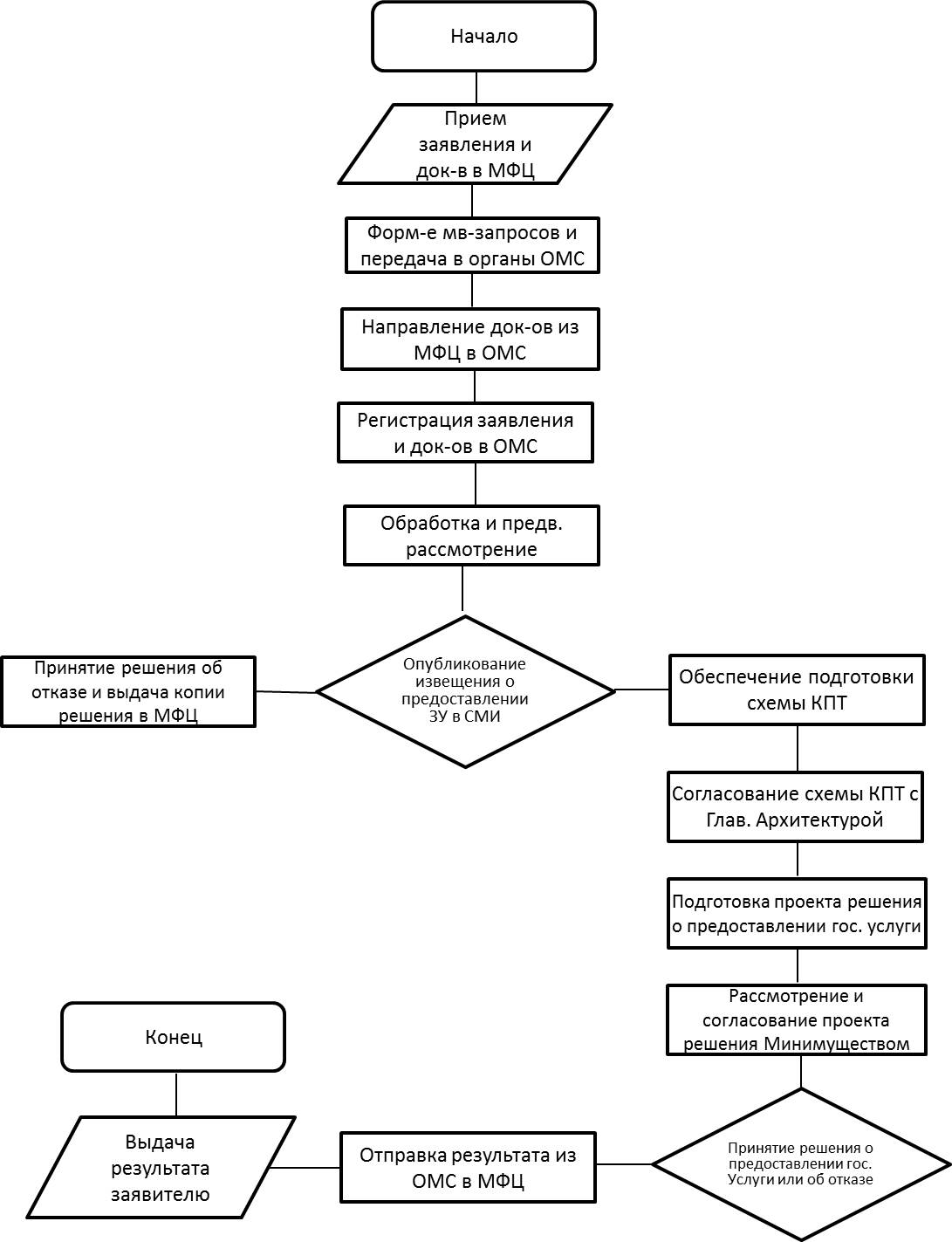 Вид права, на котором осуществляется предоставление земельного участка бесплатно или за платуЗаявительЗемельный участокДокументы, подтверждающие право заявителя на приобретение земельного участка без проведения торгов и прилагаемые к заявлению о приобретении прав на земельный участок <1>В собственность за платуЛицо, с которым заключен договор о комплексном освоении территорииЗемельный участок, образованный из земельного участка, предоставленного в аренду для комплексного освоения территорииДоговор о комплексном освоении территорииВ собственность за платуЛицо, с которым заключен договор о комплексном освоении территорииЗемельный участок, образованный из земельного участка, предоставленного в аренду для комплексного освоения территорииВ собственность за платуЛицо, с которым заключен договор о комплексном освоении территорииЗемельный участок, образованный из земельного участка, предоставленного в аренду для комплексного освоения территорииВ собственность за платуЛицо, с которым заключен договор о комплексном освоении территорииЗемельный участок, образованный из земельного участка, предоставленного в аренду для комплексного освоения территорииВ собственность за платуЛицо, с которым заключен договор о комплексном освоении территорииЗемельный участок, образованный из земельного участка, предоставленного в аренду для комплексного освоения территорииВ собственность за платуЧлен некоммерческой организации, созданной гражданами, которой предоставлен земельный участок для комплексного освоения в целях индивидуального жилищного строительстваЗемельный участок, предназначенный для индивидуального жилищного строительства, образованный из земельного участка, предоставленного некоммерческой организации для комплексного освоения территории в целях индивидуального жилищного строительстваДокумент, подтверждающий членство заявителя в некоммерческой организацииВ собственность за платуЧлен некоммерческой организации, созданной гражданами, которой предоставлен земельный участок для комплексного освоения в целях индивидуального жилищного строительстваЗемельный участок, предназначенный для индивидуального жилищного строительства, образованный из земельного участка, предоставленного некоммерческой организации для комплексного освоения территории в целях индивидуального жилищного строительстваРешение органа некоммерческой организации о распределении испрашиваемого земельного участка заявителюВ собственность за платуЧлен некоммерческой организации, созданной гражданами, которой предоставлен земельный участок для комплексного освоения в целях индивидуального жилищного строительстваЗемельный участок, предназначенный для индивидуального жилищного строительства, образованный из земельного участка, предоставленного некоммерческой организации для комплексного освоения территории в целях индивидуального жилищного строительстваВ собственность за платуЧлен некоммерческой организации, созданной гражданами, которой предоставлен земельный участок для комплексного освоения в целях индивидуального жилищного строительстваЗемельный участок, предназначенный для индивидуального жилищного строительства, образованный из земельного участка, предоставленного некоммерческой организации для комплексного освоения территории в целях индивидуального жилищного строительстваВ собственность за платуЧлен некоммерческой организации, созданной гражданами, которой предоставлен земельный участок для комплексного освоения в целях индивидуального жилищного строительстваЗемельный участок, предназначенный для индивидуального жилищного строительства, образованный из земельного участка, предоставленного некоммерческой организации для комплексного освоения территории в целях индивидуального жилищного строительстваВ собственность за платуЧлен некоммерческой организации, созданной гражданами, которой предоставлен земельный участок для комплексного освоения в целях индивидуального жилищного строительстваЗемельный участок, предназначенный для индивидуального жилищного строительства, образованный из земельного участка, предоставленного некоммерческой организации для комплексного освоения территории в целях индивидуального жилищного строительстваВ собственность за платуЧлен некоммерческой организации, созданной гражданами, которой предоставлен земельный участок для садоводства, огородничества, дачного хозяйстваЗемельный участок, предназначенный для садоводства или огородничества, образованный из земельного участка, предоставленного некоммерческой организации для садоводства, огородничества, дачного хозяйстваДокументы, удостоверяющие (устанавливающие) права заявителя на испрашиваемый земельный участок, если право на такой земельный участок не зарегистрировано в ЕГРПВ собственность за платуЧлен некоммерческой организации, созданной гражданами, которой предоставлен земельный участок для садоводства, огородничества, дачного хозяйстваЗемельный участок, предназначенный для садоводства или огородничества, образованный из земельного участка, предоставленного некоммерческой организации для садоводства, огородничества, дачного хозяйстваДокумент, подтверждающий членство заявителя в некоммерческой организацииВ собственность за платуЧлен некоммерческой организации, созданной гражданами, которой предоставлен земельный участок для садоводства, огородничества, дачного хозяйстваЗемельный участок, предназначенный для садоводства или огородничества, образованный из земельного участка, предоставленного некоммерческой организации для садоводства, огородничества, дачного хозяйстваРешение органа некоммерческой организации о распределении земельного участка заявителюВ собственность за платуЧлен некоммерческой организации, созданной гражданами, которой предоставлен земельный участок для садоводства, огородничества, дачного хозяйстваЗемельный участок, предназначенный для садоводства или огородничества, образованный из земельного участка, предоставленного некоммерческой организации для садоводства, огородничества, дачного хозяйстваВ собственность за платуЧлен некоммерческой организации, созданной гражданами, которой предоставлен земельный участок для садоводства, огородничества, дачного хозяйстваЗемельный участок, предназначенный для садоводства или огородничества, образованный из земельного участка, предоставленного некоммерческой организации для садоводства, огородничества, дачного хозяйстваВ собственность за платуЧлен некоммерческой организации, созданной гражданами, которой предоставлен земельный участок для садоводства, огородничества, дачного хозяйстваЗемельный участок, предназначенный для садоводства или огородничества, образованный из земельного участка, предоставленного некоммерческой организации для садоводства, огородничества, дачного хозяйстваВ собственность за платуЧлен некоммерческой организации, созданной гражданами, которой предоставлен земельный участок для садоводства, огородничества, дачного хозяйстваЗемельный участок, предназначенный для садоводства или огородничества, образованный из земельного участка, предоставленного некоммерческой организации для садоводства, огородничества, дачного хозяйстваВ собственность за платуЧлен некоммерческой организации, созданной гражданами, которой предоставлен земельный участок для садоводства, огородничества, дачного хозяйстваЗемельный участок, предназначенный для садоводства или огородничества, образованный из земельного участка, предоставленного некоммерческой организации для садоводства, огородничества, дачного хозяйстваВ собственность за платуНекоммерческая организация, созданная гражданами, которой предоставлен земельный участок для комплексного освоения в целях индивидуального жилищного строительстваЗемельный участок, образованный в результате раздела земельного участка, предоставленного некоммерческой организации, созданной гражданами, для комплексного освоения территории в целях индивидуального жилищного строительства, и относящийся к имуществу общего пользованияРешение органа некоммерческой организации о приобретении земельного участка, относящегося к имуществу общего пользованияВ собственность за платуНекоммерческая организация, созданная гражданами, которой предоставлен земельный участок для комплексного освоения в целях индивидуального жилищного строительстваЗемельный участок, образованный в результате раздела земельного участка, предоставленного некоммерческой организации, созданной гражданами, для комплексного освоения территории в целях индивидуального жилищного строительства, и относящийся к имуществу общего пользованияВ собственность за платуНекоммерческая организация, созданная гражданами, которой предоставлен земельный участок для комплексного освоения в целях индивидуального жилищного строительстваЗемельный участок, образованный в результате раздела земельного участка, предоставленного некоммерческой организации, созданной гражданами, для комплексного освоения территории в целях индивидуального жилищного строительства, и относящийся к имуществу общего пользованияВ собственность за платуНекоммерческая организация, созданная гражданами, которой предоставлен земельный участок для комплексного освоения в целях индивидуального жилищного строительстваЗемельный участок, образованный в результате раздела земельного участка, предоставленного некоммерческой организации, созданной гражданами, для комплексного освоения территории в целях индивидуального жилищного строительства, и относящийся к имуществу общего пользованияВ собственность за платуНекоммерческая организация, созданная гражданами, которой предоставлен земельный участок для комплексного освоения в целях индивидуального жилищного строительстваЗемельный участок, образованный в результате раздела земельного участка, предоставленного некоммерческой организации, созданной гражданами, для комплексного освоения территории в целях индивидуального жилищного строительства, и относящийся к имуществу общего пользованияВ собственность за платуЮридическое лицо, которому предоставлен земельный участок для ведения дачного хозяйстваЗемельный участок, образованный в результате раздела земельного участка, предоставленного юридическому лицу для ведения дачного хозяйства, и относящийся к имуществу общего пользованияРешение органа юридического лица о приобретении земельного участка, относящегося к имуществу общего пользованияВ собственность за платуЮридическое лицо, которому предоставлен земельный участок для ведения дачного хозяйстваЗемельный участок, образованный в результате раздела земельного участка, предоставленного юридическому лицу для ведения дачного хозяйства, и относящийся к имуществу общего пользованияДокументы, удостоверяющие (устанавливающие) права заявителя на испрашиваемый земельный участок, если право на такой земельный участок не зарегистрировано в ЕГРПВ собственность за платуЮридическое лицо, которому предоставлен земельный участок для ведения дачного хозяйстваЗемельный участок, образованный в результате раздела земельного участка, предоставленного юридическому лицу для ведения дачного хозяйства, и относящийся к имуществу общего пользованияВ собственность за платуЮридическое лицо, которому предоставлен земельный участок для ведения дачного хозяйстваЗемельный участок, образованный в результате раздела земельного участка, предоставленного юридическому лицу для ведения дачного хозяйства, и относящийся к имуществу общего пользованияВ собственность за платуЮридическое лицо, которому предоставлен земельный участок для ведения дачного хозяйстваЗемельный участок, образованный в результате раздела земельного участка, предоставленного юридическому лицу для ведения дачного хозяйства, и относящийся к имуществу общего пользованияВ собственность за платуЮридическое лицо, которому предоставлен земельный участок для ведения дачного хозяйстваЗемельный участок, образованный в результате раздела земельного участка, предоставленного юридическому лицу для ведения дачного хозяйства, и относящийся к имуществу общего пользованияВ собственность за платуЮридическое лицо, которому предоставлен земельный участок для ведения дачного хозяйстваЗемельный участок, образованный в результате раздела земельного участка, предоставленного юридическому лицу для ведения дачного хозяйства, и относящийся к имуществу общего пользованияВ собственность за платуСобственник здания, сооружения либо помещения в здании, сооруженииЗемельный участок, на котором расположено здание, сооружениеДокумент, удостоверяющий (устанавливающий) права заявителя на здание, сооружение либо помещение, если право на такое здание, сооружение либо помещение не зарегистрировано в ЕГРПВ собственность за платуСобственник здания, сооружения либо помещения в здании, сооруженииЗемельный участок, на котором расположено здание, сооружениеДокумент, удостоверяющий (устанавливающий) права заявителя на испрашиваемый земельный участок, если право на такой земельный участок не зарегистрировано в ЕГРПВ собственность за платуСобственник здания, сооружения либо помещения в здании, сооруженииЗемельный участок, на котором расположено здание, сооружениеСообщение заявителя (заявителей), содержащее перечень всех зданий, сооружений, расположенных на испрашиваемом земельном участке, с указанием их кадастровых (условных, инвентарных) номеров и адресных ориентировВ собственность за платуСобственник здания, сооружения либо помещения в здании, сооруженииЗемельный участок, на котором расположено здание, сооружениеВ собственность за платуСобственник здания, сооружения либо помещения в здании, сооруженииЗемельный участок, на котором расположено здание, сооружениеВ собственность за платуСобственник здания, сооружения либо помещения в здании, сооруженииЗемельный участок, на котором расположено здание, сооружениеВ собственность за платуСобственник здания, сооружения либо помещения в здании, сооруженииЗемельный участок, на котором расположено здание, сооружениеВ собственность за платуСобственник здания, сооружения либо помещения в здании, сооруженииЗемельный участок, на котором расположено здание, сооружениеВ собственность за платуСобственник здания, сооружения либо помещения в здании, сооруженииЗемельный участок, на котором расположено здание, сооружениеВ собственность за платуЮридическое лицо, использующее земельный участок на праве постоянного (бессрочного) пользованияЗемельный участок, принадлежащий юридическому лицу на праве постоянного (бессрочного) пользованияДокументы, удостоверяющие (устанавливающие) права заявителя на испрашиваемый земельный участок, если право на такой земельный участок не зарегистрировано в ЕГРПВ собственность за платуЮридическое лицо, использующее земельный участок на праве постоянного (бессрочного) пользованияЗемельный участок, принадлежащий юридическому лицу на праве постоянного (бессрочного) пользованияВ собственность за платуЮридическое лицо, использующее земельный участок на праве постоянного (бессрочного) пользованияЗемельный участок, принадлежащий юридическому лицу на праве постоянного (бессрочного) пользованияВ собственность за платуЮридическое лицо, использующее земельный участок на праве постоянного (бессрочного) пользованияЗемельный участок, принадлежащий юридическому лицу на праве постоянного (бессрочного) пользованияВ собственность за платуКрестьянское (фермерское) хозяйство или сельскохозяйственная организация, использующая земельный участок, находящийся в муниципальной собственности и выделенный в счет земельных долей, находящихся в муниципальной собственностиЗемельный участок, находящийся в муниципальной собственности и выделенный в счет земельных долей, находящихся в муниципальной собственностиВ собственность за платуКрестьянское (фермерское) хозяйство или сельскохозяйственная организация, использующая земельный участок, находящийся в муниципальной собственности и выделенный в счет земельных долей, находящихся в муниципальной собственностиЗемельный участок, находящийся в муниципальной собственности и выделенный в счет земельных долей, находящихся в муниципальной собственностиВ собственность за платуКрестьянское (фермерское) хозяйство или сельскохозяйственная организация, использующая земельный участок, находящийся в муниципальной собственности и выделенный в счет земельных долей, находящихся в муниципальной собственностиЗемельный участок, находящийся в муниципальной собственности и выделенный в счет земельных долей, находящихся в муниципальной собственностиВ собственность за платуКрестьянское (фермерское) хозяйство или сельскохозяйственная организация, использующая земельный участок, находящийся в муниципальной собственности и выделенный в счет земельных долей, находящихся в муниципальной собственностиЗемельный участок, находящийся в муниципальной собственности и выделенный в счет земельных долей, находящихся в муниципальной собственностиВ собственность за платуГражданин или юридическое лицо, являющиеся арендатором земельного участка, предназначенного для ведения сельскохозяйственного производстваЗемельный участок, предназначенный для ведения сельскохозяйственного производства и используемый на основании договора аренды более трех летДокументы, подтверждающие использование земельного участка в соответствии с Федеральным законом от 24 июля 2002 г. N 101-ФЗ "Об обороте земель сельскохозяйственного назначения" <4>В собственность за платуГражданин или юридическое лицо, являющиеся арендатором земельного участка, предназначенного для ведения сельскохозяйственного производстваЗемельный участок, предназначенный для ведения сельскохозяйственного производства и используемый на основании договора аренды более трех летВ собственность за платуГражданин или юридическое лицо, являющиеся арендатором земельного участка, предназначенного для ведения сельскохозяйственного производстваЗемельный участок, предназначенный для ведения сельскохозяйственного производства и используемый на основании договора аренды более трех летВ собственность за платуГражданин или юридическое лицо, являющиеся арендатором земельного участка, предназначенного для ведения сельскохозяйственного производстваЗемельный участок, предназначенный для ведения сельскохозяйственного производства и используемый на основании договора аренды более трех летВ собственность за платуГражданин или юридическое лицо, являющиеся арендатором земельного участка, предназначенного для ведения сельскохозяйственного производстваЗемельный участок, предназначенный для ведения сельскохозяйственного производства и используемый на основании договора аренды более трех летВ собственность бесплатноЛицо, с которым заключен договор о развитии застроенной территорииЗемельный участок, образованный в границах застроенной территории, в отношении которой заключен договор о ее развитииДоговор о развитии застроенной территорииВ собственность бесплатноЛицо, с которым заключен договор о развитии застроенной территорииЗемельный участок, образованный в границах застроенной территории, в отношении которой заключен договор о ее развитииВ собственность бесплатноЛицо, с которым заключен договор о развитии застроенной территорииЗемельный участок, образованный в границах застроенной территории, в отношении которой заключен договор о ее развитииВ собственность бесплатноЛицо, с которым заключен договор о развитии застроенной территорииЗемельный участок, образованный в границах застроенной территории, в отношении которой заключен договор о ее развитииВ собственность бесплатноЛицо, с которым заключен договор о развитии застроенной территорииЗемельный участок, образованный в границах застроенной территории, в отношении которой заключен договор о ее развитииВ собственность бесплатноРелигиозная организация, имеющая в собственности здания или сооружения религиозного или благотворительного назначенияЗемельный участок, на котором расположены здания или сооружения религиозного или благотворительного назначенияДокумент, удостоверяющий (устанавливающий) права заявителя на здание, сооружение, если право на такое здание, сооружение не зарегистрировано в ЕГРПВ собственность бесплатноРелигиозная организация, имеющая в собственности здания или сооружения религиозного или благотворительного назначенияЗемельный участок, на котором расположены здания или сооружения религиозного или благотворительного назначенияДокумент, удостоверяющий (устанавливающий) права заявителя на испрашиваемый земельный участок, если право на такой земельный участок не зарегистрировано в ЕГРПВ собственность бесплатноРелигиозная организация, имеющая в собственности здания или сооружения религиозного или благотворительного назначенияЗемельный участок, на котором расположены здания или сооружения религиозного или благотворительного назначенияСообщение заявителя (заявителей), содержащее перечень всех зданий, сооружений, расположенных на испрашиваемом земельном участке, с указанием их кадастровых (условных, инвентарных) номеров и адресных ориентировВ собственность бесплатноРелигиозная организация, имеющая в собственности здания или сооружения религиозного или благотворительного назначенияЗемельный участок, на котором расположены здания или сооружения религиозного или благотворительного назначенияВ собственность бесплатноРелигиозная организация, имеющая в собственности здания или сооружения религиозного или благотворительного назначенияЗемельный участок, на котором расположены здания или сооружения религиозного или благотворительного назначенияВ собственность бесплатноРелигиозная организация, имеющая в собственности здания или сооружения религиозного или благотворительного назначенияЗемельный участок, на котором расположены здания или сооружения религиозного или благотворительного назначенияВ собственность бесплатноРелигиозная организация, имеющая в собственности здания или сооружения религиозного или благотворительного назначенияЗемельный участок, на котором расположены здания или сооружения религиозного или благотворительного назначенияВ собственность бесплатноНекоммерческая организация, созданная гражданами, которой предоставлен земельный участок для садоводства, огородничестваЗемельный участок, образованный в результате раздела земельного участка, предоставленного некоммерческой организации, созданной гражданами, для ведения садоводства, огородничества, и относящийся к имуществу общего пользования некоммерческой организацииРешение органа некоммерческой организации о приобретении земельного участкаВ собственность бесплатноНекоммерческая организация, созданная гражданами, которой предоставлен земельный участок для садоводства, огородничестваЗемельный участок, образованный в результате раздела земельного участка, предоставленного некоммерческой организации, созданной гражданами, для ведения садоводства, огородничества, и относящийся к имуществу общего пользования некоммерческой организацииВ собственность бесплатноНекоммерческая организация, созданная гражданами, которой предоставлен земельный участок для садоводства, огородничестваЗемельный участок, образованный в результате раздела земельного участка, предоставленного некоммерческой организации, созданной гражданами, для ведения садоводства, огородничества, и относящийся к имуществу общего пользования некоммерческой организацииВ собственность бесплатноНекоммерческая организация, созданная гражданами, которой предоставлен земельный участок для садоводства, огородничестваЗемельный участок, образованный в результате раздела земельного участка, предоставленного некоммерческой организации, созданной гражданами, для ведения садоводства, огородничества, и относящийся к имуществу общего пользования некоммерческой организацииВ собственность бесплатноНекоммерческая организация, созданная гражданами, которой предоставлен земельный участок для садоводства, огородничестваЗемельный участок, образованный в результате раздела земельного участка, предоставленного некоммерческой организации, созданной гражданами, для ведения садоводства, огородничества, и относящийся к имуществу общего пользования некоммерческой организацииВ собственность бесплатноНекоммерческая организация, созданная гражданами, которой предоставлен земельный участок для садоводства, огородничестваЗемельный участок, образованный в результате раздела земельного участка, предоставленного некоммерческой организации, созданной гражданами, для ведения садоводства, огородничества, и относящийся к имуществу общего пользования некоммерческой организацииВ общую собственность бесплатноЧлены некоммерческой организации, созданной гражданами, которой предоставлен земельный участок для садоводства, огородничестваЗемельный участок, образованный в результате раздела земельного участка, предоставленного некоммерческой организации, созданной гражданами, для ведения садоводства, огородничества, и относящийся к имуществу общего пользования некоммерческой организацииДокумент, подтверждающий членство заявителя в некоммерческой организацииВ общую собственность бесплатноЧлены некоммерческой организации, созданной гражданами, которой предоставлен земельный участок для садоводства, огородничестваЗемельный участок, образованный в результате раздела земельного участка, предоставленного некоммерческой организации, созданной гражданами, для ведения садоводства, огородничества, и относящийся к имуществу общего пользования некоммерческой организацииВ общую собственность бесплатноЧлены некоммерческой организации, созданной гражданами, которой предоставлен земельный участок для садоводства, огородничестваЗемельный участок, образованный в результате раздела земельного участка, предоставленного некоммерческой организации, созданной гражданами, для ведения садоводства, огородничества, и относящийся к имуществу общего пользования некоммерческой организацииВ общую собственность бесплатноЧлены некоммерческой организации, созданной гражданами, которой предоставлен земельный участок для садоводства, огородничестваЗемельный участок, образованный в результате раздела земельного участка, предоставленного некоммерческой организации, созданной гражданами, для ведения садоводства, огородничества, и относящийся к имуществу общего пользования некоммерческой организацииВ общую собственность бесплатноЧлены некоммерческой организации, созданной гражданами, которой предоставлен земельный участок для садоводства, огородничестваЗемельный участок, образованный в результате раздела земельного участка, предоставленного некоммерческой организации, созданной гражданами, для ведения садоводства, огородничества, и относящийся к имуществу общего пользования некоммерческой организацииВ общую собственность бесплатноЧлены некоммерческой организации, созданной гражданами, которой предоставлен земельный участок для садоводства, огородничестваЗемельный участок, образованный в результате раздела земельного участка, предоставленного некоммерческой организации, созданной гражданами, для ведения садоводства, огородничества, и относящийся к имуществу общего пользования некоммерческой организацииВ собственность бесплатноГражданин, работающий по основному месту работы в муниципальных образованиях по специальности, которые установлены законом субъекта Российской ФедерацииЗемельный участок, предназначенный для индивидуального жилищного строительства или ведения личного подсобного хозяйства, расположенный в муниципальном образовании, определенном законом субъекта Российской ФедерацииПриказ о приеме на работу, выписка из трудовой книжки или трудовой договор (контракт)В собственность бесплатноГражданин, работающий по основному месту работы в муниципальных образованиях по специальности, которые установлены законом субъекта Российской ФедерацииЗемельный участок, предназначенный для индивидуального жилищного строительства или ведения личного подсобного хозяйства, расположенный в муниципальном образовании, определенном законом субъекта Российской ФедерацииВ собственность бесплатноГражданин, работающий по основному месту работы в муниципальных образованиях по специальности, которые установлены законом субъекта Российской ФедерацииЗемельный участок, предназначенный для индивидуального жилищного строительства или ведения личного подсобного хозяйства, расположенный в муниципальном образовании, определенном законом субъекта Российской ФедерацииВ собственность бесплатноГраждане, имеющие трех и более детейСлучаи предоставления земельных участков устанавливаются законом субъекта Российской ФедерацииДокументы, подтверждающие условия предоставления земельных участков в соответствии с законодательством субъектов Российской ФедерацииВ собственность бесплатноГраждане, имеющие трех и более детейСлучаи предоставления земельных участков устанавливаются законом субъекта Российской ФедерацииВ собственность бесплатноГраждане, имеющие трех и более детейСлучаи предоставления земельных участков устанавливаются законом субъекта Российской ФедерацииВ собственность бесплатноОтдельные категории граждан и (или) некоммерческие организации, созданные гражданами, устанавливаемые федеральным закономСлучаи предоставления земельных участков устанавливаются федеральным закономДокументы, подтверждающие право на приобретение земельного участка, установленные законодательством Российской ФедерацииВ собственность бесплатноОтдельные категории граждан и (или) некоммерческие организации, созданные гражданами, устанавливаемые федеральным закономСлучаи предоставления земельных участков устанавливаются федеральным закономВ собственность бесплатноОтдельные категории граждан и (или) некоммерческие организации, созданные гражданами, устанавливаемые федеральным закономСлучаи предоставления земельных участков устанавливаются федеральным закономВ собственность бесплатноОтдельные категории граждан, устанавливаемые законом субъекта Российской ФедерацииСлучаи предоставления земельных участков устанавливаются законом субъекта Российской ФедерацииДокументы, подтверждающие право на приобретение земельного участка, установленные законом субъекта Российской ФедерацииВ собственность бесплатноРелигиозная организация, имеющая земельный участок на праве постоянного (бессрочного) пользования и предназначенный для сельскохозяйственного производстваСлучаи предоставления земельных участков устанавливаются законом субъекта Российской ФедерацииДокументы, подтверждающие право на приобретение земельного участка, установленные законом субъекта Российской ФедерацииВ арендуЮридическое лицоЗемельный участок, предназначенный для выполнения международных обязательствДоговор, соглашение или иной документ, предусматривающий выполнение международных обязательствВ арендуЮридическое лицоЗемельный участок, предназначенный для размещения объектов, предназначенных для обеспечения электро-, тепло-, газо- и водоснабжения, водоотведения, связи, нефтепроводов, объектов федерального, регионального или местного значенияСправка уполномоченного органа об отнесении объекта к объектам регионального или местного значенияВ арендуЮридическое лицоЗемельный участок, предназначенный для размещения объектов, предназначенных для обеспечения электро-, тепло-, газо- и водоснабжения, водоотведения, связи, нефтепроводов, объектов федерального, регионального или местного значенияВ арендуЮридическое лицоЗемельный участок, предназначенный для размещения объектов, предназначенных для обеспечения электро-, тепло-, газо- и водоснабжения, водоотведения, связи, нефтепроводов, объектов федерального, регионального или местного значенияВ арендуЮридическое лицоЗемельный участок, предназначенный для размещения объектов, предназначенных для обеспечения электро-, тепло-, газо- и водоснабжения, водоотведения, связи, нефтепроводов, объектов федерального, регионального или местного значенияВ арендуАрендатор земельного участка, находящегося в государственной или муниципальной собственности, из которого образован испрашиваемый земельный участокЗемельный участок, образованный из земельного участка, находящегося в государственной или муниципальной собственностиРешение, на основании которого образован испрашиваемый земельный участок, принятое до 1 марта 2015 г. Договор аренды исходного земельного участка в случае, если такой договор заключен до дня вступления в силу Федерального закона от 21 июля 1997 года N 122-ФЗ "О государственной регистрации прав на недвижимое имущество и сделок с ним" <5>В арендуАрендатор земельного участка, находящегося в государственной или муниципальной собственности, из которого образован испрашиваемый земельный участокЗемельный участок, образованный из земельного участка, находящегося в государственной или муниципальной собственностиВ арендуАрендатор земельного участка, находящегося в государственной или муниципальной собственности, из которого образован испрашиваемый земельный участокЗемельный участок, образованный из земельного участка, находящегося в государственной или муниципальной собственностиВ арендуАрендатор земельного участка, находящегося в государственной или муниципальной собственности, из которого образован испрашиваемый земельный участокЗемельный участок, образованный из земельного участка, находящегося в государственной или муниципальной собственностиВ арендуАрендатор земельного участка, предоставленного для комплексного освоения территории, из которого образован испрашиваемый земельный участокЗемельный участок, образованный из земельного участка, находящегося в государственной или муниципальной собственности, предоставленного для комплексного освоения территории лицу, с которым был заключен договор аренды такого земельного участкаДоговор о комплексном освоении территорииВ арендуАрендатор земельного участка, предоставленного для комплексного освоения территории, из которого образован испрашиваемый земельный участокЗемельный участок, образованный из земельного участка, находящегося в государственной или муниципальной собственности, предоставленного для комплексного освоения территории лицу, с которым был заключен договор аренды такого земельного участкаВ арендуАрендатор земельного участка, предоставленного для комплексного освоения территории, из которого образован испрашиваемый земельный участокЗемельный участок, образованный из земельного участка, находящегося в государственной или муниципальной собственности, предоставленного для комплексного освоения территории лицу, с которым был заключен договор аренды такого земельного участкаВ арендуАрендатор земельного участка, предоставленного для комплексного освоения территории, из которого образован испрашиваемый земельный участокЗемельный участок, образованный из земельного участка, находящегося в государственной или муниципальной собственности, предоставленного для комплексного освоения территории лицу, с которым был заключен договор аренды такого земельного участкаВ арендуАрендатор земельного участка, предоставленного для комплексного освоения территории, из которого образован испрашиваемый земельный участокЗемельный участок, образованный из земельного участка, находящегося в государственной или муниципальной собственности, предоставленного для комплексного освоения территории лицу, с которым был заключен договор аренды такого земельного участкаВ арендуЧлен некоммерческой организации, созданной гражданами, которой предоставлен земельный участок для комплексного освоения в целях индивидуального жилищного строительстваЗемельный участок, предназначенный для индивидуального жилищного строительства, образованный в результате раздела земельного участка, предоставленного некоммерческой организации, созданной гражданами, для комплексного освоения территории в целях индивидуального жилищного строительстваДоговор о комплексном освоении территорииВ арендуЧлен некоммерческой организации, созданной гражданами, которой предоставлен земельный участок для комплексного освоения в целях индивидуального жилищного строительстваЗемельный участок, предназначенный для индивидуального жилищного строительства, образованный в результате раздела земельного участка, предоставленного некоммерческой организации, созданной гражданами, для комплексного освоения территории в целях индивидуального жилищного строительстваДокумент, подтверждающий членство заявителя в некоммерческой организацииВ арендуЧлен некоммерческой организации, созданной гражданами, которой предоставлен земельный участок для комплексного освоения в целях индивидуального жилищного строительстваЗемельный участок, предназначенный для индивидуального жилищного строительства, образованный в результате раздела земельного участка, предоставленного некоммерческой организации, созданной гражданами, для комплексного освоения территории в целях индивидуального жилищного строительстваРешение общего собрания членов некоммерческой организации о распределении испрашиваемого земельного участка заявителюВ арендуЧлен некоммерческой организации, созданной гражданами, которой предоставлен земельный участок для комплексного освоения в целях индивидуального жилищного строительстваЗемельный участок, предназначенный для индивидуального жилищного строительства, образованный в результате раздела земельного участка, предоставленного некоммерческой организации, созданной гражданами, для комплексного освоения территории в целях индивидуального жилищного строительстваВ арендуЧлен некоммерческой организации, созданной гражданами, которой предоставлен земельный участок для комплексного освоения в целях индивидуального жилищного строительстваЗемельный участок, предназначенный для индивидуального жилищного строительства, образованный в результате раздела земельного участка, предоставленного некоммерческой организации, созданной гражданами, для комплексного освоения территории в целях индивидуального жилищного строительстваВ арендуЧлен некоммерческой организации, созданной гражданами, которой предоставлен земельный участок для комплексного освоения в целях индивидуального жилищного строительстваЗемельный участок, предназначенный для индивидуального жилищного строительства, образованный в результате раздела земельного участка, предоставленного некоммерческой организации, созданной гражданами, для комплексного освоения территории в целях индивидуального жилищного строительстваВ арендуЧлен некоммерческой организации, созданной гражданами, которой предоставлен земельный участок для комплексного освоения в целях индивидуального жилищного строительстваЗемельный участок, предназначенный для индивидуального жилищного строительства, образованный в результате раздела земельного участка, предоставленного некоммерческой организации, созданной гражданами, для комплексного освоения территории в целях индивидуального жилищного строительстваВ арендуНекоммерческая организация, созданная гражданами, которой предоставлен земельный участок для комплексного освоения в целях индивидуального жилищного строительстваЗемельный участок, предназначенный для индивидуального жилищного строительства, образованный в результате раздела земельного участка, предоставленного некоммерческой организации, созданной гражданами, для комплексного освоения территории в целях индивидуального жилищного строительстваДоговор о комплексном освоении территорииВ арендуНекоммерческая организация, созданная гражданами, которой предоставлен земельный участок для комплексного освоения в целях индивидуального жилищного строительстваЗемельный участок, предназначенный для индивидуального жилищного строительства, образованный в результате раздела земельного участка, предоставленного некоммерческой организации, созданной гражданами, для комплексного освоения территории в целях индивидуального жилищного строительстваРешение органа некоммерческой организации о приобретении земельного участкаВ арендуНекоммерческая организация, созданная гражданами, которой предоставлен земельный участок для комплексного освоения в целях индивидуального жилищного строительстваЗемельный участок, предназначенный для индивидуального жилищного строительства, образованный в результате раздела земельного участка, предоставленного некоммерческой организации, созданной гражданами, для комплексного освоения территории в целях индивидуального жилищного строительстваВ арендуНекоммерческая организация, созданная гражданами, которой предоставлен земельный участок для комплексного освоения в целях индивидуального жилищного строительстваЗемельный участок, предназначенный для индивидуального жилищного строительства, образованный в результате раздела земельного участка, предоставленного некоммерческой организации, созданной гражданами, для комплексного освоения территории в целях индивидуального жилищного строительстваВ арендуНекоммерческая организация, созданная гражданами, которой предоставлен земельный участок для комплексного освоения в целях индивидуального жилищного строительстваЗемельный участок, предназначенный для индивидуального жилищного строительства, образованный в результате раздела земельного участка, предоставленного некоммерческой организации, созданной гражданами, для комплексного освоения территории в целях индивидуального жилищного строительстваВ арендуНекоммерческая организация, созданная гражданами, которой предоставлен земельный участок для комплексного освоения в целях индивидуального жилищного строительстваЗемельный участок, предназначенный для индивидуального жилищного строительства, образованный в результате раздела земельного участка, предоставленного некоммерческой организации, созданной гражданами, для комплексного освоения территории в целях индивидуального жилищного строительстваВ арендуЧлен некоммерческой организации, созданной гражданами, которой предоставлен земельный участок для садоводства, огородничества, дачного хозяйстваЗемельный участок, предназначенный для садоводства или огородничества, образованный из земельного участка, предоставленного некоммерческой организации для садоводства, огородничества, дачного хозяйстваРешение уполномоченного органа о предоставлении земельного участка некоммерческой организации для садоводства, огородничества, дачного хозяйства, за исключением случаев, если такое право зарегистрировано в ЕГРПВ арендуЧлен некоммерческой организации, созданной гражданами, которой предоставлен земельный участок для садоводства, огородничества, дачного хозяйстваЗемельный участок, предназначенный для садоводства или огородничества, образованный из земельного участка, предоставленного некоммерческой организации для садоводства, огородничества, дачного хозяйстваДокумент, подтверждающий членство заявителя в некоммерческой организацииВ арендуЧлен некоммерческой организации, созданной гражданами, которой предоставлен земельный участок для садоводства, огородничества, дачного хозяйстваЗемельный участок, предназначенный для садоводства или огородничества, образованный из земельного участка, предоставленного некоммерческой организации для садоводства, огородничества, дачного хозяйстваРешение органа некоммерческой организации о распределении земельного участка заявителюВ арендуЧлен некоммерческой организации, созданной гражданами, которой предоставлен земельный участок для садоводства, огородничества, дачного хозяйстваЗемельный участок, предназначенный для садоводства или огородничества, образованный из земельного участка, предоставленного некоммерческой организации для садоводства, огородничества, дачного хозяйстваВ арендуЧлен некоммерческой организации, созданной гражданами, которой предоставлен земельный участок для садоводства, огородничества, дачного хозяйстваЗемельный участок, предназначенный для садоводства или огородничества, образованный из земельного участка, предоставленного некоммерческой организации для садоводства, огородничества, дачного хозяйстваВ арендуЧлен некоммерческой организации, созданной гражданами, которой предоставлен земельный участок для садоводства, огородничества, дачного хозяйстваЗемельный участок, предназначенный для садоводства или огородничества, образованный из земельного участка, предоставленного некоммерческой организации для садоводства, огородничества, дачного хозяйстваВ арендуЧлен некоммерческой организации, созданной гражданами, которой предоставлен земельный участок для садоводства, огородничества, дачного хозяйстваЗемельный участок, предназначенный для садоводства или огородничества, образованный из земельного участка, предоставленного некоммерческой организации для садоводства, огородничества, дачного хозяйстваВ арендуЧлен некоммерческой организации, созданной гражданами, которой предоставлен земельный участок для садоводства, огородничества, дачного хозяйстваЗемельный участок, предназначенный для садоводства или огородничества, образованный из земельного участка, предоставленного некоммерческой организации для садоводства, огородничества, дачного хозяйстваВ арендуНекоммерческая организация, созданная гражданами, которой предоставлен земельный участок для садоводства, огородничества, дачного хозяйства, комплексного освоения территории в целях индивидуального жилищного строительстваОграниченный в обороте земельный участок, образованный в результате раздела земельного участка, предоставленного некоммерческой организации, созданной гражданами, для ведения садоводства, огородничества, и относящийся к имуществу общего пользованияДокументы, удостоверяющие (устанавливающие) права заявителя на испрашиваемый земельный участок, если право на такой земельный участок не зарегистрировано в ЕГРПВ арендуНекоммерческая организация, созданная гражданами, которой предоставлен земельный участок для садоводства, огородничества, дачного хозяйства, комплексного освоения территории в целях индивидуального жилищного строительстваОграниченный в обороте земельный участок, образованный в результате раздела земельного участка, предоставленного некоммерческой организации, созданной гражданами, для ведения садоводства, огородничества, и относящийся к имуществу общего пользованияРешение органа некоммерческой организации о приобретении земельного участкаВ арендуНекоммерческая организация, созданная гражданами, которой предоставлен земельный участок для садоводства, огородничества, дачного хозяйства, комплексного освоения территории в целях индивидуального жилищного строительстваОграниченный в обороте земельный участок, образованный в результате раздела земельного участка, предоставленного некоммерческой организации, созданной гражданами, для ведения садоводства, огородничества, и относящийся к имуществу общего пользованияВ арендуНекоммерческая организация, созданная гражданами, которой предоставлен земельный участок для садоводства, огородничества, дачного хозяйства, комплексного освоения территории в целях индивидуального жилищного строительстваОграниченный в обороте земельный участок, образованный в результате раздела земельного участка, предоставленного некоммерческой организации, созданной гражданами, для ведения садоводства, огородничества, и относящийся к имуществу общего пользованияВ арендуНекоммерческая организация, созданная гражданами, которой предоставлен земельный участок для садоводства, огородничества, дачного хозяйства, комплексного освоения территории в целях индивидуального жилищного строительстваОграниченный в обороте земельный участок, образованный в результате раздела земельного участка, предоставленного некоммерческой организации, созданной гражданами, для ведения садоводства, огородничества, и относящийся к имуществу общего пользованияВ арендуНекоммерческая организация, созданная гражданами, которой предоставлен земельный участок для садоводства, огородничества, дачного хозяйства, комплексного освоения территории в целях индивидуального жилищного строительстваОграниченный в обороте земельный участок, образованный в результате раздела земельного участка, предоставленного некоммерческой организации, созданной гражданами, для ведения садоводства, огородничества, и относящийся к имуществу общего пользованияВ арендуНекоммерческая организация, созданная гражданами, которой предоставлен земельный участок для садоводства, огородничества, дачного хозяйства, комплексного освоения территории в целях индивидуального жилищного строительстваОграниченный в обороте земельный участок, образованный в результате раздела земельного участка, предоставленного некоммерческой организации, созданной гражданами, для ведения садоводства, огородничества, и относящийся к имуществу общего пользованияВ арендуСобственник здания, сооружения, помещений в них и (или) лицо, которому эти объекты недвижимости предоставлены на праве хозяйственного ведения или в случаях, предусмотренных статьей 39.20 Земельного кодекса, на праве оперативного управленияЗемельный участок, на котором расположены здания, сооруженияДокументы, удостоверяющие (устанавливающие) права заявителя на здание, сооружение, если право на такое здание, сооружение не зарегистрировано в ЕГРПВ арендуСобственник здания, сооружения, помещений в них и (или) лицо, которому эти объекты недвижимости предоставлены на праве хозяйственного ведения или в случаях, предусмотренных статьей 39.20 Земельного кодекса, на праве оперативного управленияЗемельный участок, на котором расположены здания, сооруженияДокументы, удостоверяющие (устанавливающие) права заявителя на испрашиваемый земельный участок, если право на такой земельный участок не зарегистрировано в ЕГРПВ арендуСобственник здания, сооружения, помещений в них и (или) лицо, которому эти объекты недвижимости предоставлены на праве хозяйственного ведения или в случаях, предусмотренных статьей 39.20 Земельного кодекса, на праве оперативного управленияЗемельный участок, на котором расположены здания, сооруженияСообщение заявителя (заявителей), содержащее перечень всех зданий, сооружений, расположенных на испрашиваемом земельном участке с указанием их кадастровых (условных, инвентарных) номеров и адресных ориентировВ арендуСобственник здания, сооружения, помещений в них и (или) лицо, которому эти объекты недвижимости предоставлены на праве хозяйственного ведения или в случаях, предусмотренных статьей 39.20 Земельного кодекса, на праве оперативного управленияЗемельный участок, на котором расположены здания, сооруженияВ арендуСобственник здания, сооружения, помещений в них и (или) лицо, которому эти объекты недвижимости предоставлены на праве хозяйственного ведения или в случаях, предусмотренных статьей 39.20 Земельного кодекса, на праве оперативного управленияЗемельный участок, на котором расположены здания, сооруженияВ арендуСобственник здания, сооружения, помещений в них и (или) лицо, которому эти объекты недвижимости предоставлены на праве хозяйственного ведения или в случаях, предусмотренных статьей 39.20 Земельного кодекса, на праве оперативного управленияЗемельный участок, на котором расположены здания, сооруженияВ арендуСобственник объекта незавершенного строительстваЗемельный участок, на котором расположен объект незавершенного строительстваДокументы, удостоверяющие (устанавливающие) права заявителя на здание, сооружение, если право на такое здание, сооружение не зарегистрировано в ЕГРПВ арендуСобственник объекта незавершенного строительстваЗемельный участок, на котором расположен объект незавершенного строительстваДокументы, удостоверяющие (устанавливающие) права заявителя на испрашиваемый земельный участок, если право на такой земельный участок не зарегистрировано в ЕГРПВ арендуСобственник объекта незавершенного строительстваЗемельный участок, на котором расположен объект незавершенного строительстваСообщение заявителя (заявителей), содержащее перечень всех зданий, сооружений, расположенных на испрашиваемом земельном участке, с указанием их кадастровых (условных, инвентарных) номеров и адресных ориентировВ арендуСобственник объекта незавершенного строительстваЗемельный участок, на котором расположен объект незавершенного строительстваВ арендуСобственник объекта незавершенного строительстваЗемельный участок, на котором расположен объект незавершенного строительстваВ арендуСобственник объекта незавершенного строительстваЗемельный участок, на котором расположен объект незавершенного строительстваВ арендуЮридическое лицо, использующее земельный участок на праве постоянного (бессрочного) пользованияЗемельный участок, принадлежащий юридическому лицу на праве постоянного (бессрочного) пользованияДокументы, удостоверяющие (устанавливающие) права заявителя на испрашиваемый земельный участок, если право на такой земельный участок не зарегистрировано в ЕГРПВ арендуЮридическое лицо, использующее земельный участок на праве постоянного (бессрочного) пользованияЗемельный участок, принадлежащий юридическому лицу на праве постоянного (бессрочного) пользованияВ арендуЮридическое лицо, использующее земельный участок на праве постоянного (бессрочного) пользованияЗемельный участок, принадлежащий юридическому лицу на праве постоянного (бессрочного) пользованияВ арендуЮридическое лицо, использующее земельный участок на праве постоянного (бессрочного) пользованияЗемельный участок, принадлежащий юридическому лицу на праве постоянного (бессрочного) пользованияВ арендуЛицо, с которым заключен договор о развитии застроенной территорииЗемельный участок, образованный в границах застроенной территории, в отношении которой заключен договор о ее развитииДоговор о развитии застроенной территорииВ арендуЛицо, с которым заключен договор о развитии застроенной территорииЗемельный участок, образованный в границах застроенной территории, в отношении которой заключен договор о ее развитииВ арендуЛицо, с которым заключен договор о развитии застроенной территорииЗемельный участок, образованный в границах застроенной территории, в отношении которой заключен договор о ее развитииВ арендуЛицо, с которым заключен договор о развитии застроенной территорииЗемельный участок, образованный в границах застроенной территории, в отношении которой заключен договор о ее развитииВ арендуЛицо, с которым заключен договор о развитии застроенной территорииЗемельный участок, образованный в границах застроенной территории, в отношении которой заключен договор о ее развитииВ арендуЮридическое лицо, с которым заключен договор об освоении территории в целях строительства жилья экономического классаЗемельный участок, предназначенный для освоения территории в целях строительства жилья экономического классаДоговор об освоении территории в целях строительства жилья экономического классаВ арендуЮридическое лицо, с которым заключен договор об освоении территории в целях строительства жилья экономического классаЗемельный участок, предназначенный для освоения территории в целях строительства жилья экономического классаВ арендуЮридическое лицо, с которым заключен договор об освоении территории в целях строительства жилья экономического классаЗемельный участок, предназначенный для освоения территории в целях строительства жилья экономического классаВ арендуЮридическое лицо, с которым заключен договор об освоении территории в целях строительства жилья экономического классаЗемельный участок, предназначенный для освоения территории в целях строительства жилья экономического классаВ арендуЮридическое лицо, с которым заключен договор об освоении территории в целях строительства жилья экономического классаЗемельный участок, предназначенный для освоения территории в целях строительства жилья экономического классаВ арендуЮридическое лицо, с которым заключен договор о комплексном освоении территории в целях строительства жилья экономического классаЗемельный участок, предназначенный для комплексного освоения территории в целях строительства жилья экономического классаДоговор о комплексном освоении территории в целях строительства жилья экономического классаВ арендуЮридическое лицо, с которым заключен договор о комплексном освоении территории в целях строительства жилья экономического классаЗемельный участок, предназначенный для комплексного освоения территории в целях строительства жилья экономического классаВ арендуЮридическое лицо, с которым заключен договор о комплексном освоении территории в целях строительства жилья экономического классаЗемельный участок, предназначенный для комплексного освоения территории в целях строительства жилья экономического классаВ арендуЮридическое лицо, с которым заключен договор о комплексном освоении территории в целях строительства жилья экономического классаЗемельный участок, предназначенный для комплексного освоения территории в целях строительства жилья экономического классаВ арендуЮридическое лицо, с которым заключен договор о комплексном освоении территории в целях строительства жилья экономического классаЗемельный участок, предназначенный для комплексного освоения территории в целях строительства жилья экономического классаВ арендуГражданин, имеющий право на первоочередное или внеочередное приобретение земельных участковСлучаи предоставления земельных участков устанавливаются федеральным законом или законом субъекта Российской ФедерацииВыданный уполномоченным органом документ, подтверждающий принадлежность гражданина к категории граждан, обладающих правом на первоочередное или внеочередное приобретение земельных участковВ арендуГражданин, имеющий право на первоочередное или внеочередное приобретение земельных участковСлучаи предоставления земельных участков устанавливаются федеральным законом или законом субъекта Российской ФедерацииВ арендуГражданин, имеющий право на первоочередное или внеочередное приобретение земельных участковСлучаи предоставления земельных участков устанавливаются федеральным законом или законом субъекта Российской ФедерацииВ арендуГражданин, подавший заявление о предварительном согласовании предоставления земельного участка или о предоставлении земельного участка для индивидуального жилищного строительства, ведения личного подсобного хозяйства в границах населенного пункта, садоводства, дачного хозяйстваЗемельный участок, предназначенный для индивидуального жилищного строительства, ведения личного подсобного хозяйства в границах населенного пункта, садоводства, дачного хозяйстваРешение о предварительном согласовании предоставления земельного участка, если такое решение принято иным уполномоченным органомВ арендуГражданин, подавший заявление о предварительном согласовании предоставления земельного участка или о предоставлении земельного участка для индивидуального жилищного строительства, ведения личного подсобного хозяйства в границах населенного пункта, садоводства, дачного хозяйстваЗемельный участок, предназначенный для индивидуального жилищного строительства, ведения личного подсобного хозяйства в границах населенного пункта, садоводства, дачного хозяйстваВ арендуГражданин, подавший заявление о предварительном согласовании предоставления земельного участка или о предоставлении земельного участка для индивидуального жилищного строительства, ведения личного подсобного хозяйства в границах населенного пункта, садоводства, дачного хозяйстваЗемельный участок, предназначенный для индивидуального жилищного строительства, ведения личного подсобного хозяйства в границах населенного пункта, садоводства, дачного хозяйстваВ арендуГражданин или юридическое лицо, у которого изъят для государственных или муниципальных нужд предоставленный на праве аренды земельный участокЗемельный участок, предоставляемый взамен земельного участка, предоставленного гражданину или юридическому лицу на праве аренды и изымаемого для государственных или муниципальных нуждСоглашение об изъятии земельного участка для государственных или муниципальных нужд или решение суда, на основании которого земельный участок изъят для государственных или муниципальных нуждВ арендуГражданин или юридическое лицо, у которого изъят для государственных или муниципальных нужд предоставленный на праве аренды земельный участокЗемельный участок, предоставляемый взамен земельного участка, предоставленного гражданину или юридическому лицу на праве аренды и изымаемого для государственных или муниципальных нуждВ арендуГражданин или юридическое лицо, у которого изъят для государственных или муниципальных нужд предоставленный на праве аренды земельный участокЗемельный участок, предоставляемый взамен земельного участка, предоставленного гражданину или юридическому лицу на праве аренды и изымаемого для государственных или муниципальных нуждВ арендуГражданин или юридическое лицо, у которого изъят для государственных или муниципальных нужд предоставленный на праве аренды земельный участокЗемельный участок, предоставляемый взамен земельного участка, предоставленного гражданину или юридическому лицу на праве аренды и изымаемого для государственных или муниципальных нуждВ арендуКазачье обществоЗемельный участок, предназначенный для осуществления сельскохозяйственного производства, сохранения и развития традиционного образа жизни и хозяйствования казачьих обществСвидетельство о внесении казачьего общества в государственный Реестр казачьих обществ в Российской ФедерацииВ арендуКазачье обществоЗемельный участок, предназначенный для осуществления сельскохозяйственного производства, сохранения и развития традиционного образа жизни и хозяйствования казачьих обществВ арендуКазачье обществоЗемельный участок, предназначенный для осуществления сельскохозяйственного производства, сохранения и развития традиционного образа жизни и хозяйствования казачьих обществВ арендуКазачье обществоЗемельный участок, предназначенный для осуществления сельскохозяйственного производства, сохранения и развития традиционного образа жизни и хозяйствования казачьих обществВ арендуЛицо, которое имеет право на приобретение в собственность земельного участка, находящегося в государственной или муниципальной собственности, без проведения торгов, в том числе бесплатноЗемельный участок, ограниченный в оборотеДокумент, предусмотренный настоящим Перечнем, подтверждающий право заявителя на предоставление земельного участка в собственность без проведения торговВ арендуЛицо, которое имеет право на приобретение в собственность земельного участка, находящегося в государственной или муниципальной собственности, без проведения торгов, в том числе бесплатноЗемельный участок, ограниченный в оборотеВ арендуЛицо, которое имеет право на приобретение в собственность земельного участка, находящегося в государственной или муниципальной собственности, без проведения торгов, в том числе бесплатноЗемельный участок, ограниченный в оборотеВ арендуЛицо, которое имеет право на приобретение в собственность земельного участка, находящегося в государственной или муниципальной собственности, без проведения торгов, в том числе бесплатноЗемельный участок, ограниченный в оборотеВ арендуНедропользовательЗемельный участок, необходимый для проведения работ, связанных с пользованием недрамиВыдержка из лицензии на пользование недрами, подтверждающая границы горного отвода (за исключением сведений, содержащих государственную тайну)В арендуНедропользовательЗемельный участок, необходимый для проведения работ, связанных с пользованием недрамиВ арендуНедропользовательЗемельный участок, необходимый для проведения работ, связанных с пользованием недрамиВ арендуНедропользовательЗемельный участок, необходимый для проведения работ, связанных с пользованием недрамиВ арендуРезидент особой экономической зоныЗемельный участок, расположенный в границах особой экономической зоны или на прилегающей к ней территорииСвидетельство, удостоверяющее регистрацию лица в качестве резидента особой экономической зоныВ арендуРезидент особой экономической зоныЗемельный участок, расположенный в границах особой экономической зоны или на прилегающей к ней территорииВ арендуРезидент особой экономической зоныЗемельный участок, расположенный в границах особой экономической зоны или на прилегающей к ней территорииВ арендуРезидент особой экономической зоныЗемельный участок, расположенный в границах особой экономической зоны или на прилегающей к ней территорииВ арендуУправляющая компания, привлеченная для выполнения функций по созданию за счет средств федерального бюджета, бюджета субъекта Российской Федерации, местного бюджета, внебюджетных источников финансирования объектов недвижимости в границах особой экономической зоны и на прилегающей к ней территории и по управлению этими и ранее созданными объектами недвижимостиЗемельный участок, расположенный в границах особой экономической зоны или на прилегающей к ней территорииСоглашение об управлении особой экономической зонойВ арендуУправляющая компания, привлеченная для выполнения функций по созданию за счет средств федерального бюджета, бюджета субъекта Российской Федерации, местного бюджета, внебюджетных источников финансирования объектов недвижимости в границах особой экономической зоны и на прилегающей к ней территории и по управлению этими и ранее созданными объектами недвижимостиЗемельный участок, расположенный в границах особой экономической зоны или на прилегающей к ней территорииВ арендуУправляющая компания, привлеченная для выполнения функций по созданию за счет средств федерального бюджета, бюджета субъекта Российской Федерации, местного бюджета, внебюджетных источников финансирования объектов недвижимости в границах особой экономической зоны и на прилегающей к ней территории и по управлению этими и ранее созданными объектами недвижимостиЗемельный участок, расположенный в границах особой экономической зоны или на прилегающей к ней территорииВ арендуУправляющая компания, привлеченная для выполнения функций по созданию за счет средств федерального бюджета, бюджета субъекта Российской Федерации, местного бюджета, внебюджетных источников финансирования объектов недвижимости в границах особой экономической зоны и на прилегающей к ней территории и по управлению этими и ранее созданными объектами недвижимостиЗемельный участок, расположенный в границах особой экономической зоны или на прилегающей к ней территорииВ арендуЛицо, с которым уполномоченным Правительством Российской Федерации федеральным органом исполнительной власти заключено соглашение о взаимодействии в сфере развития инфраструктуры особой экономической зоныЗемельный участок, расположенный в границах особой экономической зоны или на прилегающей к ней территории, предназначенный для строительства объектов инфраструктуры этой зоныСоглашение о взаимодействии в сфере развития инфраструктуры особой экономической зоныВ арендуЛицо, с которым уполномоченным Правительством Российской Федерации федеральным органом исполнительной власти заключено соглашение о взаимодействии в сфере развития инфраструктуры особой экономической зоныЗемельный участок, расположенный в границах особой экономической зоны или на прилегающей к ней территории, предназначенный для строительства объектов инфраструктуры этой зоныВ арендуЛицо, с которым уполномоченным Правительством Российской Федерации федеральным органом исполнительной власти заключено соглашение о взаимодействии в сфере развития инфраструктуры особой экономической зоныЗемельный участок, расположенный в границах особой экономической зоны или на прилегающей к ней территории, предназначенный для строительства объектов инфраструктуры этой зоныВ арендуЛицо, с которым уполномоченным Правительством Российской Федерации федеральным органом исполнительной власти заключено соглашение о взаимодействии в сфере развития инфраструктуры особой экономической зоныЗемельный участок, расположенный в границах особой экономической зоны или на прилегающей к ней территории, предназначенный для строительства объектов инфраструктуры этой зоныВ арендуЛицо, с которым заключено концессионное соглашениеЗемельный участок, необходимый для осуществления деятельности, предусмотренной концессионным соглашениемКонцессионное соглашениеВ арендуЛицо, с которым заключено концессионное соглашениеЗемельный участок, необходимый для осуществления деятельности, предусмотренной концессионным соглашениемВ арендуЛицо, с которым заключено концессионное соглашениеЗемельный участок, необходимый для осуществления деятельности, предусмотренной концессионным соглашениемВ арендуЛицо, с которым заключено концессионное соглашениеЗемельный участок, необходимый для осуществления деятельности, предусмотренной концессионным соглашениемВ арендуЛицо, заключившее договор об освоении территории в целях строительства и эксплуатации наемного дома коммерческого использованияЗемельный участок, предназначенный для освоения территории в целях строительства и эксплуатации наемного дома коммерческого использованияДоговор об освоении территории в целях строительства и эксплуатации наемного дома коммерческого использованияВ арендуЛицо, заключившее договор об освоении территории в целях строительства и эксплуатации наемного дома коммерческого использованияЗемельный участок, предназначенный для освоения территории в целях строительства и эксплуатации наемного дома коммерческого использованияВ арендуЛицо, заключившее договор об освоении территории в целях строительства и эксплуатации наемного дома коммерческого использованияЗемельный участок, предназначенный для освоения территории в целях строительства и эксплуатации наемного дома коммерческого использованияВ арендуЛицо, заключившее договор об освоении территории в целях строительства и эксплуатации наемного дома коммерческого использованияЗемельный участок, предназначенный для освоения территории в целях строительства и эксплуатации наемного дома коммерческого использованияВ арендуЛицо, заключившее договор об освоении территории в целях строительства и эксплуатации наемного дома коммерческого использованияЗемельный участок, предназначенный для освоения территории в целях строительства и эксплуатации наемного дома коммерческого использованияВ арендуЮридическое лицо, заключившее договор об освоении территории в целях строительства и эксплуатации наемного дома социального использованияЗемельный участок, предназначенный для освоения территории в целях строительства и эксплуатации наемного дома социального использованияДоговор об освоении территории в целях строительства и эксплуатации наемного дома социального использованияВ арендуЮридическое лицо, заключившее договор об освоении территории в целях строительства и эксплуатации наемного дома социального использованияЗемельный участок, предназначенный для освоения территории в целях строительства и эксплуатации наемного дома социального использованияВ арендуЮридическое лицо, заключившее договор об освоении территории в целях строительства и эксплуатации наемного дома социального использованияЗемельный участок, предназначенный для освоения территории в целях строительства и эксплуатации наемного дома социального использованияВ арендуЮридическое лицо, заключившее договор об освоении территории в целях строительства и эксплуатации наемного дома социального использованияЗемельный участок, предназначенный для освоения территории в целях строительства и эксплуатации наемного дома социального использованияВ арендуЮридическое лицо, заключившее договор об освоении территории в целях строительства и эксплуатации наемного дома социального использованияЗемельный участок, предназначенный для освоения территории в целях строительства и эксплуатации наемного дома социального использованияВ арендуЛицо, с которым заключено охотхозяйственное соглашениеЗемельный участок, необходимый для осуществления видов деятельности в сфере охотничьего хозяйстваОхотхозяйственное соглашениеВ арендуЛицо, с которым заключено охотхозяйственное соглашениеЗемельный участок, необходимый для осуществления видов деятельности в сфере охотничьего хозяйстваВ арендуЛицо, с которым заключено охотхозяйственное соглашениеЗемельный участок, необходимый для осуществления видов деятельности в сфере охотничьего хозяйстваВ арендуЛицо, с которым заключено охотхозяйственное соглашениеЗемельный участок, необходимый для осуществления видов деятельности в сфере охотничьего хозяйстваВ арендуЛицо, с которым заключено охотхозяйственное соглашениеЗемельный участок, необходимый для осуществления видов деятельности в сфере охотничьего хозяйстваВ арендуРезидент зоны территориального развития, включенный в реестр резидентов зоны территориального развитияЗемельный участок в границах зоны территориального развитияИнвестиционная декларация, в составе которой представлен инвестиционный проектВ арендуРезидент зоны территориального развития, включенный в реестр резидентов зоны территориального развитияЗемельный участок в границах зоны территориального развитияВ арендуРезидент зоны территориального развития, включенный в реестр резидентов зоны территориального развитияЗемельный участок в границах зоны территориального развитияВ арендуРезидент зоны территориального развития, включенный в реестр резидентов зоны территориального развитияЗемельный участок в границах зоны территориального развитияВ арендуГражданин или юридическое лицо, являющиеся арендатором земельного участка, предназначенного для ведения сельскохозяйственного производстваЗемельный участок, предназначенный для ведения сельскохозяйственного производства и используемый на основании договора арендыДокументы, подтверждающие использование земельного участка в соответствии с Федеральным законом от 24 июля 2002 г. N 101-ФЗ "Об обороте земель сельскохозяйственного назначения"В арендуГражданин или юридическое лицо, являющиеся арендатором земельного участка, предназначенного для ведения сельскохозяйственного производстваЗемельный участок, предназначенный для ведения сельскохозяйственного производства и используемый на основании договора арендыВ арендуГражданин или юридическое лицо, являющиеся арендатором земельного участка, предназначенного для ведения сельскохозяйственного производстваЗемельный участок, предназначенный для ведения сельскохозяйственного производства и используемый на основании договора арендыВ арендуГражданин или юридическое лицо, являющиеся арендатором земельного участка, предназначенного для ведения сельскохозяйственного производстваЗемельный участок, предназначенный для ведения сельскохозяйственного производства и используемый на основании договора арендыВ арендуГражданин или юридическое лицо, являющиеся арендатором земельного участка, предназначенного для ведения сельскохозяйственного производстваЗемельный участок, предназначенный для ведения сельскохозяйственного производства и используемый на основании договора арендыВ арендуАрендатор земельного участка, имеющий право на заключение нового договора аренды земельного участкаЗемельный участок, используемый на основании договора арендыДокументы, удостоверяющие (устанавливающие) права заявителя на испрашиваемый земельный участок, если право на такой земельный участок не зарегистрировано в ЕГРПВ арендуАрендатор земельного участка, имеющий право на заключение нового договора аренды земельного участкаЗемельный участок, используемый на основании договора арендыВ арендуАрендатор земельного участка, имеющий право на заключение нового договора аренды земельного участкаЗемельный участок, используемый на основании договора арендыВ арендуАрендатор земельного участка, имеющий право на заключение нового договора аренды земельного участкаЗемельный участок, используемый на основании договора арендыВ постоянное (бессрочное) пользованиеОрган государственной властиЗемельный участок, необходимый для осуществления органами государственной власти своих полномочийДокументы, предусмотренные настоящим Перечнем, подтверждающие право заявителя на предоставление земельного участка в соответствии с целями использования земельного участкаВ постоянное (бессрочное) пользованиеОрган государственной властиЗемельный участок, необходимый для осуществления органами государственной власти своих полномочийВ постоянное (бессрочное) пользованиеОрган государственной властиЗемельный участок, необходимый для осуществления органами государственной власти своих полномочийВ постоянное (бессрочное) пользованиеОрган местного самоуправленияЗемельный участок, необходимый для осуществления органами местного самоуправления своих полномочийДокументы, предусмотренные настоящим Перечнем, подтверждающие право заявителя на предоставление земельного участка в соответствии с целями использования земельного участкаВ постоянное (бессрочное) пользованиеОрган местного самоуправленияЗемельный участок, необходимый для осуществления органами местного самоуправления своих полномочийВ постоянное (бессрочное) пользованиеОрган местного самоуправленияЗемельный участок, необходимый для осуществления органами местного самоуправления своих полномочийВ постоянное (бессрочное) пользованиеГосударственное или муниципальное учреждение (бюджетное, казенное, автономное)Земельный участок, необходимый для осуществления деятельности государственного или муниципального учреждения (бюджетного, казенного, автономного)Документы, предусмотренные настоящим Перечнем, подтверждающие право заявителя на предоставление земельного участка в соответствии с целями использования земельного участкаВ постоянное (бессрочное) пользованиеГосударственное или муниципальное учреждение (бюджетное, казенное, автономное)Земельный участок, необходимый для осуществления деятельности государственного или муниципального учреждения (бюджетного, казенного, автономного)В постоянное (бессрочное) пользованиеГосударственное или муниципальное учреждение (бюджетное, казенное, автономное)Земельный участок, необходимый для осуществления деятельности государственного или муниципального учреждения (бюджетного, казенного, автономного)В постоянное (бессрочное) пользованиеГосударственное или муниципальное учреждение (бюджетное, казенное, автономное)Земельный участок, необходимый для осуществления деятельности государственного или муниципального учреждения (бюджетного, казенного, автономного)В постоянное (бессрочное) пользованиеКазенное предприятиеЗемельный участок, необходимый для осуществления деятельности казенного предприятияДокументы, предусмотренные настоящим Перечнем, подтверждающие право заявителя на предоставление земельного участка в соответствии с целями использования земельного участкаВ постоянное (бессрочное) пользованиеКазенное предприятиеЗемельный участок, необходимый для осуществления деятельности казенного предприятияВ постоянное (бессрочное) пользованиеКазенное предприятиеЗемельный участок, необходимый для осуществления деятельности казенного предприятияВ постоянное (бессрочное) пользованиеКазенное предприятиеЗемельный участок, необходимый для осуществления деятельности казенного предприятияВ постоянное (бессрочное) пользованиеЦентр исторического наследия президентов Российской Федерации, прекративших исполнение своих полномочийЗемельный участок, необходимый для осуществления деятельности центра исторического наследия президентов Российской Федерации, прекративших исполнение своих полномочийДокументы, предусмотренные настоящим Перечнем, подтверждающие право заявителя на предоставление земельного участка в соответствии с целями использования земельного участкаВ постоянное (бессрочное) пользованиеЦентр исторического наследия президентов Российской Федерации, прекративших исполнение своих полномочийЗемельный участок, необходимый для осуществления деятельности центра исторического наследия президентов Российской Федерации, прекративших исполнение своих полномочийВ постоянное (бессрочное) пользованиеЦентр исторического наследия президентов Российской Федерации, прекративших исполнение своих полномочийЗемельный участок, необходимый для осуществления деятельности центра исторического наследия президентов Российской Федерации, прекративших исполнение своих полномочийВ постоянное (бессрочное) пользованиеЦентр исторического наследия президентов Российской Федерации, прекративших исполнение своих полномочийЗемельный участок, необходимый для осуществления деятельности центра исторического наследия президентов Российской Федерации, прекративших исполнение своих полномочийВ безвозмездное пользованиеОрган государственной властиЗемельный участок, необходимый для осуществления органами государственной власти своих полномочийДокументы, предусмотренные настоящим Перечнем, подтверждающие право заявителя на предоставление земельного участка в соответствии с целями использования земельного участкаВ безвозмездное пользованиеОрган государственной властиЗемельный участок, необходимый для осуществления органами государственной власти своих полномочийВ безвозмездное пользованиеОрган государственной властиЗемельный участок, необходимый для осуществления органами государственной власти своих полномочийВ безвозмездное пользованиеОрган государственной властиЗемельный участок, необходимый для осуществления органами государственной власти своих полномочийВ безвозмездное пользованиеОрган местного самоуправленияЗемельный участок, необходимый для осуществления органами местного самоуправления своих полномочийДокументы, предусмотренные настоящим Перечнем, подтверждающие право заявителя на предоставление земельного участка в соответствии с целями использования земельного участкаВ безвозмездное пользованиеОрган местного самоуправленияЗемельный участок, необходимый для осуществления органами местного самоуправления своих полномочийВ безвозмездное пользованиеОрган местного самоуправленияЗемельный участок, необходимый для осуществления органами местного самоуправления своих полномочийВ безвозмездное пользованиеОрган местного самоуправленияЗемельный участок, необходимый для осуществления органами местного самоуправления своих полномочийВ безвозмездное пользованиеГосударственное или муниципальное учреждение (бюджетное, казенное, автономное)Земельный участок, необходимый для осуществления деятельности государственного или муниципального учреждения (бюджетного, казенного, автономного)Документы, предусмотренные настоящим Перечнем, подтверждающие право заявителя на предоставление земельного участка в соответствии с целями использования земельного участкаВ безвозмездное пользованиеГосударственное или муниципальное учреждение (бюджетное, казенное, автономное)Земельный участок, необходимый для осуществления деятельности государственного или муниципального учреждения (бюджетного, казенного, автономного)В безвозмездное пользованиеГосударственное или муниципальное учреждение (бюджетное, казенное, автономное)Земельный участок, необходимый для осуществления деятельности государственного или муниципального учреждения (бюджетного, казенного, автономного)В безвозмездное пользованиеГосударственное или муниципальное учреждение (бюджетное, казенное, автономное)Земельный участок, необходимый для осуществления деятельности государственного или муниципального учреждения (бюджетного, казенного, автономного)В безвозмездное пользованиеКазенное предприятиеЗемельный участок, необходимый для осуществления деятельности казенного предприятияДокументы, предусмотренные настоящим Перечнем, подтверждающие право заявителя на предоставление земельного участка в соответствии с целями использования земельного участкаВ безвозмездное пользованиеКазенное предприятиеЗемельный участок, необходимый для осуществления деятельности казенного предприятияВ безвозмездное пользованиеКазенное предприятиеЗемельный участок, необходимый для осуществления деятельности казенного предприятияВ безвозмездное пользованиеКазенное предприятиеЗемельный участок, необходимый для осуществления деятельности казенного предприятияВ безвозмездное пользованиеЦентр исторического наследия президентов Российской Федерации, прекративших исполнение своих полномочийЗемельный участок, необходимый для осуществления деятельности центра исторического наследия президентов Российской Федерации, прекративших исполнение своих полномочийДокументы, предусмотренные настоящим Перечнем, подтверждающие право заявителя на предоставление земельного участка в соответствии с целями использования земельного участкаВ безвозмездное пользованиеЦентр исторического наследия президентов Российской Федерации, прекративших исполнение своих полномочийЗемельный участок, необходимый для осуществления деятельности центра исторического наследия президентов Российской Федерации, прекративших исполнение своих полномочийВ безвозмездное пользованиеЦентр исторического наследия президентов Российской Федерации, прекративших исполнение своих полномочийЗемельный участок, необходимый для осуществления деятельности центра исторического наследия президентов Российской Федерации, прекративших исполнение своих полномочийВ безвозмездное пользованиеЦентр исторического наследия президентов Российской Федерации, прекративших исполнение своих полномочийЗемельный участок, необходимый для осуществления деятельности центра исторического наследия президентов Российской Федерации, прекративших исполнение своих полномочийВ безвозмездное пользованиеРаботник организации, которой земельный участок предоставлен на праве постоянного (бессрочного) пользованияЗемельный участок, предоставляемый в виде служебного наделаПриказ о приеме на работу, выписка из трудовой книжки или трудовой договор (контракт)В безвозмездное пользованиеРаботник организации, которой земельный участок предоставлен на праве постоянного (бессрочного) пользованияЗемельный участок, предоставляемый в виде служебного наделаВ безвозмездное пользованиеРаботник организации, которой земельный участок предоставлен на праве постоянного (бессрочного) пользованияЗемельный участок, предоставляемый в виде служебного наделаВ безвозмездное пользованиеРелигиозная организацияЗемельный участок, предназначенный для размещения зданий, сооружения религиозного или благотворительного назначенияДокументы, удостоверяющие (устанавливающие) права заявителя на здание, сооружение, если право на такое здание, сооружение не зарегистрировано в ЕГРПВ безвозмездное пользованиеРелигиозная организацияЗемельный участок, предназначенный для размещения зданий, сооружения религиозного или благотворительного назначенияВ безвозмездное пользованиеРелигиозная организацияЗемельный участок, предназначенный для размещения зданий, сооружения религиозного или благотворительного назначенияВ безвозмездное пользованиеРелигиозная организацияЗемельный участок, предназначенный для размещения зданий, сооружения религиозного или благотворительного назначенияВ безвозмездное пользованиеРелигиозная организацияЗемельный участок, предназначенный для размещения зданий, сооружения религиозного или благотворительного назначенияВ безвозмездное пользованиеРелигиозная организация, которой на праве безвозмездного пользования предоставлены здания, сооруженияЗемельный участок, на котором расположены здания, сооружения, предоставленные религиозной организации на праве безвозмездного пользованияДоговор безвозмездного пользования зданием, сооружением, если право на такое здание, сооружение не зарегистрировано в ЕГРПВ безвозмездное пользованиеРелигиозная организация, которой на праве безвозмездного пользования предоставлены здания, сооруженияЗемельный участок, на котором расположены здания, сооружения, предоставленные религиозной организации на праве безвозмездного пользованияДокументы, удостоверяющие (устанавливающие) права заявителя на испрашиваемый земельный участок, если право на такой земельный участок не зарегистрировано в ЕГРПВ безвозмездное пользованиеРелигиозная организация, которой на праве безвозмездного пользования предоставлены здания, сооруженияЗемельный участок, на котором расположены здания, сооружения, предоставленные религиозной организации на праве безвозмездного пользованияСообщение заявителя (заявителей), содержащее перечень всех зданий, сооружений, расположенных на испрашиваемом земельном участке с указанием их кадастровых (условных, инвентарных) номеров и адресных ориентировВ безвозмездное пользованиеРелигиозная организация, которой на праве безвозмездного пользования предоставлены здания, сооруженияЗемельный участок, на котором расположены здания, сооружения, предоставленные религиозной организации на праве безвозмездного пользованияВ безвозмездное пользованиеРелигиозная организация, которой на праве безвозмездного пользования предоставлены здания, сооруженияЗемельный участок, на котором расположены здания, сооружения, предоставленные религиозной организации на праве безвозмездного пользованияВ безвозмездное пользованиеРелигиозная организация, которой на праве безвозмездного пользования предоставлены здания, сооруженияЗемельный участок, на котором расположены здания, сооружения, предоставленные религиозной организации на праве безвозмездного пользованияВ безвозмездное пользованиеРелигиозная организация, которой на праве безвозмездного пользования предоставлены здания, сооруженияЗемельный участок, на котором расположены здания, сооружения, предоставленные религиозной организации на праве безвозмездного пользованияВ безвозмездное пользованиеЛицо, с которым в соответствии с Федеральным законом от 5 апреля 2013 г. N 44-ФЗ "О контрактной системе в сфере закупок товаров, работ, услуг для обеспечения государственных и муниципальных нужд" <6> заключен гражданско-правовой договор на строительство или реконструкцию объектов недвижимости, осуществляемые полностью за счет средств федерального бюджета, средств бюджета субъекта Российской Федерации или средств местного бюджетаЗемельный участок, предназначенный для строительства или реконструкции объектов недвижимости, осуществляемые полностью за счет средств федерального бюджета, средств бюджета субъекта Российской Федерации или средств местного бюджетаГражданско-правовые договоры на строительство или реконструкцию объектов недвижимости, осуществляемые полностью за счет средств федерального бюджета, средств бюджета субъекта Российской Федерации или средств местного бюджетаВ безвозмездное пользованиеЛицо, с которым в соответствии с Федеральным законом от 5 апреля 2013 г. N 44-ФЗ "О контрактной системе в сфере закупок товаров, работ, услуг для обеспечения государственных и муниципальных нужд" <6> заключен гражданско-правовой договор на строительство или реконструкцию объектов недвижимости, осуществляемые полностью за счет средств федерального бюджета, средств бюджета субъекта Российской Федерации или средств местного бюджетаЗемельный участок, предназначенный для строительства или реконструкции объектов недвижимости, осуществляемые полностью за счет средств федерального бюджета, средств бюджета субъекта Российской Федерации или средств местного бюджетаВ безвозмездное пользованиеЛицо, с которым в соответствии с Федеральным законом от 5 апреля 2013 г. N 44-ФЗ "О контрактной системе в сфере закупок товаров, работ, услуг для обеспечения государственных и муниципальных нужд" <6> заключен гражданско-правовой договор на строительство или реконструкцию объектов недвижимости, осуществляемые полностью за счет средств федерального бюджета, средств бюджета субъекта Российской Федерации или средств местного бюджетаЗемельный участок, предназначенный для строительства или реконструкции объектов недвижимости, осуществляемые полностью за счет средств федерального бюджета, средств бюджета субъекта Российской Федерации или средств местного бюджетаВ безвозмездное пользованиеЛицо, с которым в соответствии с Федеральным законом от 5 апреля 2013 г. N 44-ФЗ "О контрактной системе в сфере закупок товаров, работ, услуг для обеспечения государственных и муниципальных нужд" <6> заключен гражданско-правовой договор на строительство или реконструкцию объектов недвижимости, осуществляемые полностью за счет средств федерального бюджета, средств бюджета субъекта Российской Федерации или средств местного бюджетаЗемельный участок, предназначенный для строительства или реконструкции объектов недвижимости, осуществляемые полностью за счет средств федерального бюджета, средств бюджета субъекта Российской Федерации или средств местного бюджетаВ безвозмездное пользованиеГражданин, испрашивающий земельный участок для ведения личного подсобного хозяйства или осуществления крестьянским (фермерским) хозяйством его деятельности в муниципальном образовании, определенном законом субъекта Российской ФедерацииЗемельный участок, предназначенный для ведения личного подсобного хозяйства или осуществления крестьянским (фермерским) хозяйством его деятельностиСоглашение о создании крестьянского (фермерского) хозяйства в случае, если фермерское хозяйство создано несколькими гражданамиВ безвозмездное пользованиеГражданин, испрашивающий земельный участок для ведения личного подсобного хозяйства или осуществления крестьянским (фермерским) хозяйством его деятельности в муниципальном образовании, определенном законом субъекта Российской ФедерацииЗемельный участок, предназначенный для ведения личного подсобного хозяйства или осуществления крестьянским (фермерским) хозяйством его деятельностиВ безвозмездное пользованиеГражданин, испрашивающий земельный участок для ведения личного подсобного хозяйства или осуществления крестьянским (фермерским) хозяйством его деятельности в муниципальном образовании, определенном законом субъекта Российской ФедерацииЗемельный участок, предназначенный для ведения личного подсобного хозяйства или осуществления крестьянским (фермерским) хозяйством его деятельностиВ безвозмездное пользованиеГражданин, испрашивающий земельный участок для ведения личного подсобного хозяйства или осуществления крестьянским (фермерским) хозяйством его деятельности в муниципальном образовании, определенном законом субъекта Российской ФедерацииЗемельный участок, предназначенный для ведения личного подсобного хозяйства или осуществления крестьянским (фермерским) хозяйством его деятельностиВ безвозмездное пользованиеГражданин, испрашивающий земельный участок для ведения личного подсобного хозяйства или осуществления крестьянским (фермерским) хозяйством его деятельности в муниципальном образовании, определенном законом субъекта Российской ФедерацииЗемельный участок, предназначенный для ведения личного подсобного хозяйства или осуществления крестьянским (фермерским) хозяйством его деятельностиВ безвозмездное пользованиеГражданин, работающий по основному месту работы в муниципальных образованиях и по специальности, которые установлены законом субъекта Российской ФедерацииЗемельный участок, предназначенный для индивидуального жилищного строительства или ведения личного подсобного хозяйства, расположенный в муниципальном образовании, определенном законом субъекта Российской ФедерацииПриказ о приеме на работу, выписка из трудовой книжки или трудовой договор (контракт)В безвозмездное пользованиеГражданин, работающий по основному месту работы в муниципальных образованиях и по специальности, которые установлены законом субъекта Российской ФедерацииЗемельный участок, предназначенный для индивидуального жилищного строительства или ведения личного подсобного хозяйства, расположенный в муниципальном образовании, определенном законом субъекта Российской ФедерацииВ безвозмездное пользованиеГражданин, работающий по основному месту работы в муниципальных образованиях и по специальности, которые установлены законом субъекта Российской ФедерацииЗемельный участок, предназначенный для индивидуального жилищного строительства или ведения личного подсобного хозяйства, расположенный в муниципальном образовании, определенном законом субъекта Российской ФедерацииВ безвозмездное пользованиеГражданину, которому предоставлено служебное жилое помещение в виде жилого домаЗемельный участок, на котором находится служебное жилое помещение в виде жилого домаДоговор найма служебного жилого помещенияВ безвозмездное пользованиеГражданину, которому предоставлено служебное жилое помещение в виде жилого домаЗемельный участок, на котором находится служебное жилое помещение в виде жилого домаВ безвозмездное пользованиеГражданину, которому предоставлено служебное жилое помещение в виде жилого домаЗемельный участок, на котором находится служебное жилое помещение в виде жилого домаВ безвозмездное пользованиеНекоммерческая организация, созданная гражданами в целях жилищного строительстваЗемельный участок, предназначенный для жилищного строительстваДокумент, предусмотренный законодательством Российской Федерации, на основании которого установлены случаи и срок предоставления земельных участков некоммерческим организациям, созданным гражданам в целях жилищного строительстваВ безвозмездное пользованиеНекоммерческая организация, созданная гражданами в целях жилищного строительстваЗемельный участок, предназначенный для жилищного строительстваВ безвозмездное пользованиеНекоммерческая организация, созданная гражданами в целях жилищного строительстваЗемельный участок, предназначенный для жилищного строительстваВ безвозмездное пользованиеНекоммерческая организация, созданная гражданами в целях жилищного строительстваЗемельный участок, предназначенный для жилищного строительстваВ безвозмездное пользованиеЛица, относящиеся к коренным малочисленным народам Севера, Сибири и Дальнего Востока, и их общиныЗемельный участок, расположенный в местах традиционного проживания и традиционной хозяйственной деятельности и предназначенный для размещения здания, сооружений, необходимых в целях сохранения и развития традиционных образа жизни, хозяйствования и промыслов коренных малочисленных народов Севера, Сибири и Дальнего Востока Российской ФедерацииСообщение заявителя (заявителей), содержащее перечень всех зданий, сооружений, расположенных на испрашиваемом земельном участке, с указанием их кадастровых (условных, инвентарных) номеров и адресных ориентиров Документ, подтверждающий принадлежность гражданина к коренным малочисленным народам Севера, Сибири и Дальнего Востока (при обращении гражданина)В безвозмездное пользованиеЛица, относящиеся к коренным малочисленным народам Севера, Сибири и Дальнего Востока, и их общиныЗемельный участок, расположенный в местах традиционного проживания и традиционной хозяйственной деятельности и предназначенный для размещения здания, сооружений, необходимых в целях сохранения и развития традиционных образа жизни, хозяйствования и промыслов коренных малочисленных народов Севера, Сибири и Дальнего Востока Российской ФедерацииВ безвозмездное пользованиеЛица, относящиеся к коренным малочисленным народам Севера, Сибири и Дальнего Востока, и их общиныЗемельный участок, расположенный в местах традиционного проживания и традиционной хозяйственной деятельности и предназначенный для размещения здания, сооружений, необходимых в целях сохранения и развития традиционных образа жизни, хозяйствования и промыслов коренных малочисленных народов Севера, Сибири и Дальнего Востока Российской ФедерацииВ безвозмездное пользованиеЛица, относящиеся к коренным малочисленным народам Севера, Сибири и Дальнего Востока, и их общиныЗемельный участок, расположенный в местах традиционного проживания и традиционной хозяйственной деятельности и предназначенный для размещения здания, сооружений, необходимых в целях сохранения и развития традиционных образа жизни, хозяйствования и промыслов коренных малочисленных народов Севера, Сибири и Дальнего Востока Российской ФедерацииВ безвозмездное пользованиеЛица, относящиеся к коренным малочисленным народам Севера, Сибири и Дальнего Востока, и их общиныЗемельный участок, расположенный в местах традиционного проживания и традиционной хозяйственной деятельности и предназначенный для размещения здания, сооружений, необходимых в целях сохранения и развития традиционных образа жизни, хозяйствования и промыслов коренных малочисленных народов Севера, Сибири и Дальнего Востока Российской ФедерацииВ безвозмездное пользованиеЛицо, с которым в соответствии с Федеральным законом от 29 декабря 2012 г. N 275-ФЗ "О государственном оборонном заказе" <7> или Федеральным законом от 5 апреля 2013 г. N 44-ФЗ "О контрактной системе в сфере закупок товаров, работ, услуг для обеспечения государственных и муниципальных нужд" заключен государственный контракт на выполнение работ, оказание услуг для обеспечения обороны страны и безопасности государства, осуществляемых полностью за счет средств федерального бюджетаЗемельный участок, необходимый для выполнения работ или оказания услуг, предусмотренных государственным контрактом, заключенным в соответствии с Федеральным законом от 29 декабря 2012 г. N 275-ФЗ "О государственном оборонном заказе" или Федеральным законом от 5 апреля 2013 г. N 44-ФЗ "О контрактной системе в сфере закупок товаров, работ, услуг для обеспечения государственных и муниципальных нужд"Государственный контрактВ безвозмездное пользованиеЛицо, с которым в соответствии с Федеральным законом от 29 декабря 2012 г. N 275-ФЗ "О государственном оборонном заказе" <7> или Федеральным законом от 5 апреля 2013 г. N 44-ФЗ "О контрактной системе в сфере закупок товаров, работ, услуг для обеспечения государственных и муниципальных нужд" заключен государственный контракт на выполнение работ, оказание услуг для обеспечения обороны страны и безопасности государства, осуществляемых полностью за счет средств федерального бюджетаЗемельный участок, необходимый для выполнения работ или оказания услуг, предусмотренных государственным контрактом, заключенным в соответствии с Федеральным законом от 29 декабря 2012 г. N 275-ФЗ "О государственном оборонном заказе" или Федеральным законом от 5 апреля 2013 г. N 44-ФЗ "О контрактной системе в сфере закупок товаров, работ, услуг для обеспечения государственных и муниципальных нужд"В безвозмездное пользованиеЛицо, с которым в соответствии с Федеральным законом от 29 декабря 2012 г. N 275-ФЗ "О государственном оборонном заказе" <7> или Федеральным законом от 5 апреля 2013 г. N 44-ФЗ "О контрактной системе в сфере закупок товаров, работ, услуг для обеспечения государственных и муниципальных нужд" заключен государственный контракт на выполнение работ, оказание услуг для обеспечения обороны страны и безопасности государства, осуществляемых полностью за счет средств федерального бюджетаЗемельный участок, необходимый для выполнения работ или оказания услуг, предусмотренных государственным контрактом, заключенным в соответствии с Федеральным законом от 29 декабря 2012 г. N 275-ФЗ "О государственном оборонном заказе" или Федеральным законом от 5 апреля 2013 г. N 44-ФЗ "О контрактной системе в сфере закупок товаров, работ, услуг для обеспечения государственных и муниципальных нужд"В безвозмездное пользованиеЛицо, с которым в соответствии с Федеральным законом от 29 декабря 2012 г. N 275-ФЗ "О государственном оборонном заказе" <7> или Федеральным законом от 5 апреля 2013 г. N 44-ФЗ "О контрактной системе в сфере закупок товаров, работ, услуг для обеспечения государственных и муниципальных нужд" заключен государственный контракт на выполнение работ, оказание услуг для обеспечения обороны страны и безопасности государства, осуществляемых полностью за счет средств федерального бюджетаЗемельный участок, необходимый для выполнения работ или оказания услуг, предусмотренных государственным контрактом, заключенным в соответствии с Федеральным законом от 29 декабря 2012 г. N 275-ФЗ "О государственном оборонном заказе" или Федеральным законом от 5 апреля 2013 г. N 44-ФЗ "О контрактной системе в сфере закупок товаров, работ, услуг для обеспечения государственных и муниципальных нужд"В безвозмездное пользованиеНекоммерческая организация, предусмотренная законом субъекта Российской Федерации и созданная субъектом Российской Федерации в целях жилищного строительства для обеспечения жилыми помещениями отдельных категорий гражданЗемельный участок, предназначенный для жилищного строительстваРешение субъекта Российской Федерации о создании некоммерческой организацииВ безвозмездное пользованиеНекоммерческая организация, предусмотренная законом субъекта Российской Федерации и созданная субъектом Российской Федерации в целях жилищного строительства для обеспечения жилыми помещениями отдельных категорий гражданЗемельный участок, предназначенный для жилищного строительстваВ безвозмездное пользованиеНекоммерческая организация, предусмотренная законом субъекта Российской Федерации и созданная субъектом Российской Федерации в целях жилищного строительства для обеспечения жилыми помещениями отдельных категорий гражданЗемельный участок, предназначенный для жилищного строительстваВ безвозмездное пользованиеНекоммерческая организация, предусмотренная законом субъекта Российской Федерации и созданная субъектом Российской Федерации в целях жилищного строительства для обеспечения жилыми помещениями отдельных категорий гражданЗемельный участок, предназначенный для жилищного строительстваВ безвозмездное пользованиеЛицо, право безвозмездного пользования которого на земельный участок, находящийся в государственной или муниципальной собственности, прекращено в связи с изъятием для государственных или муниципальных нуждЗемельный участок, предоставляемый взамен земельного участка, изъятого для государственных или муниципальных нуждСоглашение об изъятии земельного участка для государственных или муниципальных нужд или решение суда, на основании которого земельный участок изъят для государственных или муниципальных нуждВ безвозмездное пользованиеЛицо, право безвозмездного пользования которого на земельный участок, находящийся в государственной или муниципальной собственности, прекращено в связи с изъятием для государственных или муниципальных нуждЗемельный участок, предоставляемый взамен земельного участка, изъятого для государственных или муниципальных нуждВ безвозмездное пользованиеЛицо, право безвозмездного пользования которого на земельный участок, находящийся в государственной или муниципальной собственности, прекращено в связи с изъятием для государственных или муниципальных нуждЗемельный участок, предоставляемый взамен земельного участка, изъятого для государственных или муниципальных нуждВ безвозмездное пользованиеЛицо, право безвозмездного пользования которого на земельный участок, находящийся в государственной или муниципальной собственности, прекращено в связи с изъятием для государственных или муниципальных нуждЗемельный участок, предоставляемый взамен земельного участка, изъятого для государственных или муниципальных нуждПонедельник:с 09.00 до 18.00 (перерыв 13.00-13.45)Вторник:с 09.00 до 18.00 (перерыв13.00-13.45)Среда:с 09.00 до 18.00 (перерыв 13.00-13.45)Четверг:с 09.00 до 18.00 (перерыв13.00-13.45)Пятница:с 09.00 до 16.45 (перерыв13.00-13.45)Суббота:выходной деньВоскресенье:выходной деньПонедельник:с 08.00 до 20.00 Вторник:с 08.00 до 20.00Среда:с 08.00 до 20.00Четверг:с 08.00 до 20.00Пятница:с 08.00 до 20.00Суббота:с 08.00 до 20.00Воскресенье:с 08.00 до 20.00